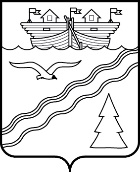 Поселковый Совет рабочего поселка Красные БакиКраснобаковского района Нижегородской областиРЕШЕНИЕот 14 февраля 2019 г.                                                                                                                № 3В соответствии со ст. 31, 32, 33 Градостроительного кодекса Российской Федерации, Федеральным законом «Об общих принципах организации местного самоуправления в Российской Федерации» от 06.10.2003г. № 131-ФЗ, Законом Нижегородской области от 23.12.2014г. № 197 «О перераспределении отдельных полномочий между органами местного самоуправления муниципальных образований Нижегородской области и органами государственной власти Нижегородской области», поручением Президента Российской Федерации от 17.05.2016г. № Пр-1138ГС                            «О приведении правил землепользования и застройки в соответствии с действующим законодательством», на основании протокола заседания комиссии по подготовке правил землепользования и застройки Нижегородской области и иным вопросам землепользования и застройки Нижегородской области от 11.08.2016г. № 24, на основании протокола заседания комиссии по подготовке проекта «О внесении изменений в Правила землепользования и застройки территории р.п. Красные Баки Нижегородской области, утвержденные решением поселкового Совета рабочего поселка Красные Баки Краснобаковского района Нижегородской области от 20.07.2018г. № 34» № 2 от 10.12.2018 г., поселковый Совет рабочего поселка Красные БакиРЕШИЛ:1. Внести изменения в Правила землепользования и застройки территории                      р.п. Красные Баки Нижегородской области, утвержденные решением поселкового Совета рабочего поселка Красные Баки Краснобаковского района Нижегородской области                      от 20.07.2018 г. № 34, и утвердить в предложенной редакции.2. Настоящее решение подлежит обнародованию путем размещения на стенде информации в здании Администрации рабочего поселка Красные Баки, на официальном сайте Администрации рабочего поселка Красные Баки в сети Интернет.Глава местного самоуправления                                                                          Ю.В. Сувороваадминистрация муниципального образования рабочий поселок Красные Баки Краснобаковского района нижегородской областиПРАВИЛА ЗЕМЛЕПОЛЬЗОВАНИЯ ИЗАСТРОЙКИ ТЕРРИТОРИИ Р. п. Красные Баки Краснобаковского района нижегородской области(далее - Правила)УТВЕРЖДЕНЫрешением поселкового Совета рабочего 	поселка Красные Баки Краснобаковского	района Нижегородской области от 14 февраля 2019 г. № 3Красные Баки2019 годЧАСТЬ I. 
ПОРЯДОК ПРИМЕНЕНИЯ ПРАВИЛ
И ВНЕСЕНИЯ В НИХ ИЗМЕНЕНИЙ.Глава 1. Общие положения.Правила землепользования и застройки городского поселения р. п. Красные Баки Краснобаковского муниципального района Нижегородской области (далее – Правила) являются нормативным правовым актом, принятым в соответствии с Градостроительным кодексом Российской Федерации, Земельным кодексом Российской Федерации, Федеральным законом от 06.10.2003 г. № 131-ФЗ «Об общих принципах организации местного самоуправления в Российской Федерации», иными законами и иными нормативными правовыми актами Российской Федерации, законами и иными нормативными правовыми актами Нижегородской области, Уставом муниципального образования рабочий поселок Красные Баки Краснобаковского района Нижегородской области, а также с учетом положений иных актов и документов, определяющих основные направления социально-экономического и градостроительного развития муниципального образования рабочий поселок Красные Баки Краснобаковского района Нижегородской области, охраны его культурного наследия, окружающей среды и рационального использования природных ресурсов.Статья 1. Основные понятия, используемые в Правилах.Понятия, используемые в Правилах, применяются в следующем значении в соответствии с действующим законодательством, СНиПами, ГОСТами, СанПиНами и иными нормативными документами.Арендаторы земельных участков – лица, владеющие и пользующиеся земельными участками по договору аренды, договору субаренды.Виды разрешенного использования земельных участков и объектов капитального строительства – виды деятельности, а также объекты, осуществлять и размещать которые на земельных участках разрешено в силу наименования этих видов деятельности и объектов в составе градостроительных регламентов применительно к соответствующим территориальным зонам при условии обязательного соблюдения требований, установленных законодательством, настоящими Правилами, иными нормативными правовыми актами, нормативно-техническими документами. Виды разрешенного использования земельных участков и объектов капитального строительства включают основные виды разрешенного использования, условно разрешенные виды использования, вспомогательные виды разрешенного использования.Водоохранная зонатерритория, примыкающая к береговой линии рек, ручьев, каналов, озер, водохранилищ, на которой устанавливается специальный режим осуществления хозяйственной и иной деятельности в целях предотвращения загрязнения, засорения, заиления указанных водных объектов и истощения их вод, а также сохранения среды обитания водных биологических ресурсов и других объектов животного и растительного мира.Вспомогательные виды разрешенного использования земельных участков и объектов капитального строительства – виды деятельности, а также объекты, осуществлять и размещать которые на земельных участках разрешено в силу наименования этих видов деятельности и объектов в составе градостроительных регламентов применительно к соответствующим территориальным зонам при том, что такие виды деятельности, объекты допустимы только в качестве дополнительных по отношению к основным видам разрешенного использования земельных участков и объектов капитального строительства и условно разрешенным видам использования земельных участков и объектов капитального строительства и осуществляются только совместно с ними.Высота здания, строения, сооружения – расстояние по вертикали, измеренное от проектной отметки земли до наивысшей точки плоской крыши здания или до наивысшей точки конька скатной крыши здания, до наивысшей точки строения, сооружения; может устанавливаться в составе градостроительного регламента применительно к соответствующей территориальной зоне, обозначенной на карте градостроительного зонирования.Градостроительная деятельность - деятельность по развитию территорий, в том числе городов и иных поселений, осуществляемая в виде территориального планирования, градостроительного зонирования, планировки территории, архитектурно-строительного проектирования, строительства, капитального ремонта, реконструкции объектов капитального строительства, эксплуатации зданий, сооружений.Градостроительный план земельного участка – документ, подготавливаемый в составе проекта межевания территории или в виде отдельного документа, содержащий информацию в соответствии с частью 3 статьи 44 Градостроительного кодекса Российской Федерации.Градостроительный регламент – устанавливаемые в пределах границ соответствующей территориальной зоны виды разрешенного использования земельных участков, равно как всего, что находится над и под поверхностью земельных участков и используется в процессе их застройки и последующей эксплуатации объектов капитального строительства, предельные (минимальные и/или максимальные) размеры земельных участков и предельные параметры разрешенного строительства, реконструкции объектов капитального строительства, а также ограничения использования земельных участков и объектов капитального строительства.Застройщик – физическое или юридическое лицо, обеспечивающее на принадлежащем ему земельном участке строительство, реконструкцию, капитальный ремонт объектов капитального строительства, а также выполнение инженерных изысканий, подготовку проектной документации для их строительства, реконструкции, капитального ремонта.Земельный участок – часть земной поверхности, границы которой определены в соответствии с федеральными законами.  Земельный участок как объект права собственности и иных предусмотренных Земельным кодексом Российской Федерации прав на землю является недвижимой вещью, которая представляет собой часть земной поверхности и имеет характеристики, позволяющие определить ее в качестве индивидуально определенной вещи. В случаях и в порядке, которые установлены федеральным законом, могут создаваться искусственные земельные участки.Земельный сервитут – право ограниченного пользования чужим ,земельным участком зданием, сооружением и другим недвижимым имуществом. Выделяют частный сервитут и публичный сервитут. Частный сервитут устанавливается на основании  договора между собственником земельного участка и пользователем сервитута. Публичный сервитут устанавливается законом или иным нормативным правовым актом Российской Федерации, нормативным правовым актом субъекта Российской Федерации, нормативным правовым актом органа местного самоуправления в случаях, если это необходимо для обеспечения интересов государства, местного самоуправления или местного населения, без изъятия земельных участков. Установление публичного сервитута осуществляется с учетом результатов общественных слушаний. Сервитуты подлежат обязательной государственной регистрации.Землепользователи – лица, владеющие и пользующиеся земельными участками на праве постоянного (бессрочного) пользования или на праве безвозмездного срочного пользования.Землевладельцы – лица, владеющие и пользующиеся земельными участками на праве пожизненного наследуемого владения.Зоны с особыми условиями использования территорий – охранные, санитарно-защитные зоны, зоны охраны объектов культурного наследия (памятников истории и культуры) народов Российской Федерации, водоохранные зоны, зоны санитарной охраны источников питьевого и хозяйственно-бытового водоснабжения, зоны охраняемых объектов, иные зоны, устанавливаемые в соответствии с законодательством Российской Федерации.Инженерная, транспортная и социальная инфраструктуры – комплекс сооружений и коммуникаций транспорта, связи, инженерного оборудования, а также объектов социального и культурно-бытового обслуживания населения, обеспечивающий устойчивое развитие и функционирование города.Инженерные изыскания – изучение природных условий и факторов техногенного воздействия в целях рационального и безопасного использования территорий и земельных участков в их пределах, подготовки данных по обоснованию материалов, необходимых для территориального планирования, планировки территории и архитектурно-строительного проектирования.Красные линии – линии, которые обозначают существующие, планируемые (изменяемые, вновь образуемые) границы территорий общего пользования, границы земельных участков, на которых расположены линии электропередачи, линии связи (в том числе линейно-кабельные сооружения), трубопроводы, автомобильные дороги, железнодорожные линии и другие подобные сооружения.Линия регулирования застройки – граница застройки, устанавливаемая при размещении зданий, строений и сооружений, с отступом от красной линии или от границ земельного участка;Малоэтажная жилая застройка – жилая застройка этажностью до 3-х этажей включительно с обеспечением, как правило, непосредственной связи квартир с земельным участком.Минимальные и (или) максимальные размеры земельных участков – показатели наименьшей и (или) наибольшей площади и линейных размеров земельных участков, включаемые в состав градостроительных регламентов применительно к соответствующим территориальным зонам, которые выделяются на карте градостроительного зонирования.Обладатели сервитута - лица, имеющие право ограниченного пользования чужими земельными участками (сервитут).Объект капитального строительства – здание, строение, сооружение, объекты, строительство которых не завершено, за исключением временных построек, киосков, навесов и других подобных построек.Основные виды разрешенного использования земельных участков и объектов капитального строительства – виды деятельности, а также объекты, осуществлять и размещать которые на земельных участках разрешено в силу наименования этих видов деятельности и объектов в составе градостроительных регламентов применительно к соответствующим территориальным зонам при том, что выбор таких видов деятельности и объектов осуществляется правообладателями земельных участков и объектов капитального строительства самостоятельно (без дополнительных разрешений и согласований) при условии соблюдения требований технических регламентов. За исключением случаев, предусмотренных действующим законодательством.Правила землепользования и застройки – документ градостроительного зонирования, который утверждается нормативными правовыми актами органов местного самоуправления и в котором устанавливаются территориальные зоны, градостроительные регламенты, порядок применения такого документа и порядок внесения в него изменений.Подрядчик – физическое или юридическое лицо, осуществляющее по договору с застройщиком (техническим заказчиком) работы по строительству, реконструкции, капитальному ремонту объектов капитального строительства, их частей.Помещение – пространство внутри объекта капитального строительства, имеющее определенное функциональное назначение и ограниченное строительными конструкциями.Правообладатели земельных участков – собственники земельных участков, арендаторы, землепользователи и землевладельцы.Прибрежная защитная полоса – часть водоохранной зоны, для которой вводятся дополнительные ограничения землепользования, застройки и природопользования.Проектная документация – документация, содержащая материалы в текстовой форме и в виде карт (схем) и определяющая архитектурные, функционально-технологические, конструктивные и инженерно-технические решения для обеспечения строительства, реконструкции объектов капитального строительства, их частей, капитального ремонта. Процент застройки участка – элемент градостроительного регламента в части предельных параметров разрешенного строительства, реконструкции объектов капитального строительства, выраженный в процентах показатель, устанавливающий, какая максимальная часть площади каждого земельного участка, расположенного в соответствующей территориальной зоне, может быть занята зданиями, строениями и сооружениями.Разрешение на строительство – документ, подтверждающий соответствие проектной документации требованиям градостроительного плана земельного участка или проекту планировки территории и проекту межевания территории (в случае строительства, реконструкции линейных объектов) и дающий застройщику право осуществлять строительство, реконструкцию объектов капитального строительства, за исключением случаев, предусмотренных Градостроительным кодексом Российской Федерации.Разрешенное использование земельных участков и объектов капитального строительства – использование земельных участков и объектов капитального строительства в соответствии с градостроительным регламентом, ограничениями на использование земельных участков и объектов капитального строительства, установленными в соответствии с законодательством, а также публичными сервитутами.Разрешение на ввод объекта в эксплуатацию – документ, который удостоверяет выполнение строительства, реконструкции объекта капитального строительства в полном объеме в соответствии с разрешением на строительство, соответствие построенного, реконструированного объекта капитального строительства градостроительному плану земельного участка или в случае строительства, реконструкции линейного объекта проекту планировки территории и проекту межевания территории, а также проектной документации.Реконструкция объектов капительного строительства (за исключением линейных объектов) – изменение параметров объекта капитального строительства, его частей (высоты, количества этажей, площади, объема), в том числе надстройка, перестройка, расширение объекта капитального строительства, а также замена и (или) восстановление несущих строительных конструкций объекта капитального строительства, за исключением замены отдельных элементов таких конструкций на аналогичные или иные улучшающие показатели таких конструкций элементы и (или) восстановления указанных элементов.Саморегулируемые организации в области инженерных изысканий, архитектурно-строительного проектирования, строительства, реконструкции, капитального ремонта объектов капитального строительства (далее  саморегулируемые организации) – некоммерческие организации, сведения о которых внесены в государственный реестр саморегулируемых организаций и которые основаны на членстве индивидуальных предпринимателей и/или юридических лиц, выполняющих инженерные изыскания или осуществляющих архитектурно-строительное проектирование, строительство, реконструкцию, капитальный ремонт объектов капитального строительства.Строительные изменения объектов капитального строительства – изменения, осуществляемые применительно к объектам капитального строительства путем нового строительства, реконструкции, пристроек, сноса строений, земляных работ, иных действий, осуществляемых на основании разрешения на строительство, за исключением случаев, когда выдача разрешений на строительство не требуется.Строительство создание зданий, строений, сооружений (в том числе на месте сносимых объектов капитального строительства).Территориальные зоны территории, для которых правилами землепользования и застройки определены границы и регламенты их использования.Территории общего пользования территории, которыми беспрепятственно пользуется неограниченный круг лиц (в том числе площади, улицы, проезды, набережные, скверы, бульвары). Территориальное планирование планирование развития территорий, в том числе для установления функциональных зон, определения планируемого размещения объектов федерального значения, объектов регионального значения, объектов местного значения.Технический заказчик – физическое или юридическое лицо, которое уполномочено застройщиком представлять интересы застройщика при подготовке и осуществлении строительства, реконструкции, в том числе обеспечивать от имени застройщика заключение договоров с исполнителями, подрядчиками, осуществление контроля на стадии выполнения и приемки работ. Технические регламенты – документы, которые приняты международным договором Российской Федерации, ратифицированным в порядке, установленном законодательством Российской Федерации, или федеральным законом, или указом Президента Российской Федерации, или постановлением Правительства Российской Федерации, и устанавливают обязательные для применения и исполнения требования к объектам технического регулирования (продукции, в том числе зданиям, строениям и сооружениям, процессам производства, эксплуатации, хранения, перевозки, реализации и утилизации).Условно разрешенные виды использования земельных участков и объектов капитального строительства виды деятельности, а также объекты, осуществлять и размещать которые на земельных участках разрешено в силу наименования этих видов деятельности и объектов в составе градостроительных регламентов применительно к соответствующим территориальным зонам при условии получения разрешения в порядке, определенном статьей 39 Градостроительного кодекса Российской Федерации и статьей 32 настоящих Правил, и обязательного соблюдения требований технических регламентов.Устойчивое развитие территорий  обеспечение при осуществлении градостроительной деятельности безопасности и благоприятных условий жизнедеятельности человека, ограничение негативного воздействия хозяйственной и иной деятельности на окружающую среду и обеспечение охраны и рационального использования природных ресурсов в интересах настоящего и будущего поколений.Функциональные зоны зоны, для которых документами территориального планирования определены границы и функциональное назначение.Элемент планировочной структуры – квартал или микрорайон, границами которого являются определенные документацией по планировке территории красные линии либо подлежащие определению красные линии (в случаях отсутствия документации по планировке территории в соответствии с настоящими Правилами), а также район как совокупность кварталов, микрорайонов.Этажность здания – количество этажей, определяемое как сумма наземных этажей, в том числе мансардных, технических и цокольного этажа (в случае если верх его перекрытия возвышается над уровнем тротуара или отмостки не менее чем на два метра). Помимо понятий, приведенных в настоящей статье, в Правилах используются иные понятия Градостроительного кодекса Российской Федерации, Земельного кодекса Российской Федерации, федеральных законов, нормативных правовых актов Российской Федерации и Нижегородской области, связанных с регулированием землепользования и застройки.Статья 2. Назначение и содержание Правил землепользования и застройки.Правила в соответствии с Градостроительным и Земельным кодексами Российской Федерации, а также иными нормативными правовыми актами Российской Федерации, Нижегородской области, муниципальными правовыми актами Краснобаковского района и муниципального образования рабочий поселок Красные Баки Краснобаковского района Нижегородской области закрепляют в муниципальном образовании рабочий поселок Красные Баки основные положения регулирования вопросов землепользования и застройки и их систематизацию, которые основаны на градостроительном зонировании - делении всей территории в границах сельского поселения на территориальные зоны с установлением для каждой из них единого градостроительного регламента по видам и предельным параметрам разрешенного использования земельных участков в границах этих территориальных зон.Правила разработаны в целях:создания условий для устойчивого развития территорий муниципального образования рабочий поселок Красные Баки Краснобаковского района Нижегородской области, сохранения окружающей среды и объектов культурного наследия;создания условий для планировки территории муниципального образования рабочий поселок Красные Баки Краснобаковского района Нижегородской области;обеспечения' прав и законных интересов физических и юридических лиц, в том числе правообладателей земельных участков и объектов капитального строительства;создания условий для привлечения инвестиций, в том числе путем предоставления возможности выбора наиболее эффективных видов разрешенного использования земельных участков и объектов капитального строительства.Правила определяют компетенцию органов местного самоуправления и должностных лиц муниципального образования рабочий поселок Красные Баки Краснобаковского района Нижегородской области и уполномоченных исполнительных органов государственной власти Нижегородской области в сфере регулирования землепользования и застройки, устанавливают права и обязанности участников отношений по использованию земельных участков, по осуществлению застройки территории муниципального образования рабочий поселок Красные Баки Краснобаковского района Нижегородской области.Правила включают в себя:порядок их применения и внесения изменений в Правила;карту градостроительного зонирования;градостроительные регламенты.Порядок применения Правил и внесения в них изменений включает в себя положения:о регулировании землепользования и застройки органами местного самоуправления муниципального образования рабочий поселок Красные Баки Краснобаковского района Нижегородской области и исполнительными органами государственной власти Нижегородской области;об изменении видов разрешенного использования земельных участков и объектов капитального строительства физическими и юридическими лицами;о подготовке документации по планировке территории;о проведении публичных слушаний по вопросам землепользования и застройки;о внесении изменений в Правила;о регулировании иных вопросов землепользования и застройки.4. Правила обязательны для исполнения органами государственной власти, органами местного самоуправления, физическими и юридическими лицами, также должностными лицами, осуществляющими и контролирующими градостроительную деятельность на территории муниципального образования рабочий поселок Красные Баки Краснобаковского района Нижегородской области.Статья 3. Субъекты и объекты градостроительных отношений.1. Объектами градостроительных отношений в муниципальном образовании рабочий поселок Красные Баки Краснобаковского района Нижегородской области является его территория в границах, установленных Законом Нижегородской области от 16.11.2005 г. №184-З «Об административно-территориальном устройстве Нижегородской области», а также земельные участки и объекты капитального строительства, расположенные на его территории.2. Субъектами градостроительных отношений на территории муниципального образования рабочий поселок Красные Баки Краснобаковского района Нижегородской области являются:а) органы государственной власти и органы местного самоуправления;б) физические и юридические лица, а также индивидуальные предприниматели.Статья 4. Открытость и доступность информации о землепользовании и застройке.Правила землепользования и застройки, документы территориального планирования, документация по планировке территории муниципального образования рабочий поселок Красные Баки Краснобаковского района Нижегородской области являются открытыми для физических и юридических лиц.Администрация рабочего поселка Красные Баки Краснобаковского района Нижегородской области обеспечивает возможность ознакомления с Правилами путем:- публикации Правил в официальном печатном издании;- размещение Правил в сети «Интернет»;создания условий для ознакомления с Правилами и градостроительной документацией в администрации поселения.Граждане имеют право участвовать в принятии решений по вопросам землепользования и застройки муниципального образования рабочий поселок Красные Баки Краснобаковского муниципального района Нижегородской области в соответствии с действующим законодательством Российской Федерации, Нижегородской области, муниципальными правовыми актами органов местного самоуправления муниципального образования рабочий поселок Красные Баки Краснобаковского района Нижегородской области.Статья 5. Права, возникшие до введения в действие Правил.Принятые до введения в действие настоящих Правил нормативные правовые акты муниципального образования рабочий поселок Красные Баки Краснобаковского района Нижегородской области по вопросам землепользования и застройки применяются в части, не противоречащей Правилам.Разрешения на строительство, выданные физическим и юридическим лицам до введения в действие настоящих Правил, являются действительными.Отношения по поводу самовольного занятия земельных участков, самовольного строительства, использования самовольно занятых земельных участков и самовольных построек регулируются гражданским и земельным законодательством Российской Федерации.Не отвечающие требованиям градостроительных регламентов, установленных в соответствующей территориальной зоне, виды разрешенного использования земельных участков или объектов капитального строительства, их предельные (минимальные и (или) максимальные) размеры и предельные параметры могут использоваться без установления срока приведения их в соответствие с градостроительным регламентом, за исключением случаев, если использование таких земельных участков и объектов капитального строительства опасно для жизни или здоровья человека, для окружающей среды, объектов культурного наследия.Реконструкция указанных в пункте 4 настоящей статьи объектов капитального строительства может осуществляться только путем приведения таких объектов в соответствие с градостроительным регламентом или путем уменьшения их несоответствия предельным параметрам разрешенного строительства, реконструкции. Изменение видов разрешенного использования указанных земельных участков и объектов капитального строительства может осуществляться путем приведения их в соответствие с видами разрешенного использования земельных участков и объектов капитального строительства, установленными градостроительным регламентом.В случае, если использование указанных в пункте 4 настоящей статьи земельных участков и объектов капитального строительства продолжается и опасно для жизни или здоровья человека, для окружающей среды, объектов культурного наследия, в соответствии с федеральными законами может быть наложен запрет на использование таких земельных участков и объектов.Разрешенное использование земельных участков, установленное до дня утверждения Правил, признается действительным вне зависимости от его соответствия классификатору видов разрешенного использования земельных участков, утвержденному приказом Министерства экономического развития Российской Федерации от 01.09.2014 № 540.Статья 6. Особые положения.Настоящие Правила применяются наряду с:техническими регламентами (а вплоть до их вступления в установленном порядке в силу - нормативными техническими документами в части, не противоречащей Федеральному закону «О техническом регулировании» и Градостроительному кодексу Российской Федерации), принятыми в соответствии с законодательством в целях обеспечения безопасности жизни и здоровья людей, надежности и безопасности объектов капитального строительства, защиты имущества, сохранения окружающей среды и объектов культурного наследия;иными нормативными правовыми актами муниципального образования рабочий поселок Красные Баки Краснобаковского района Нижегородской области по вопросам регулирования землепользования и застройки в части, не противоречащей настоящим Правилам.Правила могут быть изменены в порядке, установленном главой 5 Правил с учетом документов территориального планирования, документации по планировке территории, изменений в такие документы, такую документацию.На основании документации по планировке территории, утвержденной Правительством Нижегородской области, могут быть внесены изменения в Правила в части уточнения установленных градостроительным регламентом предельных параметров разрешенного строительства и реконструкции объектов капитального строительства.Действия и бездействие органов и должностных лиц муниципального образования рабочий поселок Красные Баки Краснобаковского района Нижегородской области землепользования и застройки могут быть обжалованы в суде.Глава 2. Регулирование землепользования и застройки органами местного самоуправления.Статья 7. Полномочия органов местного самоуправления в области градостроительной деятельности.1. К полномочиям органов местного самоуправления поселений в области градостроительной деятельности относятся:1) подготовка и утверждение документов территориального планирования поселений, если иное не установлено законами и нормативно-правовыми актами Нижегородской области.2) утверждение местных нормативов градостроительного проектирования поселений;3) утверждение правил землепользования и застройки поселений, если иное не установлено законами и нормативно-правовыми актами Нижегородской области. 4) утверждение подготовленной на основании документов территориального планирования поселений документации по планировке территории, за исключением случаев, предусмотренных Градостроительным Кодексом Российской Федерации, если иное не установлено законами и нормативно-правовыми актами Нижегородской области.5) выдача разрешений на строительство, разрешений на ввод объектов в эксплуатацию при осуществлении строительства, реконструкции, капитального ремонта объектов капитального строительства, расположенных на территориях поселений, если иное не установлено законами и нормативно-правовыми актами Нижегородской области.6) принятие решений о развитии застроенных территорий, если иное не установлено законами и нормативно-правовыми актами Нижегородской области.7) проведение осмотра зданий, сооружений на предмет их технического состояния и надлежащего технического обслуживания в соответствии с требованиями технических регламентов, предъявляемыми к конструктивным и другим характеристикам надежности и безопасности указанных объектов, требованиями проектной документации, выдача рекомендаций о мерах по устранению выявленных нарушений в случаях, предусмотренных настоящим Кодексом;8) разработка и утверждение программ комплексного развития систем коммунальной инфраструктуры поселений, программ комплексного развития транспортной инфраструктуры поселений, программ комплексного развития социальной инфраструктуры поселений.Статья 8. Комиссия по подготовке проекта Правил землепользования и застройки муниципального образования рабочий поселок Красные Баки Краснобаковского муниципального района.1. Комиссия по подготовке правил землепользования и застройки муниципального образования рабочий поселок Красные Баки Краснобаковского района Нижегородской области (далее – Комиссия ОМСУ) создается для обеспечения выполнения задач градостроительного зонирования и обеспечения устойчивого развития территорий муниципального образования рабочий поселок Красные Баки Краснобаковского района Нижегородской области на основе территориального планирования и градостроительного зонирования, если иное не предусмотрено Градостроительным кодексом Российской Федерации, законами и нормативно-правовыми актами Нижегородской области. 2. Комиссия ОМСУ в своей деятельности руководствуется Конституцией Российской Федерации, федеральными законами, указами и распоряжениями Президента Российской Федерации, постановлениями и распоряжениями Правительства Российской Федерации, законами и нормативными правовыми актами Нижегородской области.3. Состав Комиссии утверждается постановлением Администрации муниципального образования рабочий поселок Красные Баки Краснобаковского района Нижегородской области.4. Комиссия ОМСУ:	1) обеспечивает подготовку проекта Правил;2) обеспечивает подготовку внесения изменений в Правила;3) обеспечивает предоставление разрешения на условно разрешенный вид использования земельного участка или объекта капитального строительства;4) обеспечивает предоставление разрешения на отклонение от предельных параметров разрешенного строительства, реконструкции объектов капитального строительства.5. В целях реализации полномочий Комиссия ОМСУ имеет право запрашивать и получать необходимые для работы материалы и сведения по рассматриваемому вопросу.6. Заседания Комиссии ОМСУ ведет председатель Комиссии ОМСУ, а в случае его отсутствия - заместитель председателя Комиссии ОМСУ.Заседание Комиссии ОМСУ считается правомочным, если на нем присутствуют более половины от установленного числа членов Комиссии ОМСУ.7. Решения Комиссии ОМСУ принимаются путем открытого голосования простым большинством голосов присутствующих на заседании членов Комиссии ОМСУ. При равенстве голосов голос председателя Комиссии ОМСУ является решающим и оформляются протоколом, который подписывается ответственным секретарем Комиссии ОМСУ и утверждается председательствующим на заседании Комиссии ОМСУ.8. Решения Комиссии ОМСУ вступают в силу с даты подписания протокола заседания Комиссии ОМСУ.9. Заседания Комиссии ОМСУ проводятся по мере необходимости, но не реже 1 раза в месяц. В заседаниях Комиссии ОМСУ могут принимать участие эксперты, специалисты, представители органов местного самоуправления и представители иных заинтересованных сторон. Решение о необходимости участия перечисленных лиц принимается председателем Комиссии ОМСУ.Председатель Комиссии ОМСУ по подготовке проекта правил землепользования и застройки назначается из числа представителей исполнительно-распорядительных органов местного самоуправления, входящих в состав Комиссии ОМСУ.Статья 9. Землепользование и застройка земельных участков на территории муниципального образования рабочий поселок Красные Баки Краснобаковского муниципального района Нижегородской области.1. Землепользование и застройка земельных участков на территории муниципального образования рабочий поселок Красные Баки Краснобаковского района Нижегородской области, на которые распространяется действие градостроительных регламентов, могут осуществляться правообладателями земельных участков, объектов капитального строительства с соблюдением разрешенного использования объектов их прав. 2. Применительно к каждой территориальной зоне устанавливаются виды разрешенного использования земельных участков и объектов капитального строительства.Разрешенным считается такое использование недвижимости, которое соответствует:а) градостроительным регламентам по видам разрешенного использования недвижимости для соответствующей зоны, обозначенной на карте градостроительного зонирования;б) предельными (минимальными и (или) максимальными) размерами земельных участков и предельными параметрами разрешенного строительства, реконструкции объектов капитального строительства;в) ограничениями использования земельных участков и объектов капитального строительства, установленными в соответствии с законодательством Российской Федерации.Разрешенное использование земельных участков и объектов капитального строительства может быть следующих видов:а) основные виды разрешенного использования;б) условно разрешенные виды использования;в) вспомогательные виды разрешенного использования.3. При использовании и застройке земельных участков положения и требования градостроительных регламентов, содержащиеся в Правилах, обязательны для соблюдения наряду с техническими регламентами, региональными нормативами градостроительного проектирования, иными нормативно-техническими документами и обязательными требованиями, установленными в соответствии с законодательством Российской Федерации. 4. Основные и вспомогательные виды разрешенного использования земельных участков и объектов капитального строительства правообладателями земельных участков и объектов капитального строительства, за исключением органов государственной власти, органов местного самоуправления, государственных и муниципальных учреждений, государственных и муниципальных унитарных предприятий, выбираются самостоятельно без дополнительных разрешений. 5. Для применения условно разрешенного использования земельных участков и объектов капитального строительства необходимо получение разрешения. Выдача указанного разрешения осуществляется в порядке, установленном статьей 12 части I Правил. 6. Установленные в границах одной территориальной зоны основные виды разрешенного использования земельных участков и объектов капитального строительства могут применяться одновременно с условно разрешенными видами использования земельных участков и объектов капитального строительства при условии предоставления соответствующего разрешения в порядке, установленном статьей 12 части I Правил. 7. Дополнительно по отношению к основным видам разрешенного использования и к условно разрешенным видам использования земельных участков и объектов капитального строительства, и только совместно с ними, могут применяться указанные в градостроительном регламенте вспомогательные виды разрешенного использования земельных участков и объектов капитального строительства. 8. В случае если земельный участок и объект капитального строительства расположен на территории зон с особыми условиями использования территорий, правовой режим использования и застройки территории указанного земельного участка определяется совокупностью ограничений, установленных в соответствии с законодательством Российской Федерации, и требований, указанных в части 2 настоящей статьи. При этом применяются более строгие требования, относящиеся к одному и тому же параметру. 9. Действие градостроительного регламента распространяется в равной мере на все земельные участки и объекты капитального строительства, расположенные в пределах границ территориальной зоны, обозначенной на карте градостроительного зонирования. 10. Земельные участки или объекты капитального строительства, виды разрешенного использования, предельные (минимальные и (или) максимальные) размеры и предельные параметры которых не соответствуют градостроительному регламенту, могут использоваться без установления срока приведения их в соответствие с градостроительным регламентом, за исключением случаев, если использование таких земельных участков и объектов капитального строительства опасно для жизни или здоровья человека, для окружающей среды, объектов культурного наследия.11. Реконструкция указанных в пункте 1 настоящей статьи объектов капитального строительства может осуществляться только путем приведения таких объектов в соответствие с градостроительным регламентом или путем уменьшения их несоответствия предельным параметрам разрешенного строительства, реконструкции. Изменение видов разрешенного использования указанных земельных участков и объектов капитального строительства может осуществляться путем приведения их в соответствие с видами разрешенного использования земельных участков и объектов капитального строительства, установленными градостроительным регламентом.12. В случае, если использование указанных в пункте 10 настоящей статьи земельных участков и объектов капитального строительства продолжается и опасно для жизни или здоровья человека, для окружающей среды, объектов культурного наследия, в соответствии с федеральными законами может быть наложен запрет на использование таких земельных участков и объектов.Статья 10. Осуществление строительства и реконструкции объектов капитального строительства на территории муниципального образования рабочий поселок Красные Баки Краснобаковского района Нижегородской области1. Строительство, реконструкция объектов капитального строительства осуществляется правообладателями земельных участков, объектов капитального строительства в границах объектов их прав в соответствии с требованиями, установленными Градостроительным кодексом Российской Федерации, другими федеральными законами, нормативными правовыми актами Нижегородской области и муниципальными правовыми актами Краснобаковского района Нижегородской области, муниципального образования рабочий поселок Красные Баки Краснобаковского района Нижегородской области.Данное право может быть реализовано при наличии разрешения на строительство, реконструкцию предоставляемого в соответствии с законодательством о градостроительной деятельности Российской Федерации, Нижегородской области.2. Разрешение на строительство, реконструкцию строительства выдается уполномоченным органом администрации Краснобаковского района Нижегородской области, если иное не предусмотрено Градостроительным кодексом Российской Федерации, законами Нижегородской области, нормативными правовыми актами Нижегородской области.3. Лицо, осуществляющее строительство, реконструкцию обязано осуществлять строительство, реконструкцию в соответствии с заданием застройщика или технического заказчика (в случае осуществления строительства, реконструкции на основании договора), проектной документацией, требованиями градостроительного плана земельного участка, требованиями технических регламентов и при этом обеспечивать безопасность работ для третьих лиц и окружающей среды, выполнение требований безопасности труда, сохранности объектов культурного наследия. 4. Правообладатели земельных участков, размеры которых меньше установленных градостроительным регламентом минимальных размеров, либо конфигурация, инженерно-геологические или иные характеристики которых неблагоприятны для застройки, вправе обратиться за разрешениями на отклонение от предельных параметров разрешенного строительства, реконструкции объектов капитального строительства. Указанное разрешение предоставляется в отношении отдельного земельного участка при соблюдении требований технических регламентов.5. Правом инициировать реконструкцию объектов капитального строительства обладают исключительно собственники объектов капитального строительства, являющиеся правообладателями земельных участков, либо лица, действующие по поручению таких правообладателей.6. Ввод объекта в эксплуатацию осуществляется в соответствии с законодательством. 7. Для ввода объекта в эксплуатацию застройщик обращается в орган, выдавший разрешение на строительство, реконструкцию с комплектом документов о выдаче разрешения на ввод объекта в эксплуатацию, непосредственно или через многофункциональный центр.Статья 11. Изменение видов разрешенного использования земельных участков и объектов капитального строительства физическими и юридическими лицами.1. Порядок изменения одного вида разрешенного использования земельных участков и объектов капитального строительства на другой вид такого использования определяется градостроительным законодательством и в соответствии с ним настоящими Правилами, нормативными правовыми актами Нижегородской области, нормативными правовыми актами муниципального образования рабочий поселок Красные Баки Краснобаковского района Нижегородской области. 2. Изменение одного вида разрешенного использования земельных участков и объектов капитального строительства на другой вид такого использования реализуется на основании градостроительных регламентов, установленных настоящими Правилами.3. Правом на изменение вида разрешенного использования земельных участков и объектов капитального строительства обладают:а) собственники земельных участков, являющиеся одновременно собственниками расположенных на этих участках зданий, строений, сооружений;б) собственники зданий, строений, сооружений, владеющие земельными участками на праве аренды;в) лица, владеющие земельными участками на праве аренды, срок которой согласно договору аренды составляет не менее пяти лет (за исключением земельных участков, предоставленных для конкретного вида целевого использования из состава земель общего пользования); г) лица, владеющие земельными участками на праве аренды, срок которой составляет менее пяти лет, но при наличии в договоре аренды согласия собственника земельного участка на изменение вида разрешенного использования земельного участков (за исключением земельных участков, предоставленных для конкретного вида целевого использования из состава земель общего пользования);д) лица, владеющие зданиями, строениями, сооружениями, их частями на праве аренды при наличии в договоре аренды согласия собственника на изменение вида разрешенного использования объектов капитального строительства; е) собственники помещений в многоквартирных домах – в случаях, когда одновременно имеются следующие условия и соблюдаются следующие требования: - многоквартирные дома расположены в территориальных зонах, где предусмотрена возможность изменения жилого назначения расположенных на первых этажах помещений в нежилое;- обеспечиваются требования о наличии изолированного входа в такие помещения, (минуя помещения общего пользования многоквартирных домов);- соблюдаются требования технических регламентов безопасности (а до введения их в действие – требования строительных норм и Правил, иных обязательных требований);ж) иные лица, в случаях предусмотренных законодательством.4. Изменение одного вида разрешенного использования земельных участков и объектов капитального строительства осуществляется при условии:а) получения лицом, обладающим правом на изменение одного вида разрешенного использования земельных участков и объектов капитального строительства на другой вид такого использования, разрешения на условно разрешенный вид использования посредством публичных слушаний в порядке, определенном действующим законодательством;б) выполнения технических регламентов – в случаях, когда изменение одного вида на другой вид разрешенного использования земельных участков и иных объектов недвижимости связано с необходимостью подготовки проектной документации и получением разрешения на строительство;в) получения лицом, обладающим правом на изменение одного вида на другой вид разрешенного использования земельных участков и иных объектов недвижимости, заключения органа, уполномоченного в сфере архитектуры и градостроительства, о том, что изменение одного вида разрешенного использования на другой вид разрешенного использования земельных участков и иных объектов недвижимости не связано с необходимостью подготовки проектной документации и может быть осуществлено без получения разрешения на строительство  в соответствующих случаях.12. Порядок предоставления разрешения на условно разрешенный вид использования земельного участка или объекта капитального строительства.1. Порядок предоставления разрешения на условно разрешенный вид использования земельного участка или объекта капитального строительства устанавливается органами местного самоуправления муниципального образования рабочий поселок Красные Баки Краснобаковского района Нижегородской области. 2. Физическое или юридическое лицо, заинтересованное в предоставлении разрешения на условно разрешенный вид использования земельного участка на территории муниципального образования рабочий поселок Красные Баки Краснобаковского района Нижегородской области, направляет заявление в Комиссию по подготовке проекта правил землепользования и застройки муниципального образования рабочий поселок Красные Баки Краснобаковского района Нижегородской области.3. Орган местного самоуправления муниципального района Нижегородской области проводит публичные слушания в соответствии с законодательством Российской Федерации, порядком организации и проведения публичных слушаний, определенным уставом сельского поселения и главой 3 Правил.4. Глава местной администрации муниципального образования рабочий поселок Красные Баки Краснобаковского района Нижегородской области принимает решение о предоставлении заявителю разрешения на условно разрешенный вид использования или об отказе в предоставлении разрешения на условно разрешенный вид использования.5. В случае если условно разрешенный вид использования земельного участка или объекта капитального строительства включен в градостроительный регламент в установленном для внесения изменений в Правила порядке после проведения публичных слушаний по инициативе физического или юридического лица, заинтересованного в предоставлении разрешения на условно разрешенный вид использования, решение о предоставлении разрешения на условно разрешенный вид использования такому лицу принимается без проведения публичных слушаний.Статья 13. Порядок предоставления разрешения на отклонение от предельных параметров разрешенного строительства, реконструкции объектов капитального строительства.1. Порядок предоставления разрешения на отклонение от предельных параметров разрешенного строительства, реконструкции объектов капитального строительства устанавливается органами местного самоуправления муниципального образования рабочий поселок Красные Баки Краснобаковского района Нижегородской области.2. Правообладатели земельных участков, размеры которых меньше установленных градостроительным регламентом минимальных размеров земельных участков либо конфигурация, инженерно-геологические или иные характеристики которых неблагоприятны для застройки, направляют заявление в Комиссию ОМСУ.3. Отклонение от предельных параметров разрешенного строительства, реконструкции объектов капитального строительства разрешается для отдельного земельного участка при соблюдении требований технических регламентов.4. Комиссия ОМСУ не позднее 10 рабочих дней со дня поступления заявления о предоставлении разрешения извещает заинтересованных лиц о проведении публичных слушаний и проводит публичные слушания в соответствии с законодательством Российской Федерации, порядком организации и проведения публичных слушаний определенным уставом муниципального образования рабочий поселок Красные Баки Краснобаковского района Нижегородской области и Правилами.5. Глава местной администрации муниципального образования рабочий поселок Красные Баки Краснобаковского района Нижегородской области принимает решение о предоставлении разрешения или об отказе в предоставлении разрешения и уведомляет заявителя о принятом решении.Статья 14. Порядок изъятия земельных участков для государственных или муниципальных нуждСтатья 14.1. Органы, принимающие решения об изъятии земельных участков для государственных или муниципальных нуждИзъятие земельных участков для государственных или муниципальных нужд осуществляется на основании решений:1) уполномоченных федеральных органов исполнительной власти - в случае изъятия земельных участков для государственных нужд Российской Федерации (федеральных нужд), в том числе для размещения объектов федерального значения. Уполномоченные федеральные органы исполнительной власти принимают также решения об изъятии земельных участков в связи с осуществлением недропользования (за исключением земельных участков, необходимых для ведения работ, связанных с пользованием участками недр местного значения);2) уполномоченных исполнительных органов государственной власти субъекта Российской Федерации - в случае изъятия земельных участков для государственных нужд субъекта Российской Федерации (региональных нужд), в том числе для размещения объектов регионального значения. Исполнительные органы государственной власти субъекта Российской Федерации принимают также решения об изъятии земельных участков, необходимых для ведения работ, связанных с пользованием участками недр местного значения;3) органов местного самоуправления - в случае изъятия земельных участков для муниципальных нужд, в том числе для размещения объектов местного значения.Статья 14.2 Условия изъятия земельных участков для государственных или муниципальных нужд1. Изъятие земельных участков для государственных или муниципальных нужд в целях строительства, реконструкции объектов федерального значения, объектов регионального значения или объектов местного значения допускается, если указанные объекты предусмотрены утвержденными документами территориального планирования и утвержденными проектами планировки территории.2. Принятие решения об изъятии земельных участков для государственных или муниципальных нужд в целях, не предусмотренных утвержденными документами территориального планирования и утвержденными проектами планировки территории, должно быть обосновано:1) решением о создании или расширении особо охраняемой природной территории (в случае изъятия земельных участков для создания или расширения особо охраняемой природной территории);2) международным договором Российской Федерации (в случае изъятия земельных участков для выполнения международного договора);3) лицензией на пользование недрами (в случае изъятия земельных участков для проведения работ, связанных с пользованием недрами, в том числе осуществляемых за счет средств недропользователя);4) решением о признании многоквартирного дома аварийным и подлежащим сносу или реконструкции (в случае изъятия земельного участка в связи с признанием расположенного на таком земельном участке многоквартирного дома аварийным и подлежащим сносу или реконструкции).3. Решение об изъятии земельных участков для государственных или муниципальных нужд для строительства, реконструкции объектов федерального значения, объектов регионального значения или объектов местного значения может быть принято не позднее чем в течение трех лет со дня утверждения проекта планировки территории, предусматривающего размещение таких объектов.4. Изъятие земельных участков для государственных или муниципальных нужд осуществляется по решениям уполномоченных органов исполнительной власти или органов местного самоуправления, которые принимаются как по их собственной инициативе, так и на основании ходатайства об изъятии земельных участков для государственных или муниципальных нужд, поданного организацией, указанной в пункте 3 ст.15.3 Правил.5. Изъятие земельных участков для государственных или муниципальных нужд, в результате которого прекращаются право постоянного (бессрочного) пользования, право пожизненного наследуемого владения, договор аренды земельного участка, находящегося в государственной или муниципальной собственности, или право безвозмездного пользования таким земельным участком, может осуществляться независимо от формы собственности на такой земельный участок.6. Допускается изъятие земельных участков, расположенных на территории одного субъекта Российской Федерации, для государственных нужд другого субъекта Российской Федерации в случае, если это изъятие осуществляется для размещения объектов регионального значения такого субъекта Российской Федерации, предусмотренных документами территориального планирования субъекта Российской Федерации, на территории которого расположены такие земельные участки.7. Если строительство, реконструкцию объектов федерального значения, объектов регионального значения или объектов местного значения, для строительства, реконструкции которых для государственных или муниципальных нужд изымаются земельные участки, предполагается осуществлять полностью или частично за счет средств организаций, указанных в пункте 3 ст.15.3 Правил, изъятие таких земельных участков осуществляется по ходатайству указанных организаций.8. Запрещается изъятие для государственных или муниципальных нужд земельных участков, предоставленных федеральным государственным бюджетным учреждениям, осуществляющим управление особо охраняемыми природными территориями федерального значения, за исключением случаев, предусмотренных федеральными законами.Статья 14.3. Ходатайство об изъятии земельного участка для государственных или муниципальных нужд1. Решение об изъятии земельных участков для государственных или муниципальных нужд может быть принято на основании ходатайств об изъятии земельных участков для государственных или муниципальных нужд (далее также - ходатайство об изъятии), с которыми в уполномоченные органы исполнительной власти или органы местного самоуправления вправе обратиться организации:1) являющиеся субъектами естественных монополий, в случае изъятия земельных участков для размещения объектов федерального значения или объектов регионального значения, указанных в статье 49 Земельного кодекса РФ и обеспечивающих деятельность этих субъектов;2) уполномоченные в соответствии с нормативными правовыми актами Российской Федерации, субъектов Российской Федерации, заключенными с органами государственной власти или органами местного самоуправления договорами или соглашениями либо имеющие разрешения (лицензии) осуществлять деятельность, для обеспечения которой в соответствии со статьей 49 Земельного кодекса РФ осуществляется изъятие земельного участка для государственных или муниципальных нужд;3) являющиеся недропользователями, в случае изъятия земельных участков для проведения работ, связанных с пользованием недрами, в том числе осуществляемых за счет средств недропользователей.2. Перечень организаций, имеющих право на обращение с ходатайствами об изъятии земельных участков для федеральных нужд устанавливается Правительством Российской Федерации.3. С ходатайством об изъятии вправе обратиться орган государственной власти в случаях изъятия земельного участка в соответствии со ст. 49 Земельного кодекса РФ, а также в случаях изъятия земельного участка для строительства, реконструкции объекта федерального значения или объекта регионального значения, строительство, реконструкция которых планируются полностью или частично за счет бюджетных средств бюджетной системы Российской Федерации, государственное унитарное предприятие, государственное учреждение в случаях изъятия земельного участка для размещения объекта федерального значения или объекта регионального значения, предусмотренных адресной инвестиционной программой.4. В ходатайстве об изъятии должна быть указана цель изъятия земельного участка для государственных или муниципальных нужд.5. Ходатайство об изъятии может быть подано в отношении одного или нескольких земельных участков.6. В случае, если подано ходатайство об изъятии земельных участков, которые подлежит образовать, и отсутствует утвержденный проект межевания территории, предусматривающий образование таких земельных участков, к данному ходатайству прилагается схема расположения земельного участка, если иное не предусмотрено Земельным Кодексом РФ.7. Требования к форме и содержанию ходатайства об изъятии, состав прилагаемых к нему документов устанавливаются уполномоченным Правительством Российской Федерации федеральным органом исполнительной власти.8. Ходатайство об изъятии и прилагаемые к нему документы могут быть поданы или направлены в исполнительный орган государственной власти или орган местного самоуправления, заявителем по его выбору лично или посредством почтовой связи на бумажном носителе либо в форме электронных документов с использованием информационно-телекоммуникационной сети "Интернет". Порядок и способы подачи ходатайства об изъятии и документов, если они подаются в форме электронных документов с использованием информационно-телекоммуникационной сети "Интернет", и требования к их формату утверждаются уполномоченным Правительством Российской Федерации федеральным органом исполнительной власти.9. Уполномоченный орган исполнительной власти или орган местного самоуправления, в срок не более чем пять рабочих дней со дня поступления ходатайства об изъятии возвращают его без рассмотрения с указанием причины принятого решения при наличии следующих обстоятельств:1) данные уполномоченный орган исполнительной власти или орган местного самоуправления не вправе принимать решение об изъятии земельного участка для целей, указанных в ходатайстве об изъятии;2) заявитель не является лицом, предусмотренным пунктом 3 ст. 14.3 Правил;3) не представлена схема расположения земельного участка и отсутствует утвержденный проект межевания территории, предусматривающий образование такого земельного участка;4) ходатайство об изъятии по содержанию или форме не соответствует требованиям, установленным Правилами.10. Уполномоченный орган исполнительной власти или орган местного самоуправления, в срок не более чем тридцать дней со дня поступления ходатайства об изъятии выполняют одно из следующих действий:1) направляют запрос в орган, осуществляющий государственную регистрацию прав на недвижимое имущество и сделок с ним, в целях выявления лиц, земельные участки которых подлежат изъятию или из земельных участков которых образуются земельные участки, подлежащие изъятию для государственных или муниципальных нужд (далее также - земельные участки, подлежащие изъятию), и которым принадлежат расположенные на таких земельных участках объекты недвижимого имущества;2) принимают решение об отказе в удовлетворении ходатайства об изъятии при наличии оснований, предусмотренных Правилами, и направляют принятое решение организации, подавшей данное ходатайство, с указанием причины принятого решения.11. Уполномоченный орган исполнительной власти или орган местного самоуправления,  принимают решение об отказе в удовлетворении ходатайства об изъятии в следующих случаях:1) не соблюдены условия изъятия земельных участков для государственных или муниципальных нужд, предусмотренные Правилами;2) ходатайством об изъятии предусмотрено изъятие земельного участка по основаниям, не предусмотренным федеральными законами;3) схема расположения земельного участка, приложенная к ходатайству об изъятии, не может быть утверждена по основаниям, указанным в Правилах;4) в иных случаях, установленных законом субъекта Российской Федерации, если подано ходатайство об изъятии земельных участков для региональных или муниципальных нужд.Статья 14.4. Выявление лиц, земельные участки и (или) расположенные на них объекты недвижимого имущества которых подлежат изъятию для государственных или муниципальных нужд1. В случае, если в Едином государственном реестре прав на недвижимое имущество и сделок с ним отсутствуют сведения о зарегистрированных правах на земельные участки, подлежащие изъятию для государственных или муниципальных нужд, а также о зарегистрированных правах на расположенные на таких земельных участках объекты недвижимого имущества, уполномоченный орган исполнительной власти или орган местного самоуправления, не менее чем за шестьдесят дней до принятия решения об изъятии земельных участков для государственных или муниципальных нужд обязаны:1) запросить сведения об имеющихся правах на земельные участки, подлежащие изъятию для государственных или муниципальных нужд, и на расположенные на таких земельных участках объекты недвижимого имущества в архивах, органах государственной власти, органах местного самоуправления, в распоряжении которых могут находиться указанные сведения, а также у предполагаемых правообладателей изымаемых земельных участков или иных объектов недвижимого имущества;2) обеспечить опубликование в порядке, установленном для официального опубликования (обнародования) муниципальных правовых актов уставом поселения, городского округа (муниципального района в случае, если такие земельные участки расположены на межселенной территории), по месту нахождения земельных участков, подлежащих изъятию, сообщения о планируемом изъятии земельных участков для государственных или муниципальных нужд;3) обеспечить размещение на официальном сайте уполномоченного органа исполнительной власти или органа местного самоуправления, и официальном сайте муниципального образования в информационно-телекоммуникационной сети "Интернет" сообщения о планируемом изъятии земельных участков для государственных или муниципальных нужд;4) обеспечить размещение сообщения о планируемом изъятии земельных участков, которое должно содержать сведения, предусмотренные Правилами, на информационном щите в границах населенного пункта, на территории которого расположены земельные участки, подлежащие изъятию, а в случае, если такие земельные участки расположены за пределами границ населенного пункта, на информационном щите в границах соответствующего муниципального образования.2. В случае, если выявление лиц, земельные участки и (или) расположенные на них объекты недвижимого имущества которых подлежат изъятию, осуществляется на основании ходатайства об изъятии, уполномоченный орган исполнительной власти или орган местного самоуправления, осуществляют действия, указанные в п.1 ст.14.4 Правил, в срок не более чем десять дней со дня получения сведений из Единого государственного реестра прав на недвижимое имущество и сделок с ним об отсутствии сведений о зарегистрированных правах на земельные участки, подлежащие изъятию, и о зарегистрированных правах на расположенные на таких земельных участках объекты недвижимого имущества. При этом опубликование сообщения о планируемом изъятии земельных участков для государственных или муниципальных нужд, а также размещение информации на информационных щитах осуществляется за счет средств организации, подавшей ходатайство об изъятии.3. Уполномоченный орган исполнительной власти или орган местного самоуправления, вправе поручить осуществление действий по выявлению лиц, земельные участки и (или) расположенные на них объекты недвижимого имущества которых подлежат изъятию, подведомственным этим органам государственным или муниципальным учреждениям.4. Органы государственной власти, органы местного самоуправления, государственные учреждения, муниципальные учреждения, государственные унитарные предприятия, муниципальные унитарные предприятия, физические и юридические лица, получившие указанный запрос, в пятидневный срок со дня его получения обязаны представить в уполномоченный орган исполнительной власти или орган местного самоуправления, сведения об имеющихся правах на земельные участки, подлежащие изъятию, и на расположенные на таких земельных участках объекты недвижимого имущества, а также копии документов, подтверждающих данные права.5. В сообщении о планируемом изъятии земельных участков для государственных или муниципальных нужд, подлежащем опубликованию в порядке, установленном для официального опубликования (обнародования) муниципальных правовых актов уставом поселения, городского округа (муниципального района в случае, если такие земельные участки расположены на межселенной территории), по месту нахождения земельных участков, подлежащих изъятию, должны быть указаны:1) цели изъятия земельных участков для государственных или муниципальных нужд;2) перечень кадастровых номеров земельных участков, подлежащих изъятию, и их адреса или описание местоположения, перечень и адреса расположенных на таких земельных участках объектов недвижимого имущества (при наличии кадастровых сведений о них);3) границы зоны планируемого размещения объектов, в целях строительства, реконструкции которых предполагается изъятие земельных участков и (или) расположенных на таких земельных участках объектов недвижимого имущества;4) адрес, по которому заинтересованные лица могут получить информацию о предполагаемом изъятии земельных участков и расположенных на них объектов недвижимого имущества для государственных или муниципальных нужд и подать заявления об учете прав на земельные участки и иные объекты недвижимого имущества, а также срок подачи указанных заявлений;5) адрес и время приема граждан и представителей юридических лиц для ознакомления с проектом межевания территории или схемой расположения земельного участка, в соответствии с которыми предстоит образовать земельный участок, подлежащий изъятию. При этом срок ознакомления с указанными документами не может быть менее чем шестьдесят дней со дня опубликования сообщения;6) официальные сайты в информационно-телекоммуникационной сети "Интернет", на которых размещается сообщение о планируемом изъятии земельных участков для государственных или муниципальных нужд;7) наименование уполномоченного органа исполнительной власти или органа местного самоуправления, осуществляющих выявление лиц, земельные участки которых подлежат изъятию для государственных или муниципальных нужд.6. В сообщении о планируемом изъятии земельных участков для государственных или муниципальных нужд, подлежащем размещению на официальном сайте уполномоченного органа исполнительной власти или органа местного самоуправления, и официальном сайте муниципального образования в информационно-телекоммуникационной сети "Интернет", указываются сведения, предусмотренные пунктом 5 настоящей статьи, а также:1) реквизиты решений об утверждении документов территориального планирования и проекта планировки территории, предусматривающих размещение объектов федерального значения, объектов регионального значения или объектов местного значения, для строительства, реконструкции которых планируется изъятие земельных участков (в случае, если изъятие земельных участков осуществляется для строительства, реконструкции объектов, предусмотренных такими документами);2) реквизиты решения об утверждении проекта межевания территории, предусматривающего образование земельных участков, подлежащих изъятию, в случае, если образование таких земельных участков осуществляется в соответствии с проектом межевания территории;3) реквизиты решения о создании или об изменении границ особо охраняемой природной территории в случаях изъятия земельных участков для данных целей;4) официальный сайт, на котором размещены утвержденные документы территориального планирования и проект планировки территории, предусматривающие размещение объектов федерального значения, объектов регионального значения или объектов местного значения, для строительства, реконструкции которых планируется изъятие земельных участков (в случае, если изъятие земельных участков осуществляется для строительства, реконструкции объектов, предусмотренных такими документами).7. Обязательным приложением к сообщению о планируемом изъятии земельных участков для государственных или муниципальных нужд, размещенному на официальных сайтах является утвержденный проект межевания территории или утвержденная схема расположения земельного участка, предусматривающие образование земельного участка или земельных участков, подлежащих изъятию, в случае, если такие земельные участки или такой земельный участок предстоит образовать.8. Собственники, землевладельцы, землепользователи, арендаторы земельных участков, подлежащих изъятию, собственники расположенных на таких земельных участках объектов недвижимого имущества, лица, которым такие объекты недвижимого имущества принадлежат на иных правах (далее также - правообладатели изымаемой недвижимости) и права которых на земельные участки и (или) расположенные на них объекты недвижимого имущества не зарегистрированы в Едином государственном реестре прав на недвижимое имущество и сделок с ним, в течение шестидесяти дней со дня опубликования сообщения, подают заявления в уполномоченный орган исполнительной власти или орган местного самоуправления об учете их прав (обременений прав) на земельные участки и (или) объекты недвижимости (далее также - заявления об учете прав на недвижимость) с приложением копий документов, подтверждающих эти права (обременения прав). В таких заявлениях указывается способ связи с заявителями, в том числе их почтовый адрес.9. В случае, если лицами, подавшими заявления об учете прав на земельные участки и (или) иные объекты недвижимого имущества, не представлены документы, устанавливающие или удостоверяющие их права на такие земельные участки и (или) объекты недвижимого имущества, либо представленные ими документы не являются документами, устанавливающими или удостоверяющими их права на такие земельные участки и (или) объекты недвижимого имущества в соответствии с законодательством Российской Федерации, исполнительный орган государственной власти или орган местного самоуправления направляют данным лицам уведомления об этом в срок не позднее чем в течение десяти дней со дня поступления указанных заявлений.10. В случае, если в порядке, установленном Правилами, правообладатели изымаемой недвижимости не были выявлены, уполномоченный орган исполнительной власти или орган местного самоуправления обращаются в суд с заявлением о признании права собственности Российской Федерации, субъекта Российской Федерации или муниципального образования на объекты недвижимого имущества, расположенные на земельных участках, подлежащих изъятию для государственных или муниципальных нужд, независимо от того, были ли такие объекты недвижимого имущества поставлены на учет в качестве бесхозяйной недвижимой вещи. Признание права собственности Российской Федерации, субъекта Российской Федерации или муниципального образования на такие объекты недвижимости не является препятствием для предъявления требований, предусмотренных пунктом 11 ст. 14.4 Правил.11. Правообладатели изымаемой недвижимости, права которых на земельные участки и (или) объекты недвижимости не были выявлены в порядке, установленном Правилами, имеют право требовать возмещения от лица, которому предоставлены такие земельные участки (за исключением лиц, которым земельные участки предоставлены на праве безвозмездного пользования), либо при отсутствии указанного лица вправе требовать возмещения за счет соответственно казны Российской Федерации, казны субъекта Российской Федерации, казны муниципального образования. Возврат земельных участков и (или) расположенных на них объектов недвижимого имущества прежним правообладателям не осуществляется.Статья 14.5. Решение об изъятии земельных участков для государственных или муниципальных нужд1. Решение об изъятии земельных участков для государственных или муниципальных нужд (далее также - решение об изъятии) может быть принято в отношении одного или нескольких земельных участков, в том числе земельного участка или земельных участков, подлежащих образованию.2. Решение об изъятии принимается в отношении всех объектов недвижимого имущества, расположенных на земельных участках, подлежащих изъятию, за исключением сооружений (в том числе сооружений, строительство которых не завершено), размещение которых на изымаемых для государственных или муниципальных нужд земельных участках не противоречит цели изъятия.3. Решение об изъятии может быть принято в отношении всех или некоторых земельных участков, расположенных в границах зоны планируемого размещения объекта федерального значения, объекта регионального значения или объекта местного значения, для строительства, реконструкции которых осуществляется такое изъятие.4. В решении об изъятии должны быть указаны изымаемые земельные участки, в том числе земельные участки, подлежащие образованию, и расположенные на таких земельных участках объекты недвижимого имущества, а также цель изъятия земельных участков, реквизиты документов, в соответствии с которыми осуществляется изъятие. В случае, если решение об изъятии принимается на основании ходатайства, поданного лицом, указанным в пункте 3 ст. 14.3 Правил, в решении об изъятии указывается это лицо. В решении об изъятии указываются сооружения, изъятие которых в соответствии с гражданским законодательством не осуществляется, а также сервитуты, которые установлены в отношении изымаемых земельных участков и которые сохраняются.5. К решению об изъятии прилагается схема расположения земельного участка, если подлежащие изъятию земельные участки предстоит образовать и отсутствует утвержденный проект межевания территории, в границах которой предусмотрено образование таких земельных участков. В этом случае решение об изъятии должно содержать указание на утверждение схемы расположения земельного участка.6. Орган местного самоуправления или орган исполнительной власти, принявшие решение об изъятии, в том числе по результатам выявления правообладателей изымаемой недвижимости и (или) переговоров с ними об изъятии земельных участков, по согласованию с лицом, подавшим ходатайство об изъятии земельных участков (при его наличии), вправе утвердить иной вариант схемы расположения земельного участка.7. Решение об изъятии не может быть принято в случае, если:1) земельные участки являются выморочным имуществом и на таких земельных участках отсутствуют объекты недвижимого имущества, являющиеся частной собственностью или находящиеся в пользовании третьих лиц;2) земельные участки находятся в государственной или муниципальной собственности, не обременены правами третьих лиц и на таких земельных участках отсутствуют объекты недвижимого имущества, являющиеся частной собственностью или находящиеся в пользовании третьих лиц;3) земельные участки находятся в государственной или муниципальной собственности, не обременены правами третьих лиц и на таких земельных участках расположены объекты недвижимого имущества, которые являются выморочным или бесхозяйным имуществом.8. Отсутствие в Едином государственном реестре прав на недвижимое имущество и сделок с ним сведений о зарегистрированных правах на земельные участки, подлежащие изъятию, и (или) на расположенные на них объекты недвижимого имущества, а также отсутствие в государственном кадастре недвижимости кадастровых сведений о координатах характерных точек границ таких земельных участков или сведений об указанных объектах недвижимого имущества либо пересечение одной из границ земельного участка, подлежащего изъятию, и одной из границ другого земельного участка в соответствии с кадастровыми сведениями о последнем, наличие споров о правах на такие земельные участки и (или) на расположенные на них объекты недвижимого имущества не являются препятствием для принятия решения об изъятии.9. Переход прав на земельные участки, подлежащие изъятию, и (или) на расположенные на них объекты недвижимого имущества, а также образование из таких земельных участков или иных объектов недвижимого имущества новых земельных участков или объектов недвижимого имущества не влечет за собой необходимость принятия нового решения об изъятии земельных участков или о внесении изменений в ранее принятое решение об изъятии.10. В течение десяти дней со дня принятия решения об изъятии уполномоченный орган исполнительной власти или орган местного самоуправления, принявшие такое решение:1) осуществляют размещение решения об изъятии на своем официальном сайте в информационно-телекоммуникационной сети "Интернет";2) обеспечивают опубликование решения об изъятии (за исключением приложений к нему) в порядке, установленном для официального опубликования (обнародования) муниципальных правовых актов уставом поселения, городского округа (муниципального района в случае, если земельные участки, подлежащие изъятию, расположены на межселенной территории) по месту нахождения земельных участков, подлежащих изъятию;3) направляют копию решения об изъятии правообладателям изымаемой недвижимости письмом с уведомлением о вручении по почтовым адресам, указанным в заявлениях об учете прав на недвижимость, либо в случае отсутствия указанных адресов по почтовым адресам, указанным в Едином государственном реестре прав на недвижимое имущество и сделок с ним, а при отсутствии указанных адресов по почтовым адресам правообладателей изымаемой недвижимости, указанным в государственном кадастре недвижимости. В случае, если в связи с изъятием земельных участков изъятию подлежат расположенные на них здания, сооружения, находящиеся в них помещения, копия решения об изъятии направляется также по месту нахождения таких зданий, сооружений, помещений. Если правообладатель изымаемой недвижимости сообщил адрес для связи в виде электронной почты, ему также отправляется копия решения об изъятии в электронной форме. В отсутствие сведений об адресах, указанных в настоящем пункте, копия решения об изъятии по указанным адресам не направляется;4) направляют копию решения об изъятии в орган, осуществляющий государственную регистрацию прав на недвижимое имущество и сделок с ним;5) направляют организации, подавшей ходатайство об изъятии, на основании которого осуществляется изъятие земельных участков для государственных или муниципальных нужд (при наличии такого ходатайства), копию решения об изъятии, сведения о лицах, подавших заявления об учете их прав на недвижимость, и способах связи с ними, о лицах, являющихся правообладателями земельных участков и (или) расположенных на них объектов недвижимости, сведения о которых получены на основании предусмотренных Правилами запросов, а также копии документов, подтверждающих права указанных лиц на изымаемые земельные участки и (или) на расположенные на таких земельных участках объекты недвижимого имущества.11. Правообладатель изымаемой недвижимости считается уведомленным о принятом решении об изъятии со дня получения копии решения об изъятии или со дня возврата отправителю в соответствии с Федеральным законом от 17 июля 1999 года N 176-ФЗ "О почтовой связи" (далее - Федеральный закон "О почтовой связи") предусмотренного Правилами заказного письма.В случае отсутствия предусмотренных Правилами сведений о почтовом адресе правообладателя изымаемой недвижимости и отправки ему копии решения об изъятии в электронной форме на адрес электронной почты правообладатель изымаемой недвижимости считается уведомленным в день отправления указанной копии.В случае отсутствия предусмотренных Правилами сведений о почтовом адресе и об адресе электронной почты правообладателя изымаемой недвижимости данный правообладатель считается уведомленным со дня опубликования решения об изъятии в порядке, установленном Правилами.12. После уведомления правообладателя изымаемой недвижимости он вправе направить в орган, принявший решение об изъятии, сведения о почтовом адресе для направления данному правообладателю проекта соглашения об изъятии земельного участка и (или) расположенного на нем объекта недвижимого имущества для государственных или муниципальных нужд.13. Решение об изъятии действует в течение трех лет со дня его принятия.14. Решение об изъятии может быть обжаловано в суд.Статья 14.6. Подготовка соглашения об изъятии земельных участков и (или) расположенных на них объектов недвижимого имущества для государственных или муниципальных нужд1. В целях подготовки соглашения об изъятии земельных участков и (или) расположенных на них объектов недвижимого имущества для государственных или муниципальных нужд (далее также - соглашение об изъятии недвижимости) уполномоченный орган исполнительной власти или орган местного самоуправления, принявшие решение об изъятии, либо в случае, если решение об изъятии принято на основании ходатайства об изъятии, организация, подавшая такое ходатайство:1) выступают заказчиком кадастровых работ в целях образования земельных участков, подлежащих изъятию, в соответствии с утвержденным проектом межевания территории или утвержденной схемой расположения земельного участка;2) выступают заказчиком кадастровых работ, необходимых для уточнения границ земельных участков, подлежащих изъятию, в случае, если границы таких земельных участков подлежат уточнению;3) выступают заказчиком кадастровых работ в целях образования находящихся в государственной или муниципальной собственности земельных участков для их предоставления взамен изымаемых земельных участков;4) обращаются от имени правообладателя изымаемой недвижимости без доверенности с заявлением о кадастровом учете земельных участков, подлежащих изъятию, земельных участков, предоставляемых взамен изымаемых земельных участков, или земельных участков, границы которых подлежат уточнению в связи с изъятием, если необходимо проведение государственного кадастрового учета таких земельных участков;5) выступают заказчиком работ по оценке изымаемых земельных участков и (или) расположенных на них объектов недвижимого имущества или оценке прекращаемых прав и размера убытков, причиняемых таким изъятием, а также по оценке недвижимого имущества, предоставляемого взамен изымаемого недвижимого имущества;6) осуществляют переговоры с правообладателем изымаемой недвижимости относительно условий ее изъятия;7) осуществляют совместно с уполномоченным органом исполнительной власти или органом местного самоуправления, принявшими решение об изъятии, подготовку соглашения об изъятии недвижимости в случае, если решение об изъятии принято на основании ходатайства об изъятии;8) направляют проект соглашения об изъятии недвижимости сторонам такого соглашения для подписания.2. Согласие правообладателей изымаемой недвижимости на осуществление действий, указанных в пункте 1 настоящей статьи, не требуется.3. Для подготовки и заключения соглашения об изъятии недвижимости постановка на государственный кадастровый учет объектов недвижимого имущества, которые расположены на изымаемых земельных участках и сведения о которых не внесены в государственный кадастр недвижимости, не требуется.4. Наличие споров о границах земельных участков, подлежащих изъятию, об образовании земельных участков, отсутствие государственной регистрации права собственности на земельные участки, подлежащие изъятию, не являются препятствием для подготовки и последующего заключения соглашения об изъятии недвижимости или принятия судебных актов о принудительном изъятии земельных участков для государственных или муниципальных нужд. В случае земельного спора границы земельных участков, подлежащих изъятию, определяются в порядке, установленном частью 9 статьи 38 Федерального закона "О государственном кадастре недвижимости".5. Правообладатели изымаемой недвижимости обязаны обеспечить доступ к земельным участкам и (или) расположенным на них объектам недвижимого имущества в целях выполнения кадастровых работ, определения рыночной стоимости такой недвижимости.6. В случае, если решение об изъятии принято по инициативе уполномоченного органа исполнительной власти или органа местного самоуправления, осуществление указанных в подпунктах 1 - 6 пункта 1 настоящей статьи действий может быть поручено подведомственному таким органам государственному или муниципальному учреждению.Статья 14.7. Особенности определения размера возмещения в связи с изъятием земельных участков для государственных или муниципальных нужд1. Размер возмещения за земельные участки, изымаемые для государственных или муниципальных нужд (далее также - размер возмещения), рыночная стоимость земельных участков, находящихся в государственной или муниципальной собственности и передаваемых в частную собственность взамен изымаемых земельных участков, рыночная стоимость прав, на которых предоставляются земельные участки, находящиеся в государственной или муниципальной собственности, взамен изымаемых земельных участков, определяются в соответствии с Федеральным законом от 29 июля 1998 года N 135-ФЗ "Об оценочной деятельности в Российской Федерации" с учетом особенностей, установленных настоящей статьей.2. При определении размера возмещения в него включаются рыночная стоимость земельных участков, право частной собственности на которые подлежит прекращению, или рыночная стоимость иных прав на земельные участки, подлежащих прекращению, убытки, причиненные изъятием земельных участков, включая убытки, возникающие в связи с невозможностью исполнения правообладателями таких земельных участков обязательств перед третьими лицами, в том числе основанных на заключенных с такими лицами договорах, и упущенная выгода, которые определяются в соответствии с федеральным законодательством.В случае, если одновременно с изъятием земельных участков для государственных или муниципальных нужд осуществляется изъятие расположенных на таких земельных участках и принадлежащих правообладателям таких земельных участков объектов недвижимого имущества, в размер возмещения включается рыночная стоимость этих объектов недвижимого имущества, право частной собственности на которые подлежит прекращению, или рыночная стоимость иных прав на эти объекты недвижимого имущества, подлежащих прекращению.3. При определении размера возмещения при изъятии земельных участков, находящихся в государственной или муниципальной собственности, рыночная стоимость подлежащих прекращению прав на такие земельные участки устанавливается с учетом следующих особенностей:1) в случае прекращения права постоянного (бессрочного) пользования земельным участком, предоставленным юридическому лицу, рыночная стоимость данного права определяется как рыночная стоимость права аренды земельного участка на установленный законом предельный (максимальный) срок, а в случае отсутствия установленного законом предельного (максимального) срока - на сорок девять лет;2) в случае прекращения права постоянного (бессрочного) пользования или пожизненного (наследуемого) владения земельным участком, предоставленным гражданину или имеющей право на бесплатное предоставление в собственность изымаемого земельного участка организации, рыночная стоимость данного права определяется как рыночная стоимость земельного участка;3) в случае досрочного прекращения договора аренды земельного участка или договора безвозмездного пользования земельным участком рыночная стоимость данного права определяется как рыночная стоимость права аренды земельного участка до истечения срока действия указанных договоров.4. В целях определения размера возмещения за изымаемый земельный участок, который подлежит образованию, рыночная стоимость такого земельного участка, находящегося в частной собственности (рыночная стоимость подлежащих прекращению иных прав на такой земельный участок), определяется как разница между рыночной стоимостью исходного земельного участка (рыночной стоимостью прекращаемых прав на исходный земельный участок) и рыночной стоимостью земельного участка, сохраняющегося у правообладателя (рыночной стоимостью сохраняющихся прав).5. В целях определения размера возмещения рыночная стоимость земельного участка, право частной собственности на который подлежит прекращению, или рыночная стоимость подлежащих прекращению иных прав на земельный участок определяется исходя из разрешенного использования земельного участка на день, предшествующий дню принятия решения об изъятии земельного участка.В случае, если до указанного дня разрешенное использование земельного участка изменено для строительства, реконструкции объектов федерального значения, объектов регионального значения или объектов местного значения, для строительства, реконструкции которых осуществляется изъятие, рыночная стоимость земельного участка или рыночная стоимость прекращаемых прав на земельный участок определяется исходя из разрешенного использования, установленного до указанного изменения.Планируемое изъятие земельного участка и (или) расположенных на нем объектов недвижимого имущества не учитывается при определении размера возмещения.6. В случае, если в результате изъятия земельных участков и (или) расположенных на них объектов недвижимого имущества у правообладателей изымаемой недвижимости возникают убытки в связи с невозможностью исполнения ими обязательств перед третьими лицами, в том числе основанных на заключенных с такими лицами договорах, правообладатели изымаемой недвижимости обязаны представить лицу, выполняющему работы по оценке изымаемых земельных участков и (или) расположенных на них объектов недвижимого имущества или оценке прекращаемых прав и размера убытков, причиняемых таким изъятием, документы, подтверждающие возникновение у правообладателей изымаемой недвижимости убытков в связи с невозможностью исполнения указанных обязательств.7. Размер возмещения определяется не позднее чем за шестьдесят дней до направления правообладателю земельного участка соглашения об изъятии недвижимости.8. При определении размера возмещения не подлежат учету:1) объекты недвижимого имущества, расположенные на изымаемом земельном участке, и неотделимые улучшения данных объектов (в том числе в результате реконструкции), произведенные вопреки его разрешенному использованию, а также вопреки условиям договора аренды земельного участка, находящегося в государственной или муниципальной собственности, или договора безвозмездного пользования таким земельным участком;2) неотделимые улучшения земельного участка и (или) расположенных на нем объектов недвижимого имущества, произведенные после уведомления правообладателя изымаемой недвижимости о принятом решении об изъятии земельного участка для государственных или муниципальных нужд, за исключением неотделимых улучшений, произведенных в целях обеспечения безопасности такого недвижимого имущества в процессе его использования (эксплуатации), предотвращения пожаров, аварий, стихийных бедствий, иных обстоятельств, носящих чрезвычайный характер, либо в целях устранения их последствий, а также в результате реконструкции на основании выданного до указанного уведомления разрешения на строительство;3) объекты недвижимого имущества, строительство которых осуществлено после уведомления правообладателя изымаемой недвижимости о принятом решении об изъятии земельного участка для государственных или муниципальных нужд, за исключением случаев, если это строительство осуществлялось на основании ранее выданного разрешения на строительство;4) объекты недвижимого имущества, для строительства которых не требуется выдача разрешения на строительство и строительство которых начато после уведомления правообладателя изымаемой недвижимости о принятом решении об изъятии;5) сделки, заключенные правообладателем изымаемой недвижимости после его уведомления о принятом решении об изъятии, если данные сделки влекут за собой увеличение размера убытков, подлежащих включению в размер возмещения за изымаемый земельный участок.9. Размер возмещения за принадлежащий нескольким лицам на праве общей собственности изымаемый земельный участок и (или) расположенный на нем объект недвижимого имущества определяется пропорционально долям в праве общей собственности на такое имущество.10. Отчет об оценке, составленный в целях определения размера возмещения, рыночной стоимости земельного участка, предоставляемого в собственность взамен изымаемого, или рыночной стоимости права, на котором предоставляется земельный участок взамен изымаемого, действителен вплоть до подписания в соответствии с Правилами соглашения об изъятии недвижимости для государственных или муниципальных нужд либо до решения суда о принудительном изъятии земельного участка и (или) расположенных на нем объектов недвижимого имущества для государственных или муниципальных нужд.Статья 14.8. Соглашение об изъятии недвижимости для государственных или муниципальных нужд1. Соглашение об изъятии недвижимости для государственных или муниципальных нужд содержит:1) наименования лиц, являющихся сторонами соглашения об изъятии недвижимости;2) кадастровые номера земельных участков и (или) расположенных на них объектов недвижимости, которые подлежат изъятию, или в случае отсутствия кадастровых номеров зданий, сооружений, помещений в них, объектов незавершенного строительства их условные номера, присвоенные в порядке, установленном в соответствии с Федеральным законом "О государственной регистрации прав на недвижимое имущество и сделок с ним", а при отсутствии условных номеров иное описание этих зданий, сооружений, помещений в них, объектов незавершенного строительства;3) цель изъятия земельных участков и (или) расположенных на них объектов недвижимого имущества для государственных или муниципальных нужд;4) реквизиты решения об изъятии земельных участков для государственных или муниципальных нужд;5) права на земельные участки и (или) расположенные на них объекты недвижимого имущества, которые прекращаются и (или) возникают на основании соглашения об изъятии недвижимости;6) срок передачи земельных участков и (или) расположенных на них объектов недвижимого имущества, подлежащих изъятию. При этом срок указанной передачи не может превышать шесть месяцев со дня прекращения прав прежнего правообладателя изымаемой недвижимости;7) размер и порядок выплаты возмещения за изымаемые земельные участки и (или) расположенные на них объекты недвижимости;8) указание на сооружения (в том числе сооружения, строительство которых не завершено), изъятие которых в соответствии с решением об изъятии не осуществляется, а также право, на котором собственник такого сооружения или лицо, которому такое сооружение принадлежит на иных правах, вправе использовать подлежащий изъятию земельный участок;9) указание на сервитуты, которые установлены в отношении земельного участка, подлежащего изъятию, и в соответствии с решением об изъятии подлежат сохранению.2. Соглашение об изъятии недвижимости заключается с каждым правообладателем земельного участка и (или) расположенного на нем объекта недвижимого имущества. Если лицу, с которым заключается соглашение об изъятии недвижимости, принадлежат земельный участок и расположенный на нем объект недвижимого имущества, соглашение об изъятии недвижимости заключается в отношении всех принадлежащих данному лицу и подлежащих изъятию объектов недвижимого имущества.3. При наличии согласия лиц, у которых изымаются земельные участки и (или) расположенные на них объекты недвижимого имущества, в соглашении об изъятии недвижимости может быть предусмотрено предоставление им земельных участков и (или) иных объектов недвижимого имущества взамен изымаемых земельных участков и (или) расположенных на них объектов недвижимого имущества в соответствии с пунктами 4 и 5 настоящей статьи.4. В случае, предусмотренном пунктом 3 настоящей статьи, в соглашении об изъятии недвижимости указываются:1) кадастровые номера земельных участков, передаваемых или предоставляемых взамен изымаемых земельных участков;2) рыночная стоимость земельных участков и (или) расположенных на них объектов недвижимого имущества, передаваемых или предоставляемых на праве собственности взамен изымаемых земельных участков и (или) расположенных на них объектов недвижимого имущества;3) рыночная стоимость иных прав, на которых предоставляются земельные участки взамен изымаемых земельных участков;4) срок передачи объектов недвижимого имущества взамен изымаемых земельных участков и (или) расположенных на них объектов недвижимого имущества;5) разница между размером возмещения за изымаемые земельные участки и (или) расположенные на них объекты недвижимости и рыночной стоимостью передаваемых или предоставляемых взамен объектов недвижимого имущества, прав на них, порядок оплаты такой разницы лицу, у которого изымаются земельные участки и (или) расположенные на них объекты недвижимости. Размер возмещения уменьшается на величину, равную рыночной стоимости земельных участков и (или) иных объектов недвижимого имущества, передаваемых или предоставляемых в собственность взамен изымаемых земельных участков и (или) расположенных на них объектов недвижимого имущества, или рыночной стоимости иных прав, на которых предоставляются земельные участки и (или) иные объекты недвижимого имущества взамен изымаемых объектов недвижимого имущества.5. Соглашением об изъятии недвижимости может быть предусмотрена обязанность организации, подавшей ходатайство об изъятии, на основании которого принято решение об изъятии, передать в собственность лицу, чьи земельные участки и (или) расположенные на них объекты недвижимого имущества изымаются для государственных или муниципальных нужд, иные объекты недвижимого имущества взамен изымаемых земельных участков и (или) расположенных на них объектов недвижимого имущества. При этом в соглашении об изъятии недвижимости указываются кадастровые номера объектов недвижимого имущества, передаваемого взамен изымаемых объектов недвижимого имущества, рыночная стоимость таких объектов, срок их передачи. Размер возмещения за изымаемые земельные участки и (или) расположенные на них объекты недвижимого имущества уменьшается на величину, равную рыночной стоимости передаваемых объектов недвижимого имущества.6. В случае, если подлежащие изъятию земельные участки предстоит образовать путем перераспределения земель или земельных участков, находящихся в государственной или муниципальной собственности, и земельных участков, принадлежащих гражданину или юридическому лицу, соглашение об изъятии недвижимости должно предусматривать условия такого перераспределения, включая размер возмещения и порядок его предоставления за изымаемые земельные участки и (или) расположенные на них объекты недвижимого имущества.При этом в размер возмещения за изымаемый земельный участок включается разница между рыночной стоимостью исходного земельного участка, принадлежащего гражданину или юридическому лицу, и рыночной стоимостью образуемого земельного участка, на который в соответствии с соглашением об изъятии недвижимости возникает право собственности данных гражданина или юридического лица, если в результате такого перераспределения рыночная стоимость образованного земельного участка уменьшается.7. К соглашению об изъятии недвижимости, предусматривающему изъятие земельных участков и (или) расположенных на них объектов недвижимого имущества путем предоставления возмещения за них собственнику или обмена на иное недвижимое имущество, применяются правила гражданского законодательства о купле-продаже или мене.Статья 14.9. Заключение соглашения об изъятии недвижимости для государственных или муниципальных нужд1. Соглашение об изъятии недвижимости заключается в письменной форме между правообладателем изымаемой недвижимости и уполномоченным органом исполнительной власти или органом местного самоуправления (за исключением случая, предусмотренного пунктом 12 настоящей статьи), а в случае, если изъятие земельных участков осуществляется на основании ходатайства об изъятии, также организацией, подавшей такое ходатайство.2. Проект соглашения об изъятии недвижимости, подписанный уполномоченным органом исполнительной власти или органом местного самоуправления, принявшими решение об изъятии, а также организацией, подавшей ходатайство об изъятии, на основании которого было принято такое решение, направляется для подписания лицу, у которого изымаются земельные участки и (или) расположенные на них объекты недвижимого имущества.3. Проект соглашения об изъятии недвижимости направляется заказным письмом с уведомлением о вручении по адресу, который:1) указан правообладателем изымаемой недвижимости или при отсутствии данного адреса по адресу, который указан таким правообладателем в качестве адреса для связи с ним в ходе выявления лиц, земельные участки и (или) расположенные на них объекты недвижимого имущества которых подлежат изъятию для государственных или муниципальных нужд;2) указан в выписке из Единого государственного реестра прав на недвижимое имущество и сделок с ним или в случае его отсутствия указан в государственном кадастре недвижимости (в отсутствие сведений о почтовых адресах, указанных в подпункте 1 настоящего пункта);3) присвоен изымаемым объектам недвижимого имущества (в отсутствие сведений об адресах, указанных в подпунктах 1 и 2 настоящего пункта).4. Одновременно с проектом соглашения об изъятии недвижимости, направляемым правообладателю изымаемой недвижимости в соответствии с пунктом 3 настоящей статьи, направляются следующие документы:1) кадастровые паспорта земельных участков, подлежащих изъятию в соответствии с соглашением об изъятии недвижимости, а также кадастровые паспорта расположенных на таких земельных участках зданий, сооружений, помещений в них, объектов незавершенного строительства (если сведения о таких зданиях, сооружениях, помещениях в них, объектах незавершенного строительства внесены в государственный кадастр недвижимости);2) отчет об оценке рыночной стоимости изымаемых земельных участков и (или) расположенных на них объектов недвижимого имущества или об оценке рыночной стоимости прав на земельные участки и (или) расположенные на них объекты недвижимого имущества, подлежащих прекращению в связи с изъятием, а также отчет об оценке размера убытков, причиняемых изъятием земельных участков и (или) расположенных на них объектов недвижимого имущества;3) отчет об оценке земельных участков и (или) иных объектов недвижимого имущества, предоставляемых взамен изымаемых, или оценке стоимости права, на котором предоставляются земельные участки взамен изымаемых, в случае, если условиями соглашения об изъятии недвижимости предусмотрено предоставление земельных участков или иных объектов недвижимого имущества взамен изымаемых объектов недвижимого имущества.5. Если правообладатель изымаемой недвижимости указал в качестве адреса для связи с ним в ходе выявления лиц, земельные участки и (или) расположенные на них объекты недвижимого имущества которых подлежат изъятию для государственных или муниципальных нужд, адрес электронной почты, указанные в пунктах 3 и 4 настоящей статьи документы также направляются ему на данный адрес в электронной форме.6. Проект соглашения об изъятии недвижимости считается полученным правообладателем изымаемой недвижимости со дня вручения ему предусмотренного пунктом 3 настоящей статьи заказного письма или со дня возврата отправителю в соответствии с Федеральным законом "О почтовой связи" данного заказного письма, если иное не предусмотрено пунктом 7 настоящей статьи.7. Организация, подавшая ходатайство об изъятии, на основании которого было принято решение об изъятии, вправе вручить проект соглашения об изъятии недвижимости правообладателю изымаемой недвижимости с распиской в получении.При отказе правообладателя изымаемой недвижимости получить проект соглашения об изъятии недвижимости лицо, доставляющее проект соглашения об изъятии недвижимости, делает на нем отметку об отказе в получении проекта соглашения об изъятии недвижимости.Правообладатель изымаемой недвижимости, отказавшийся принять проект соглашения об изъятии недвижимости, считается надлежащим образом получившим указанный проект соглашения.8. Правообладатель изымаемой недвижимости подписывает соглашение об изъятии недвижимости и направляет его в уполномоченный орган исполнительной власти или орган местного самоуправления, принявшие решение об изъятии, либо в случае, если решение об изъятии принято на основании ходатайства об изъятии, в организацию, подавшую ходатайство об изъятии.9. Правообладатель изымаемой недвижимости вправе подписать соглашение об изъятии недвижимости и направить его лицам, указанным в пункте 8 настоящей статьи, либо направить указанным лицам уведомление об отказе в подписании соглашения об изъятии недвижимости или предложения об изменении условий данного соглашения, в том числе предложения об изменении размера возмещения. К предложениям об изменении размера возмещения должны быть приложены обосновывающие это изменение документы.10. В случае, если по истечении девяноста дней со дня получения правообладателем изымаемой недвижимости проекта соглашения об изъятии недвижимости правообладателем изымаемой недвижимости не представлено подписанное соглашение об изъятии недвижимости, уполномоченный орган исполнительной власти или орган местного самоуправления, принявшие решение об изъятии, либо организация, на основании ходатайства которой принято решение об изъятии, имеют право обратиться в суд с иском о принудительном изъятии земельного участка и (или) расположенных на нем объектов недвижимости.11. На основании предложений указанного в пункте 10 настоящей статьи правообладателя изымаемой недвижимости об изменении условий соглашения об изъятии недвижимости уполномоченный орган исполнительной власти или орган местного самоуправления, принявшие решение об изъятии, по согласованию с лицом, на основании ходатайства которого принято решение об изъятии (при наличии такого лица), вправе изменить условия соглашения об изъятии недвижимости с учетом предложений правообладателя изымаемой недвижимости.12. Если решение об изъятии принято на основании ходатайства Государственной компании "Российские автомобильные дороги", соглашение об изъятии недвижимости заключается от имени Российской Федерации указанной Государственной компанией в соответствии с Федеральным законом от 17 июля 2009 года N 145-ФЗ "О Государственной компании "Российские автомобильные дороги" и о внесении изменений в отдельные законодательные акты Российской Федерации". При этом подписание такого соглашения со стороны федерального органа исполнительной власти не требуется.13. Возмещение за изымаемые земельные участки и (или) расположенные на них объекты недвижимого имущества осуществляется за счет средств соответствующего бюджета бюджетной системы Российской Федерации или в случае, если решение об изъятии принято на основании ходатайства об изъятии, поданного организацией, указанной в Правилах, за счет средств указанной организации.Статья 14.10. Прекращение и переход прав на земельный участок и (или) расположенные на нем объекты недвижимого имущества в связи с их изъятием для государственных или муниципальных нужд1. Заключенное соглашение об изъятии недвижимости для государственных или муниципальных нужд либо вступившее в законную силу решение суда о принудительном изъятии земельного участка и (или) расположенных на нем объектов недвижимого имущества является основанием для:1) перехода права собственности на земельный участок и (или) расположенные на нем объекты недвижимого имущества, находящиеся в частной собственности;2) прекращения права постоянного (бессрочного) пользования земельным участком или права пожизненного наследуемого владения земельным участком;3) досрочного прекращения договора аренды земельного участка или договора безвозмездного пользования земельным участком;4) прекращения права оперативного управления или права хозяйственного ведения на объекты недвижимого имущества, находящиеся в государственной или муниципальной собственности и расположенные на изымаемом земельном участке, либо досрочного расторжения договора аренды или договора безвозмездного пользования такими объектами недвижимого имущества;5) возникновения прав в соответствии с настоящим Земельным Кодексом РФ на земельные участки, образуемые в результате перераспределения земельных участков или перераспределения земель и земельных участков;6) государственной регистрации возникновения, прекращения или перехода прав на изъятые земельный участок и (или) расположенные на нем объекты недвижимого имущества;7) сноса объектов недвижимого имущества, расположенных на изъятом земельном участке, за исключением сооружений, размещение которых на таком земельном участке не противоречит цели изъятия.2. В случае, если соглашением об изъятии недвижимости либо вступившим в законную силу решением суда о принудительном изъятии земельного участка и (или) расположенных на нем объектов недвижимого имущества предусмотрено полное или частичное возмещение за изъятые земельный участок и (или) расположенные на нем объекты недвижимого имущества в денежной форме, предусмотренные пунктом 1 настоящей статьи последствия наступают только после предоставления указанного возмещения.Предоставление возмещения за изымаемые земельный участок и (или) расположенные на нем объекты недвижимого имущества в денежной форме подтверждается платежным поручением о внесении денежных средств на расчетный счет правообладателя изымаемой недвижимости или о внесении таких денежных средств в депозит нотариуса, иными документами, подтверждающими в соответствии с законодательством Российской Федерации выплату таких денежных средств.3. Права на изымаемые земельный участок и (или) расположенные на нем объекты недвижимого имущества прекращаются с момента государственной регистрации прекращения данных прав, если законодательством Российской Федерации не установлено иное.4. С момента прекращения права частной собственности на изымаемые земельный участок и (или) расположенные на нем объекты недвижимого имущества на них возникает право собственности:1) Российской Федерации в случае, если такой земельный участок и (или) расположенные на нем объекты недвижимого имущества изъяты для государственных нужд Российской Федерации;2) субъекта Российской Федерации в случае, если такой земельный участок и (или) расположенные на нем объекты недвижимого имущества изъяты для государственных нужд субъекта Российской Федерации;3) муниципального образования в случае, если такой земельный участок и (или) расположенные на нем объекты недвижимого имущества изъяты для муниципальных нужд;4) организации, которая подала ходатайство об изъятии, на основании которого принято решение об изъятии такого земельного участка и (или) расположенных на нем объектов недвижимого имущества, и которая предоставила за изымаемые земельный участок и (или) расположенные на нем объекты недвижимого имущества в полном объеме возмещение, предусмотренное соглашением об изъятии недвижимости или вступившим в законную силу решением суда, либо предоставила другое недвижимое имущество взамен изымаемого недвижимого имущества, за исключением случаев, если приобретение такого земельного участка в частную собственность не допускается на основании федерального закона.5. В случае, если изъятие земельного участка и (или) расположенных на нем объектов недвижимого имущества осуществляется на основании ходатайства об изъятии, поданного организацией, указанной в Правилах, и приобретение такого земельного участка в частную собственность не допускается на основании федерального закона, на такой земельный участок возникает право собственности Российской Федерации, субъекта Российской Федерации или муниципального образования в соответствии с подпунктами 1 - 3 пункта 4 настоящей статьи.6. Если договор аренды изымаемого земельного участка, договор безвозмездного пользования изымаемым земельным участком либо право постоянного (бессрочного) пользования или право пожизненного наследуемого владения изымаемым земельным участком не зарегистрированы в Едином государственном реестре прав на недвижимое имущество и сделок с ним, уполномоченный орган исполнительной власти или орган местного самоуправления, а в случае, если изъятие осуществляется на основании ходатайства об изъятии, организация, подавшая это ходатайство, направляют уведомление о прекращении указанных прав в исполнительный орган государственной власти или орган местного самоуправления. При этом принятие решения о прекращении указанных прав либо расторжение договора аренды или договора безвозмездного пользования таким земельным участком не требуется.7. В случае, если изъятие земельного участка для государственных или муниципальных нужд делает невозможным исполнение правообладателем изымаемой недвижимости обязательств перед третьими лицами, в том числе основанных на заключенных правообладателем изымаемой недвижимости с такими лицами договорах, прежний правообладатель изымаемой недвижимости вправе расторгнуть в одностороннем порядке заключенные им договоры при условии, что их исполнение станет невозможным в связи с изъятием указанной недвижимости.8. Правообладатель изымаемой недвижимости осуществляет самостоятельно расчет с лицами, обременения на изымаемую недвижимость в пользу которых или договоры с которыми прекращены на основании заключенного соглашения об изъятии недвижимости либо вступившего в законную силу решения суда, а также с лицами, договоры с которыми расторгнуты в соответствии с пунктом 7 настоящей статьи.Глава 3. Подготовка документации по планировке территории органами местного самоуправленияСтатья 15. Назначение и виды документации по планировке территории.1. Подготовка документации по планировке территории осуществляется в целях обеспечения устойчивого развития территорий, выделения элементов планировочной структуры (кварталов, микрорайонов, иных элементов), установления границ земельных участков, на которых расположены объекты капитального строительства, границ земельных участков, предназначенных для строительства и размещения линейных объектов.2. Подготовка документации по планировке территории осуществляется в отношении застроенных или подлежащих застройке территорий.3. Планировка территории осуществляется посредством разработки следующих видов документации по планировке территории:– проектов планировки территории с проектами межевания в составе проектов планировки территории;– проектов планировки территории без проектов межевания в составе проектов планировки территории;– проектов межевания территории в виде отдельного документа.Подготовка градостроительных планов земельных участков осуществляется в составе проекта межевания территории или в виде отдельного документа.4. Документация по планировке территории, посредством которой производится установление границ земельных участков, является основанием для формирования земельных участков в соответствии с земельным законодательством.5. Подготовка документации по планировке территории осуществляется на основании документов территориального планирования, Правил в соответствии с требованиями технических регламентов, нормативов градостроительного проектирования, градостроительных регламентов с учетом границ территорий объектов культурного наследия, включенных в единый государственный реестр объектов культурного наследия (памятников истории и культуры) народов Российской Федерации, границ территорий выявленных объектов культурного наследия, границ зон с особыми условиями использования территорий, а также с учетом иных документов муниципального образования рабочий поселок Красные Баки Краснобаковского муниципального района Нижегородской области.Статья 16. Подготовка и утверждение проектов по планировке территории.1. Подготовка проекта планировки территории осуществляется для выделения элементов планировочной структуры, установления параметров планируемого развития элементов планировочной структуры, зон планируемого размещения объектов капитального строительства, в том числе объектов федерального значения, объектов регионального значения, объектов местного значения.2. Проект планировки территории состоит из основной части, которая подлежит утверждению, и материалов по ее обоснованию, состав и содержание которых должны соответствовать требованиям Градостроительного кодекса Российской Федерации.3. Проект планировки территории является основой для разработки проектов межевания территорий.4. Решение о подготовке документации по планировке территории принимается Администрацией рабочего поселка Красные Баки по собственной инициативе либо на основании предложений физических или юридических лиц о подготовке документации по планировке территории, если иное не предусмотрено законами Российской Федерации, законами и нормативно-правовыми актами Нижегородской области.5. Не допускается осуществлять подготовку документации по планировке территории (за исключением случаев подготовки проектов межевания застроенных территорий и градостроительных планов земельных участков по заявлениям физических или юридических лиц, а также случая, предусмотренного ч.6 ст.18 Градостроительного Кодекса РФ) в случаях, предусматривающих размещение объектов федерального значения в областях, указанных в ч.1 ст.10 Градостроительного Кодекса РФ, объектов регионального значения, объектов местного значения муниципального района, если размещение таких объектов не предусмотрено документами территориального планирования Российской Федерации в областях, указанных в ч.1 ст.10 Градостроительного Кодекса РФ, документами территориального планирования субъекта Российской Федерации, документами территориального планирования муниципального района, а также в случаях, не предусматривающих размещения объектов федерального значения, объектов регионального значения, объектов местного значения муниципальных районов, при отсутствии генерального плана сельского поселения.6. Документация по планировке территории, представленная уполномоченными органами исполнительной власти субъекта Российской Федерации, органами местного самоуправления, утверждается соответственно высшим исполнительным органом государственной власти субъекта Российской Федерации, главой местной администрации в течение четырнадцати дней со дня поступления указанной документации, если иное не установлено законами Российской Федерации, законами и нормативно-правовыми актами Нижегородской области 7. Проекты планировки территории и проекты межевания территории, подготовленные в составе документации по планировке территории, до их утверждения подлежат обязательному рассмотрению на публичных слушаниях.8. Утвержденная документация по планировке территории подлежит опубликованию в установленном законодательством Российской Федерации порядке.Статья 17. Проекты межевания территорий.1. Подготовка проекта межевания территории может осуществляться применительно к территории, на которую утвержден проект планировки территории, или к застроенным территориям, расположенным в границах элементов планировочной структуры в целях определения местоположения границ образуемых и изменяемых земельных участков.2. Подготовка проектов межевания территорий осуществляется в составе проектов планировки территорий или в виде отдельного документа.3. Состав материалов проекта межевания определен Градостроительным кодексом Российской Федерации и иными нормативными правовыми актами. Статья 18. Подготовка и утверждение градостроительных планов земельных участков.1. Подготовка градостроительных планов земельных участков осуществляется применительно к застроенным или предназначенным для строительства, реконструкции объектов капитального строительства (за исключением линейных объектов) земельным участкам.2. Подготовка градостроительного плана земельного участка осуществляется в составе проекта межевания территории или в виде отдельного документа, в порядке установленным градостроительным законодательством Российской Федерации и Нижегородской области.3. В состав градостроительного плана земельного участка может включаться информация о возможности или невозможности его разделения на несколько земельных участков.4. Градостроительный план земельного участка является основанием для:– подготовки проектной документации для строительства, реконструкции объекта капитального строительства;– выдачи разрешения на строительство;– выдачи разрешения на ввод объекта в эксплуатацию.5. Подготовка градостроительного плана земельного участка осуществляется в порядке, установленным градостроительным законодательством Российской Федерации и муниципальными правовыми актамирабочего поселка Красные Баки Краснобаковского муниципального района Нижегородской области если иное не установлено нормативно-правовыми актами и законами Нижегородской области.Статья 19. Развитие застроенных территорий.1. Развитие застроенных территорий осуществляется в границах элемента планировочной структуры (квартала, микрорайона) или его части (частей), в границах смежных элементов планировочной структуры или их частей.2. Решение о развитии застроенной территории принимается органом местного самоуправления поселения, органом местного самоуправления городского округа по инициативе органа государственной власти субъекта Российской Федерации, органа местного самоуправления, физических или юридических лиц при наличии градостроительного регламента, а также региональных и местных нормативов градостроительного проектирования (при их отсутствии - утвержденных органом местного самоуправления расчетных показателей обеспечения такой территории объектами социального и коммунально-бытового назначения, объектами инженерной инфраструктуры), если иное не установлено законами и нормативно-правовыми актами Российской Федерации и Нижегородской области. 3. Решение о развитии застроенной территории может быть принято, если на такой территории расположены:1) многоквартирные дома, признанные в установленном Правительством Российской Федерации порядке аварийными и подлежащими сносу;2) многоквартирные дома, снос, реконструкция которых планируются на основании утвержденных органами местного самоуправления рабочего поселка Красные Баки Краснобаковского муниципального района в установленном порядке муниципальных адресных программ.На застроенной территории, в отношении которой принято решение о развитии, могут быть расположены иные объекты капитального строительства, вид разрешенного использования и предельные параметры которых не соответствуют градостроительному регламенту.4. На застроенной территории, в отношении которой принято решение о развитии, не могут быть расположены иные объекты капитального строительства, за исключением указанных в части 3 настоящей статьи.5. В решении о развитии застроенной территории должны быть определены ее местоположение и площадь, территории, перечня адресов зданий, строений, сооружений, подлежащих сносу или реконструкции принимается в порядке, установленном Градостроительным кодексом Российской Федерации и нормативными правовыми актами Нижегородской области. 6. Развитие застроенных территорий осуществляется на основании договора о развитии застроенной территории, заключенном в порядке, установленном Градостроительным кодексом Российской Федерации и нормативными правовыми актами Нижегородской области, законами Нижегородской области.Статья 20. Комплексное освоение территории.1. Комплексное освоение территории включает в себя подготовку документации по планировке территории, образование земельных участков в границах данной территории, строительство на земельных участках в границах данной территории объектов транспортной, коммунальной и социальной инфраструктур, а также иных объектов в соответствии с документацией по планировке территории.2. Договор комплексного освоения территории заключается органами местного самоуправления рабочего поселка Красные Баки Краснобаковского муниципального района Нижегородской области, предоставляющим земельный участок для комплексного освоения территории, и юридическим лицом, признанным победителем аукциона на право заключения договора аренды земельного участка, или юридическим лицом, подавшим единственную заявку на участие в этом аукционе, или заявителем, признанным единственным участником такого аукциона, или единственным принявшим участие в аукционе его участником, в порядке определенном законодательством о градостроительной деятельности.3. Комплексное освоение территории осуществляется в границах земельного участка, предоставленного в аренду лицу, с которым заключен договор о комплексном освоении территории, или в границах земельных участков, образованных из такого земельного участка.Глава 4.  Проведение публичных слушаний по вопросам землепользования и застройки.Статья 21. Общие положения о публичных слушаниях.1. Публичные слушания - форма реализации прав жителей сельского поселения на участие в процессе принятия решений органами местного самоуправления сельского поселения посредством проведения публичного обсуждения проектов муниципальных правовых актов поселения по вопросам местного значения.Публичные слушания проводятся по инициативе населения, Совета Депутатов сельского поселения, Главы сельского поселения.2. Публичные слушания по вопросам землепользования и застройки на территории муниципального образования рабочий поселок Красные Баки Краснобаковского района Нижегородской области организуются и проводятся органами местного самоуправления муниципального образования рабочий поселок Красные Баки Краснобаковского муниципального района Нижегородской области в соответствии с Конституцией Российской Федерации, федеральным законодательством, законами Нижегородской области, Уставом сельского поселения и Правилами.Не допускается принятие муниципального правового акта, проект которого выносится на публичные слушания, до получения результатов публичных слушаний.3. Публичные слушания проводятся в помещении, пригодном для размещения в нем представителей различных групп населения, права и законные интересы которых затрагивают вопросы, вынесенные на публичные слушания. Организатор слушаний не вправе ограничить доступ в помещение заинтересованных лиц или их представителей.4. Подготовка, проведение и определение результатов публичных слушаний осуществляются открыто и гласно. Участники публичных слушаний вправе свободно высказывать свое мнение и вносить предложения и замечания по вопросу, вынесенному на общественные (публичные) слушания.Мнение жителей муниципального образования рабочий поселок Красные Баки Краснобаковского района Нижегородской области, выявленное в ходе публичных слушаний, носит рекомендательный характер.5. На публичные слушания по вопросам землепользования и застройки в обязательном порядке выносятся:– проект Правил и проекты внесения изменений в Правила;– проекты планировки территорий и проекты межевания территорий;– вопросы предоставления разрешений на условно разрешенный вид использования земельных участков и объектов капитального строительства;– вопросы о предоставлении разрешения на отклонение от предельных параметров разрешенного строительства, реконструкции объектов капитального строительства.6. Комиссия ОМСУ в ходе подготовки к проведению публичных слушаний:– обеспечивает возможность ознакомления со всеми материалами, представляемыми на публичные слушания;– доводит до населения информацию о содержании проекта муниципального правового акта, организует выставки, экспозиции демонстрационных материалов, выступления представителей органов местного самоуправления, разработчиков проекта на собраниях жителей, в печатных средствах массовой информации, на официальном сайте сельского поселения;– определяет список докладчиков - разработчиков проекта муниципального правового акта или вопроса, выносимого на публичные слушания;– принимает от жителей муниципального образования рабочий поселок Красные Баки Краснобаковского района Нижегородской области предложения и замечания по проекту правового акта или вопросу, выносимому на публичные слушания;- анализирует и обобщает замечания и предложения, поступившие от жителей муниципального образования рабочий поселок Красные Баки Краснобаковского района Нижегородской области по проекту правового акта или вопросу, выносимому на публичные слушания;– обеспечивает участие лиц, направивших предложения, рекомендации и замечания по вопросу, выносимому на публичные слушания.Поступившие предложения и замечания обобщаются, учитываются при доработке проектов муниципальных правовых актов и включаются в протокол публичных слушаний.7. До начала публичных слушаний Комиссия ОМСУ проводит регистрацию участников публичных слушаний.8. При проведении публичных слушаний ведется протокол, в котором указываются следующие данные:– дата, время и место проведения публичных слушаний;– полное наименование рассматриваемого проекта муниципального правового акта или вопроса, выносимого на публичные слушания;– количество участников публичных слушаний;– фамилия, имя, отчество председательствующего и секретаря публичных слушаний;– список участвующих в публичных слушаниях приглашенных лиц, докладчиков, экспертов и специалистов;– фамилия, имя, отчество выступающих;– краткое содержание выступлений по рассматриваемому вопросу.В протоколе публичных слушаний в обязательном порядке должны быть отражены замечания и мнения участников слушаний по каждому из обсуждаемых на слушаниях вопросов, высказанные ими в ходе слушаний. При отсутствии предложений от жителей муниципального образования рабочий поселок Красные Баки Краснобаковского района Нижегородской области в протоколе делается соответствующая запись.Протокол подписывается председательствующим и секретарем публичных слушаний.К протоколу публичных слушаний прилагаются регистрационные листы с указанием фамилий, места жительства или работы участников публичных слушаний.9. Участники публичных слушаний не выносят каких-либо решений по существу обсуждаемого проекта и не проводят каких-либо голосований.10. Неявка на публичные слушания жителей, заявивших о своем намерении принять участие в них, не является основанием для переноса или повторного проведения публичных слушаний. Мнение жителей по обсуждаемому вопросу в данном случае считается положительным.11. После проведения публичных слушаний Комиссия ОМСУ готовит заключение о результатах публичных слушаний.12. Заключение по результатам публичных слушаний публикуются в средствах массовой информации либо обнародуются иным способом  в соответствии с действующим законодательством.Статья 22. Особенности проведения публичных слушаний по проекту Правил землепользования и застройки и внесению в них изменений.1. Публичные слушания по проекту Правил проводятся Комиссией по подготовке проекта правил землепользования и застройки муниципального образования рабочий поселок Красные Баки Краснобаковского района Нижегородской области на всей территории муниципального образования рабочий поселок Красные Баки Краснобаковского района Нижегородской области, с участием всех заинтересованных лиц. Продолжительность публичных слушаний по проекту Правил составляет не менее двух и не более четырех месяцев со дня опубликования такого проекта.В случае подготовки Правил применительно к части территории муниципального образования рабочий поселок Красные Баки Краснобаковского района Нижегородской области публичные слушания по проекту Правил проводятся с участием правообладателей земельных участков и (или) объектов капитального строительства, находящихся в границах указанной части территории поселения.В случае подготовки изменений в Правила в части внесения изменений в градостроительный регламент, установленный для конкретной территориальной зоны, публичные слушания по внесению изменений в Правила проводятся в границах территориальной зоны, для которой установлен такой градостроительный регламент. В этих случаях срок проведения публичных слушаний не может быть более чем один месяц.2. В целях доведения до населения информации о содержании проекта Правил на проведение публичных слушаний Комиссия ОМСУ в обязательном порядке организует выставки, экспозиции демонстрационных материалов проекта Правил, выступления представителей органов местного самоуправления, разработчиков проекта Правил на собраниях жителей, в печатных средствах массовой информации, по радио и телевидению.3. Участники публичных слушаний вправе представить в Комиссию ОМСУ свои предложения и замечания, касающиеся проекта Правил, для включения их в протокол публичных слушаний.4. Заключение о результатах публичных слушаний по проекту Правил и внесению в них изменений подлежит опубликованию в порядке, установленном для официального опубликования муниципальных правовых актов, иной официальной информации, и размещается на официальном сайте Краснобаковского района Нижегородской области в сети "Интернет".Статья 23. Особенности проведения публичных слушаний по проекту планировки территории и проекту межевания территории.1. В целях соблюдения права человека на благоприятные условия жизнедеятельности, прав и законных интересов правообладателей земельных участков и объектов капитального строительства публичные слушания по проекту планировки территории и проекту межевания территории проводятся с участием граждан, проживающих на территории, применительно к которой осуществляется подготовка проекта ее планировки и проекта ее межевания, правообладателей земельных участков и объектов капитального строительства, расположенных на указанной территории, лиц, законные интересы которых могут быть нарушены в связи с реализацией таких проектов.2. При проведении публичных слушаний по проекту планировки территории и проекту межевания территории всем заинтересованным лицам должны быть обеспечены равные возможности для выражения своего мнения.3. Участники публичных слушаний по проекту планировки территории и проекту межевания территории вправе представить в администрацию муниципального образования рабочий поселок Красные Баки Краснобаковского района Нижегородской области предложения и замечания, касающиеся проекта планировки территории или проекта межевания территории, для включения их в протокол публичных слушаний.4.Заключение о результатах публичных слушаний по проекту планировки территории и проекту межевания территории подлежит опубликованию в порядке, установленном для официального опубликования муниципальных правовых актов, иной официальной информации, и размещается на официальном сайте Краснобаковского  района Нижегородской области в сети "Интернет".5. Срок проведения публичных слушаний со дня оповещения жителей муниципального образования рабочий поселок Красные Баки Краснобаковского района Нижегородской области о времени и месте их проведения до дня опубликования заключения о результатах публичных слушаний не может быть менее одного месяца и более трех месяцев.6. На основании утвержденной документации по планировке территории могут быть внесены изменения в Правила в части уточнения установленных градостроительным регламентом предельных параметров разрешенного строительства и реконструкции объектов капитального строительства.Статья 24. Особенности проведения публичных слушаний по вопросу предоставления разрешения на условно разрешенный вид использования и по вопросу предоставления разрешений на отклонения от предельных параметров разрешенного строительства, реконструкции объектов капитального строительства.1. Публичные слушания по вопросу предоставления разрешения на условно разрешенный вид использования, по вопросу предоставления разрешений на отклонение от предельных параметров разрешенного строительства, реконструкции объектов капитального строительства проводятся с участием граждан, проживающих в пределах территориальной зоны, в границах которой расположен земельный участок или объект капитального строительства, применительно к которым запрашивается разрешение.2. Участниками публичных слушаний по вопросу предоставления разрешения на условно разрешенный вид использования и по вопросу предоставления разрешений на отклонение от предельных параметров разрешенного строительства, реконструкции объектов капитального строительства являются:1) правообладатели земельных участков, имеющих общие границы с земельным участком, применительно к которому запрашивается разрешение;2) правообладатели объектов капитального строительства, расположенных на земельных участках, имеющих общие границы с земельным участком, применительно к которому запрашивается разрешение;3) правообладатели помещений, являющихся частью объекта капитального строительства, применительно к которому запрашивается разрешение. Участникам публичных слушаний по обсуждению заявления о предоставлении разрешения на отклонение от предельных параметров разрешенного строительства, реконструкции объектов капитального строительства обеспечивается возможность ознакомления с представленными обосновывающими материалами.В случае если условно разрешенный вид использования земельного участка или объекта капитального строительства или отклонение от предельных параметров разрешенного строительства, реконструкции объектов капитального строительства может оказать негативное воздействие на окружающую среду, публичные слушания проводятся с участием правообладателей земельных участков и объектов капитального строительства, подверженных риску такого негативного воздействия.3. Комиссия ОМСУ не позднее 10 календарных дней со дня поступления заявления о предоставлении разрешения на условно разрешенный вид использования, о предоставлении разрешений на отклонение от предельных параметров разрешенного строительства, реконструкции объектов капитального строительства извещает заинтересованных лиц о проведении публичных слушаний и проводит публичные слушания в соответствии с законодательством Российской Федерации, порядком организации и проведения публичных слушаний, определенным уставом муниципального образования рабочий поселок Красные Баки Краснобаковского района Нижегородской области и Правилами.4. Лица, ответственные за проведение публичных слушаний, направляют извещения о проведении публичных слушаний правообладателям земельных участков, имеющих общие границы с земельным участком, применительно к которому запрашивается данное разрешение, правообладателям объектов капитального строительства, расположенных на земельных участках, имеющих общие границы с земельным участком, применительно к которому запрашивается данное разрешение, и правообладателям помещений, являющихся частью объекта капитального строительства, применительно к которому запрашивается данное разрешение.5. Срок проведения публичных слушаний по вопросу о предоставлении разрешения на условно разрешенный вид использования земельных участков и объектов капитального строительства, по вопросу о предоставлении разрешения на отклонение от предельных параметров разрешенного строительства, реконструкции объектов капитального строительства с момента оповещения жителей муниципального образования рабочий поселок Красные Баки Краснобаковского района Нижегородской области о времени и месте их проведения до дня опубликования заключения о результатах публичных слушаний не может быть более одного месяца.Глава 5. Внесение изменений в Правила землепользования и застройки.Статья 25. Основания для внесения изменений в Правила землепользования и застройки.1. Основаниями для рассмотрения вопроса о внесении изменений в Правила землепользования и застройки являются:1) несоответствие Правил генеральному плану муниципального образования рабочий поселок Красные Баки Краснобаковского района Нижегородской области, схеме территориального планирования Краснобаковского района Нижегородской области, возникшее в результате внесения в них изменений;2) поступление предложений об изменении границ территориальных зон, изменении градостроительных регламентов.Статья 26. Порядок внесения изменений в Правила землепользования и застройки.1. Внесение изменений в правила землепользования и застройки осуществляется в порядке, предусмотренном статьями 31 и  32 Градостроительного кодекса Российской Федерации, если иное не предусмотрено законами и нормативно-правовыми актами Нижегородской области.2. Основаниями для рассмотрения главой местной администрации вопроса о внесении изменений в правила землепользования и застройки являются:1) несоответствие правил землепользования и застройки генеральному плану поселения, генеральному плану городского округа, схеме территориального планирования муниципального района, возникшее в результате внесения в такие генеральные планы или схему территориального планирования муниципального района изменений;2) поступление предложений об изменении границ территориальных зон, изменении градостроительных регламентов.3. Предложения о внесении изменений в правила землепользования и застройки в комиссию ОМСУ, если иное не предусмотрено законами и нормативно-правовыми актами Нижегородской области, направляются:1) федеральными органами исполнительной власти в случаях, если правила землепользования и застройки могут воспрепятствовать функционированию, размещению объектов капитального строительства федерального значения;2) органами исполнительной власти субъектов Российской Федерации в случаях, если правила землепользования и застройки могут воспрепятствовать функционированию, размещению объектов капитального строительства регионального значения;3) органами местного самоуправления муниципального района в случаях, если правила землепользования и застройки могут воспрепятствовать функционированию, размещению объектов капитального строительства местного значения;4) органами местного самоуправления в случаях, если необходимо совершенствовать порядок регулирования землепользования и застройки на соответствующих территории поселения, территории городского округа, межселенных территориях;5) физическими или юридическими лицами в инициативном порядке либо в случаях, если в результате применения правил землепользования и застройки земельные участки и объекты капитального строительства не используются эффективно, причиняется вред их правообладателям, снижается стоимость земельных участков и объектов капитального строительства, не реализуются права и законные интересы граждан и их объединений.4. Комиссия ОМСУ, если иное не предусмотрено законами и нормативно-правовыми актами Нижегородской области, в течение тридцати дней со дня поступления предложения о внесении изменения в правила землепользования и застройки осуществляет подготовку заключения, в котором содержатся рекомендации о внесении в соответствии с поступившим предложением изменения в правила землепользования и застройки или об отклонении такого предложения с указанием причин отклонения, и направляет это заключение главе местной администрации.5. Глава местной администрации с учетом рекомендаций, содержащихся в заключении комиссии ОМСУ, в течение тридцати дней принимает решение о подготовке проекта о внесении изменения в правила землепользования и застройки или об отклонении предложения о внесении изменения в данные правила с указанием причин отклонения и направляет копию такого решения заявителям.ЧАСТЬ II.КАРТА ГРАДОСТРОИТЕЛЬНОГО ЗОНИРОВАНИЯ.Глава 6. Карта градостроительного зонирования.Статья 27. Карта градостроительного зонирования муниципального образования рабочий поселок Красные Баки Краснобаковского района Нижегородской области.На карте градостроительного зонирования устанавливаются границы территориальных зон. Границы территориальных зон должны отвечать требованию принадлежности каждого земельного участка только к одной территориальной зоне. Формирование одного земельного участка из нескольких земельных участков, расположенных в различных территориальных зонах, не допускается. Территориальные зоны, как правило, не устанавливаются применительно к одному земельному участку.На карте градостроительного зонирования в обязательном порядке отображаются границы зон с особыми условиями использования территорий, границы территорий объектов культурного наследия. Границы указанных зон и территорий могут отображаться на отдельных картах.Статья 28. Порядок установления территориальных зон.1. Границы территориальных зон установлены с учетом:- возможности сочетания в пределах одной территориальной зоны различных видов существующего и планируемого использования земельных участков;- функциональных зон и параметров их планируемого развития, определенных Генеральным планом муниципального образования рабочий поселок Красные Баки Краснобаковского района Нижегородской области;- требований определенных Градостроительным кодексом Российской Федерации;- сложившейся планировки территории муниципального образования рабочий поселок Красные Баки и существующего землепользования;- предотвращения возможности причинения вреда объектам капитального строительства, расположенным на смежных земельных участках.2. Один и тот же земельный участок не может находиться одновременно в двух или более территориальных зонах, выделенных на карте градостроительного зонирования. 3. Границы территориальных зон на карте градостроительного зонирования муниципального образования рабочий поселок Красные Баки Краснобаковского района Нижегородской области определены по:- красным линиям;- границам земельных участков;- границам или осям полос отвода для коммуникаций;- административным границам муниципального образования рабочий поселок Красные Баки Краснобаковского района Нижегородской области;- естественным границам природных объектов;- границам территорий объектов культурного наследия;- иным границам.4. Границы зон с особыми условиями использования территорий, границы территорий объектов культурного наследия, устанавливаемые в соответствии с законодательством Российской Федерации, могут не совпадать с границами территориальных зон.5. В соответствии с Постановлением Правительства Российской Федерации от 20 августа . № 688 "Об утверждении Правил установления на местности границ объектов землеустройства" характерные точки границ территориальных зон, зон с особыми условиями использования территорий межевыми знаками не закрепляются, а обозначаются на местности опознавательными (информационными) и иными предупреждающими знаками в случае, если это предусмотрено законодательством Российской Федерации.Глава 7. Зоны с особыми условиями использования территории.Статья 29. Осуществление землепользования и застройки в зонах с особыми условиями использования территории.1. Землепользование и застройка в зонах с особыми условиями использования территории муниципального образования рабочий поселок Красные Баки Краснобаковского района Нижегородской области осуществляются:1) с соблюдением запрещений и ограничений, установленных федеральным и региональным законодательством, нормами и правилами для зон с особыми условиями использования территорий;2) с учетом историко-культурных, этнических, социальных, природно-климатических, экономических и иных региональных и местных традиций, условий и приоритетов развития территорий в границах зон с особыми условиями использования территорий.Статья 30. Охранные зоны.1. В целях обеспечения нормальных условий эксплуатации объектов инженерной, транспортной и иной инфраструктуры, а также исключения возможности их повреждения устанавливаются охранные зоны таких объектов.2. Для обеспечения безопасного и безаварийного функционирования, безопасной эксплуатации объектов электросетевого хозяйства и иных определенных законодательством Российской Федерации об электроэнергетике объектов электроэнергетики устанавливаются охранные зоны с особыми условиями использования земельных участков независимо от категории земель, в состав которых входят эти земельные участки. Порядок установления таких охранных зон и использования соответствующих земельных участков определяется Постановлением Правительства Российской Федерации от 24.02.2009 № 160 "О порядке установления охранных зон объектов электросетевого хозяйства и особых условий использования земельных участков, расположенных в границах таких зон".Охранные зоны устанавливаются для всех объектов электросетевого хозяйства исходя из требований к границам установления охранных зон. Охранные зоны устанавливаются:а) вдоль воздушных линий электропередачи - в виде части поверхности участка земли и воздушного пространства (на высоту, соответствующую высоте опор воздушных линий электропередачи), ограниченной параллельными вертикальными плоскостями, отстоящими по обе стороны линии электропередачи от крайних проводов при неотклоненном их положении на следующем расстоянии:б) вдоль подземных кабельных линий электропередачи - в виде части поверхности участка земли, расположенного под ней участка недр (на глубину, соответствующую глубине прокладки кабельных линий электропередачи), ограниченной параллельными вертикальными плоскостями, отстоящими по обе стороны линии электропередачи от крайних кабелей на расстоянии  (при прохождении кабельных линий напряжением до 1 киловольта в городах под тротуарами - на  в сторону зданий и сооружений и на  в сторону проезжей части улицы);в) вдоль подводных кабельных линий электропередачи - в виде водного пространства от водной поверхности до дна, ограниченного вертикальными плоскостями, отстоящими по обе стороны линии от крайних кабелей на расстоянии ;г) вдоль переходов воздушных линий электропередачи через водоемы (реки, каналы, озера и др.) - в виде воздушного пространства над водной поверхностью водоемов (на высоту, соответствующую высоте опор воздушных линий электропередачи), ограниченного вертикальными плоскостями, отстоящими по обе стороны линии электропередачи от крайних проводов при неотклоненном их положении для судоходных водоемов на расстоянии , для несудоходных водоемов - на расстоянии, предусмотренном для установления охранных зон вдоль воздушных линий электропередачи;д) вокруг подстанций - в виде части поверхности участка земли и воздушного пространства (на высоту, соответствующую высоте наивысшей точки подстанции), ограниченной вертикальными плоскостями, отстоящими от всех сторон ограждения подстанции по периметру на расстоянии, указанном в подпункте "а", применительно к высшему классу напряжения подстанции.3. Согласно Постановлению Правительства РФ от 20 ноября . №878 «Об утверждении правил охраны газораспределительных сетей» для газораспределительных сетей устанавливаются следующие охранные зоны:а) вдоль трасс наружных газопроводов - в виде территории, ограниченной условными линиями, проходящими на расстоянии  с каждой стороны газопровода;б) вдоль трасс подземных газопроводов из полиэтиленовых труб при использовании медного провода для обозначения трассы газопровода - в виде территории, ограниченной условными линиями, проходящими на расстоянии  от газопровода со стороны провода и  - с противоположной стороны;в) вдоль трасс наружных газопроводов на вечномерзлых грунтах независимо от материала труб - в виде территории, ограниченной условными линиями, проходящими на расстоянии  с каждой стороны газопровода;г) вокруг отдельно стоящих газорегуляторных пунктов - в виде территории, ограниченной замкнутой линией, проведенной на расстоянии  от границ этих объектов. Для газорегуляторных пунктов, пристроенных к зданиям, охранная зона не регламентируется;д) вдоль подводных переходов газопроводов через судоходные и сплавные реки, озера, водохранилища, каналы - в виде участка водного пространства от водной поверхности до дна, заключенного между параллельными плоскостями, отстоящими на  с каждой стороны газопровода;е) вдоль трасс межпоселковых газопроводов, проходящих по лесам и древесно-кустарниковой растительности, - в виде просек шириной , по  с каждой стороны газопровода. Для надземных участков газопроводов расстояние от деревьев до трубопровода должно быть не менее высоты деревьев в течение всего срока эксплуатации газопровода.4. Охранные коридоры автомобильных дорог устанавливаются в соответствии с приказом Министерства транспорта российской Федерации от 13.01.2010 № 4 "Об установлении и использовании придорожных полос автомобильных дорог федерального значения", а также на основании Федерального закона от 08.11.2007 № 257-ФЗ "Об автомобильных дорогах и о дорожной деятельности в Российской Федерации и о внесении изменений в отдельные законодательные акты Российской Федерации".5. Землепользование и застройка в охранных зонах указанных объектов регламентируется действующим законодательством Российской Федерации, санитарными нормами и правилами.Статья 31. Санитарно-защитные зоны.1. В целях ограждения жилой зоны от неблагоприятного влияния промышленных (и/или сельскохозяйственных) предприятий, а также некоторых видов складов, коммунальных и транспортных сооружений устанавливаются санитарно-защитные зоны (далее – ССЗ) таких объектов.2. На территории СЗЗ в соответствии с законодательством Российской Федерации, в том числе в соответствии с Федеральным законом от 30.03.1999 № 52-ФЗ «О санитарно-эпидемиологическом благополучии населения», устанавливается специальный режим использования земельных участков и объектов капитального строительства.Содержание указанного режима определено в соответствии с СанПиН 2.2.1/2.1.1.1200-03 «Санитарно-защитные зоны и санитарная классификация предприятий, сооружений и иных объектов».3. Размеры и границы санитарно-защитных зон определяются в проектах санитарно-защитных зон в соответствии с действующим законодательством, санитарными нормами и правилами в области использования промышленных (и/или сельскохозяйственных) предприятий, складов, коммунальных и транспортных сооружений, которые согласовываются с федеральным органом по надзору в сфере защиты прав потребителей и благополучия человека. 4. В санитарно-защитной зоне не допускается размещать: жилую застройку, включая отдельные жилые дома, ландшафтно-рекреационные зоны, зоны отдыха, территории курортов, санаториев и домов отдыха, территории садоводческих товариществ и коттеджной застройки, коллективных или индивидуальных дачных и садово-огородных участков, а также другие территории с нормируемыми показателями качества среды обитания; спортивные сооружения, детские площадки, образовательные и детские учреждения, лечебно-профилактические и оздоровительные учреждения общего пользования.5. В санитарно-защитной зоне и на территории объектов других отраслей промышленности не допускается размещать объекты по производству лекарственных веществ, лекарственных средств и (или) лекарственных форм, склады сырья и полупродуктов для фармацевтических предприятий; объекты пищевых отраслей промышленности, оптовые склады продовольственного сырья и пищевых продуктов, комплексы водопроводных сооружений для подготовки и хранения питьевой воды, которые могут повлиять на качество продукции.6. Допускается размещать в границах санитарно-защитной зоны промышленного объекта или производства:- нежилые помещения для дежурного аварийного персонала, помещения для пребывания работающих по вахтовому методу (не более двух недель), здания управления, конструкторские бюро, здания административного назначения, научно-исследовательские лаборатории, поликлиники, спортивно-оздоровительные сооружения закрытого типа, бани, прачечные, объекты торговли и общественного питания, мотели, гостиницы, гаражи, площадки и сооружения для хранения общественного и индивидуального транспорта, пожарные депо, местные и транзитные коммуникации, ЛЭП, электроподстанции, нефте- и газопроводы, артезианские скважины для технического водоснабжения, водоохлаждающие сооружения для подготовки технической воды, канализационные насосные станции, сооружения оборотного водоснабжения, автозаправочные станции, станции технического обслуживания автомобилей.7. В санитарно-защитной зоне объектов пищевых отраслей промышленности, оптовых складов продовольственного сырья и пищевой продукции, производства лекарственных веществ, лекарственных средств и (или) лекарственных форм, складов сырья и полупродуктов для фармацевтических предприятий допускается размещение новых профильных, однотипных объектов, при исключении взаимного негативного воздействия на продукцию, среду обитания и здоровье.Статья 32. Водоохранные зоны1. В целях улучшения гидрологического, гидрохимического, гидробиологического, санитарного и экологического состояния водных объектов и благоустройства их прибрежных территорий в соответствии с Водным кодексом РФ, устанавливаются водоохранные зоны и прибрежные защитные полосы.2. Водоохраннымизонами являются территории, которые примыкают к береговой линии (границам водного объекта) морей, рек, ручьев, каналов, озер, водохранилищ и на которых устанавливается специальный режим осуществления хозяйственной и иной деятельности в целях предотвращения загрязнения, засорения, заиления указанных водных объектов и истощения их вод, а также сохранения среды обитания водных биологических ресурсов и других объектов животного и растительного мира.2. В границах водоохранных зон устанавливаются прибрежные защитные полосы, на территориях которых вводятся дополнительные ограничения хозяйственной и иной деятельности.3. Ширинаводоохранной зоны рек или ручьев устанавливается от их истока для рек или ручьев протяженностью:1) до десяти километров - в размере пятидесяти метров;2) от десяти до пятидесяти километров - в размере ста метров;3) от пятидесяти километров и более - в размере двухсот метров.5. Для реки, ручья протяженностью менее десяти километров от истока до устьяводоохранная зона совпадает с прибрежной защитной полосой. Радиус водоохранной зоны для истоков реки, ручья устанавливается в размере пятидесяти метров.4. Ширина водоохранной зоны озера, водохранилища, за исключением озера, расположенного внутри болота, или озера, водохранилища с акваторией менее 0,5 квадратного километра, устанавливается в размере пятидесяти метров. Ширина водоохранной зоны водохранилища, расположенного на водотоке, устанавливается равной ширине водоохранной зоны этого водотока5. В границах водоохранных зон запрещаются:1) использование сточных вод в целях регулирования плодородия почв;2) размещение кладбищ, скотомогильников, объектов размещения отходов производства и потребления, химических, взрывчатых, токсичных, отравляющих и ядовитых веществ, пунктов захоронения радиоактивных отходов;3) осуществление авиационных мер по борьбе с вредными организмами;4) движение и стоянка транспортных средств (кроме специальных транспортных средств), за исключением их движения по дорогам и стоянки на дорогах и в специально оборудованных местах, имеющих твердое покрытие;5) размещение автозаправочных станций, складов горюче-смазочных материалов (за исключением случаев, если автозаправочные станции, склады горюче-смазочных материалов размещены на территориях портов, судостроительных и судоремонтных организаций, инфраструктуры внутренних водных путей при условии соблюдения требований законодательства в области охраны окружающей среды и Водного кодекса Российской Федерации), станций технического обслуживания, используемых для технического осмотра и ремонта транспортных средств, осуществление мойки транспортных средств;6) размещение специализированных хранилищ пестицидов и агрохимикатов, применение пестицидов и агрохимикатов;7) сброс сточных, в том числе дренажных, вод;8) разведка и добыча общераспространенных полезных ископаемых (за исключением случаев, если разведка и добыча общераспространенных полезных ископаемых осуществляются пользователями недр, осуществляющими разведку и добычу иных видов полезных ископаемых, в границах предоставленных им в соответствии с законодательством Российской Федерации о недрах горных отводов и (или) геологических отводов на основании утвержденного технического проекта в соответствии со статьей 19.1 Закона Российской Федерации от 21.02.1992 № 2395-1 "О недрах").4. В границах водоохранных зон допускаются проектирование, строительство, реконструкция, ввод в эксплуатацию, эксплуатация хозяйственных и иных объектов при условии оборудования таких объектов сооружениями, обеспечивающими охрану водных объектов от загрязнения, засорения, заиления и истощения вод в соответствии с водным законодательством и законодательством в области охраны окружающей среды. Выбор типа сооружения, обеспечивающего охрану водного объекта от загрязнения, засорения, заиления и истощения вод, осуществляется с учетом необходимости соблюдения установленных в соответствии с законодательством в области охраны окружающей среды нормативов допустимых сбросов загрязняющих веществ, иных веществ и микроорганизмов. В целях настоящей статьи под сооружениями, обеспечивающими охрану водных объектов от загрязнения, засорения, заиления и истощения вод, понимаются:1) централизованные системы водоотведения (канализации), централизованные ливневые системы водоотведения;2) сооружения и системы для отведения (сброса) сточных вод в централизованные системы водоотведения (в том числе дождевых, талых, инфильтрационных, поливомоечных и дренажных вод), если они предназначены для приема таких вод;3) локальные очистные сооружения для очистки сточных вод (в том числе дождевых, талых, инфильтрационных, поливомоечных и дренажных вод), обеспечивающие их очистку исходя из нормативов, установленных в соответствии с требованиями законодательства в области охраны окружающей среды и Водного кодекса Российской Федерации;4) сооружения для сбора отходов производства и потребления, а также сооружения и системы для отведения (сброса) сточных вод (в том числе дождевых, талых, инфильтрационных, поливомоечных и дренажных вод) в приемники, изготовленные из водонепроницаемых материалов.5. В границах прибрежных защитных полос наряду с установленными частью 3 настоящей статьи ограничениями запрещаются:1) распашка земель;2) размещение отвалов размываемых грунтов;3) выпас сельскохозяйственных животных и организация для них летних лагерей, ванн.6. Установление на местности границ водоохранных зон и границ прибрежных защитных полос водных объектов, в том числе посредством специальных информационных знаков, осуществляется в порядке, установленном Постановлением Правительства Российской Федерации от 10.01.2009 № 17 "Об утверждении Правил установления на местности границ водоохранных зон и границ прибрежных защитных полос водных объектов".7.В лесах, расположенных в водоохранных зонах, запрещаются: 1) проведение сплошных рубок лесных насаждений, за исключением случаев, установленных Лесным кодексом Российской Федерации;2) использование токсичных химических препаратов для охраны и защиты лесов, в том числе в научных целях;3) ведение сельского хозяйства, за исключением сенокошения и пчеловодства;4) создание и эксплуатация лесных плантаций;5) размещение объектов капитального строительства, за исключением линейных объектов, гидротехнических сооружений и объектов, связанных с выполнением работ по геологическому изучению и разработкой месторождений углеводородного сырья.Особенности использования, охраны, защиты, воспроизводства лесов, расположенных в водоохранных зонах, устанавливаются уполномоченным федеральным органом исполнительной власти.Статья 33. Зоны санитарной охраны источников питьевого водоснабженияОсновной целью создания и обеспечения режима в зоне санитарной охраны источников питьевого водоснабжения (далее – ЗСО) является санитарная охрана от загрязнения источников водоснабжения и водопроводных сооружений, а также территорий, на которых они расположены. В соответствии с СанПиН 2.1.4.1110-02 «Зоны санитарной охраны источников водоснабжения и водопроводов питьевого назначения» ЗСО организуются в составе трех поясов: первый пояс (строгого режима) включает территорию расположения водозаборов, площадок всех водопроводных сооружений и водопроводящего канала. Его назначение - защита места водозабора и водозаборных сооружений от случайного или умышленного загрязнения и повреждения. Второй и третий пояса (пояса ограничений) включают территорию, предназначенную для предупреждения загрязнения воды источников водоснабжения.Граница первого пояса устанавливается на расстоянии не менее  от водозабора - при использовании защищенных подземных вод и на расстоянии не менее  - при использовании недостаточно защищенных подземных вод.Граница первого пояса ЗСО группы подземных водозаборов должна находиться на расстоянии не менее 30 и  от крайних скважин.Определение границ второго и третьего поясов ЗСО подземных источников водоснабжения для различных гидрогеологических условий проводится в соответствии с методиками гидрогеологических расчетов. В 1 поясе зоны санитарной охраны не допускается:- посадка высокоствольных деревьев;- все виды строительства, не имеющие непосредственного отношения к эксплуатации, реконструкции и расширению водопроводных сооружений;- прокладка трубопроводов различного назначения;- размещение жилых и хозяйственно-бытовых зданий;- проживание людей;- применение ядохимикатов и удобрений.Статья 34. Зоны охраны объектов культурного наследия (памятников истории и культуры) народов Российской ФедерацииВ целях обеспечения сохранности объекта культурного наследия в его исторической среде на сопряженной с ним территории в соответствии с Федеральным законом от 25.06.2002 № 73-Ф3"0б объектах культурного наследия (памятниках истории и культуры) народов Российской Федерации" устанавливаются зоны охраны объекта культурного наследия: охранная зона, зона регулирования застройки и хозяйственной деятельности, зона охраняемого природного ландшафта.Необходимый состав зон охраны объекта культурного наследия определяется проектом зон охраны объекта культурного наследия.В целях одновременного обеспечения сохранности нескольких объектов культурного наследия в их исторической среде допускается установление для данных объектов культурного наследия единой охранной зоны, единой зоны регулирования застройки и хозяйственной деятельности и единой зоны охраняемого природного ландшафта (далее - объединенная зона охраны объектов культурного наследия).Состав объединенной зоны охраны объектов культурного наследия определяется проектом объединенной зоны охраны объектов культурного наследия.Требование об установлении зон охраны объекта культурного наследия к выявленному объекту культурного наследия не предъявляется.Границы зон охраны объектов культурного наследия, в том числе границы объединенной зоны охраны объектов культурного наследия (за исключением границ зон охраны особо ценных объектов культурного наследия народов Российской Федерации и объектов культурного наследия, включенных в Список всемирного наследия), особые режимы использования земель в границах территорий данных зон и требования к градостроительным регламентам в границах территорий данных зон утверждаются на основании проектов зон охраны объектов культурного наследия в отношении объектов культурного наследия федерального значения либо проекта объединенной зоны охраны объектов культурного наследия - уполномоченным органом государственной власти Нижегородской области по согласованию с федеральным органом охраны объектов культурного наследия, а в отношении объектов культурного наследия регионального значения и объектов культурного наследия местного (муниципального) значения - в порядке, установленном законами Нижегородской области.Установление на местности границ зон охраны объекта культурного наследия, объединенной зоны охраны объектов культурного наследия, требования к режимам использования земель и общие принципы установления требований к градостроительным регламентам в границах территорий данных зон, осуществляется в порядке, установленном Постановлением Правительства Российской Федерации.ЧАСТЬ III. 
ГРАДОСТРОИТЕЛЬНЫЕ РЕГЛАМЕНТЫ.Статья 35. Порядок установления градостроительных регламентов.1. Для земельных участков, расположенных в границах одной территориальной зоны, устанавливается единый градостроительный регламент. Градостроительный регламент территориальной зоны определяет основу правового режима земельных участков, равно как всего, что находится над и под поверхностью земельных участков и используется в процессе застройки и последующей эксплуатации зданий, строений, сооружений.2.Градостроительный регламент установлен для каждой территориальной зоны индивидуально, с учетом особенностей ее расположения и развития, а также возможности территориального сочетания различных видов использования земельных участков. 3.Градостроительные регламенты установлены с учетом:-фактического использования земельных участков и объектов капитального строительства в границах территориальной зоны;-возможности сочетания в пределах одной территориальной зоны различных видов существующего и планируемого использования земельных участков и объектов капитального строительства;- функциональных зон и характеристик их планируемого развития, определенных документами территориального планирования сельского поселения;-видов территориальных зон;-требований охраны объектов культурного наследия, а также особо охраняемых природных территорий и иных природных объектов.4. Действие установленных настоящими Правилами градостроительных регламентов распространяется в равной мере на все земельные участки и объекты капитального строительства, расположенные в пределах границ территориальных зон, установленных на карте градостроительного зонирования муниципального образования рабочий поселок Красные Баки Краснобаковского района Нижегородской области.5. Земельные участки или объекты капитального строительства, виды разрешенного использования, предельные (минимальные и (или) максимальные) размеры и предельные параметры которых не соответствуют градостроительному регламенту, могут использоваться без установления срока приведения их в соответствие с градостроительным регламентом, за исключением случаев, если использование таких земельных участков и объектов капитального строительства опасно для жизни или здоровья человека, для окружающей среды, объектов культурного наследия.6. Градостроительные регламенты обязательны для исполнения правообладателями земельных участков и объектов капитального строительства независимо от форм собственности и иных прав на такие объекты недвижимого имущества, иными физическими и юридическими лицами в случаях, установленных настоящими Правилами, органами государственной власти, органами местного самоуправления при осуществлении планировки территории, архитектурно-строительного проектирования, строительства, реконструкции, эксплуатации объектов капитального строительства и иных действий, связанных с осуществлением градостроительной деятельности и земельными отношениями на территории муниципального образования рабочий поселок Красные Баки Краснобаковского муниципального района Нижегородской области.7. Действие градостроительного регламента не распространяется на земельные участки:а) в границах территорий памятников и ансамблей, включенных в единый государственный реестр объектов культурного наследия (памятников истории и культуры) народов Российской Федерации;б) в границах территорий памятников или ансамблей, которые являются вновь выявленными объектами культурного наследия;в) в границах территорий общего пользования;г) предназначенные для размещения и (или) занятые линейными объектами;д) предоставленные для добычи полезных ископаемых.Решения о режиме содержания, параметрах реставрации, консервации, воссоздания, ремонта и приспособлении объектов культурного наследия принимаются в порядке, установленном законодательством Российской Федерации об охране объектов культурного наследия.8. Градостроительные регламенты не устанавливаются для земель лесного фонда, земель, покрытых поверхностными водами, земель запаса, земель особо охраняемых природных территорий (за исключением земель лечебно-оздоровительных местностей и курортов), сельскохозяйственных угодий в составе земель сельскохозяйственного назначения, земельных участков, расположенных в границах особых экономических зон и территорий опережающего социально-экономического развития.Статья 36. Состав градостроительных регламентов.1. Градостроительный регламент в отношении земельных участков и объектов капитального строительства, расположенных в границах соответствующей территориальной зоны, установленной на карте градостроительного зонирования, включает:1) виды разрешенного использования земельных участков и объектов капитального строительства (основные, условно разрешенные, вспомогательные);2) предельные (минимальные и (или) максимальные) размеры земельных участков и предельные параметры разрешенного строительства, реконструкции объектов капитального строительства, которые могут включать:– предельные (минимальные и (или) максимальные) размеры земельных участков, (площадь);– минимальные отступы от границ земельных участков в целях определения мест допустимого размещения зданий, строений, сооружений, за пределами которых запрещено строительство зданий, строений, сооружений;– предельное  количество этажей или предельную высоту зданий, строений, сооружений;– максимальный процент застройки в границах земельного участка, определяемый как отношение суммарной площади земельного участка, которая может быть застроена, ко всей площади земельного участка;– иные показатели.Применительно к каждой территориальной зоне могут устанавливаться указанные в настоящей статье размеры и параметры, их сочетания.2. Допускается осуществление строительства или реконструкции объектов жилого, социального, общественного, религиозного, производственного и иного назначения с отклонением от предельных параметров, установленных настоящими Правилами, в следующих случаях:– обеспечение переселения граждан из аварийного и ветхого жилья;– ликвидации последствий чрезвычайных ситуаций природного и техногенного характера;– обеспечение жильем военнослужащих и членов их семей.Статья 37. Общие требования к видам разрешенного использования земельных участков и объектов капитального строительства.1. В пределах одного земельного участка (в том числе в пределах одного здания) допускается, при соблюдении действующих нормативов, размещение двух и более разрешенных видов использования (основных, условных и вспомогательных). При этом размещение в пределах участков жилой застройки объектов общественно-делового назначения, рассчитанных на прием посетителей, допускается только в случае, если они имеют обособленные входы для посетителей, подъезды и площадки для парковки автомобилей.2. Размещение условно разрешенных видов использования на территории земельного участка может быть ограничено по объемам разрешенного строительства, реконструкции объектов капитального строительства. Ограничение устанавливается в составе разрешения на условно разрешенный вид использования с учетом:– возможности обеспечения указанного вида использования системами социального (только для объектов жилой застройки), транспортного обслуживания и инженерно-технического обеспечения;– возможности обеспечения условий для соблюдения прав и интересов владельцев смежно-расположенных объектов недвижимости, иных физических и юридических лиц;–возможности снижения негативного воздействия на окружающую среду.3. Размещение объектов основных и условно разрешенных видов использования в для производственных зон, коммунально-складских зон, зон инженерной и транспортной инфраструктур в отношении которых устанавливаются санитарно-защитные зоны, допускается при условии не распространения границ санитарно-защитных зон за пределы границ соответствующей территориальной зоны, а для жилых, общественно-деловых зон и зон рекреационного назначения – за пределы границ земельного участка, на территории которых находятся указанные объекты.4. Земельные участки общего пользования могут включаться в состав различных территориальных зон и не подлежат приватизации.6. В случае если земельный участок и (или) объект капитального строительства расположены в границах действия ограничений, установленных в соответствии с законодательством Российской Федерации, то правовой режим землепользования и застройки территории указанного земельного участка определяется совокупностью требований данного ограничения, и ограничений, указанных в главе 7 Правил. При этом применяются более строгие требования, относящиеся к одному и тому же параметру. 7. Земельные участки и объекты капитального строительства в состав различных территориальных зон, включенные в состав планируемых территорий общего пользования и по результатам рабочего проектирования объектов инженерного и транспортного обеспечения общего пользования, изымаются для муниципальных нужд полностью или частично в соответствии с процедурами, предусмотренными Гражданским, Жилищным и Земельным кодексами Российской Федерации. В дальнейшем изменяются границы территориальных зон, в состав которых входили изъятые земельные участки. 8. Инженерно-технические объекты, сооружения и коммуникации, обеспечивающие реализацию разрешенного использования в пределах одной или нескольких территориальных зон (электро-, водо-, газообеспечение, канализация, телефонизация и т.д.), являются всегда разрешенными, при условии соответствия стандартам и правилам, технологическим стандартам, строительным, противопожарным нормам и правилам, технологическим стандартам безопасности, санитарным нормам, что должно подтверждаться при согласовании проектной документации.9. Вспомогательные виды разрешенного использования, допустимые только в качестве дополнительных по отношению к основным видам разрешенного использования и условно разрешенным видам использования и осуществляемые совместно с ними. Вспомогательные виды разрешенного использования земельных участков и объектов капитального строительства правообладателями земельных участков и объектов капитального строительства, выбираются самостоятельно без дополнительных разрешений и согласования, с учетом соответствия стандартам и правилам, технологическим стандартам, строительным, противопожарным нормам и правилам, технологическим стандартам безопасности, а так же иным нормативным документам и актам, без ущемления прав других собственников. Вспомогательные виды разрешенного строительства установлены статьей 48 Правил. Статья 38. Минимальные отступы зданий, строений, сооружений от границ земельных участков.1. Общие требования к минимальным отступам зданий, строений, сооружений от границ земельных участков в целях определения мест допустимого размещения зданий, строений, сооружений, за пределами которых запрещено строительство зданий, строений, сооружений, устанавливаются для участков, расположенных во всех территориальных зонах (исключения для конкретных видов зданий, строений и сооружений приведены в регламентах соответствующих зон).2. Минимальные отступы от границ земельных участков, если иное не установлено регламентами зоны, документацией по планировке территории, до стен зданий, строений, сооружений должны составлять со стороны улиц – не менее чем , со стороны проездов –не менее чем , от других границ земельного участка – не менее . В границах реконструируемой застройки, с учетом линии регулирования застройки.Статья 39. Градостроительные регламенты. Жилые зоны.Размещение жилых помещений различного вида и обеспечение проживания в них.К жилой застройке относятся здания (помещения в них), предназначенные для проживания человека, за исключением зданий (помещений), используемых:- с целью извлечения предпринимательской выгоды из предоставления жилого помещения для временного проживания в них (гостиницы, дома отдыха);- для проживания с одновременным осуществлением лечения или социального обслуживания населения (санатории, дома ребенка, дома престарелых, больницы);- как способ обеспечения непрерывности производства (вахтовые помещения, служебные жилые помещения на производственных объектах);- как способ обеспечения деятельности режимного учреждения (казармы, караульные помещения, места лишения свободы, содержания под стражей).Виды использования памятников истории и культуры, а так же параметры и характеристики их изменений определяются в соответствии с законодательством об объектах культурного наследия.Ж-1 застройка секционная среднеэтажная (4 - 5 этажей)/Основные виды разрешенного использованияУсловно разрешенный вид использованияВспомогательные виды разрешенного использованияПредельные (минимальные и (или) максимальные) размеры земельных участков и предельные параметры разрешенного строительства, реконструкции объектов капитального строительстваЖ-1А. застройка секционная среднеэтажная (4 - 5 этажей)/проектнаяГрадостроительные регламенты территориальной зоны Ж-1А применяются для подготовки документации по планировке территории и определяют правовой режим земельных участков, ровно как всего, что находится над и под поверхностью земельного участка и используется в процессе их застройки и последующей эксплуатации объектов капитального строительства после утверждения в установленном законом порядке документации по планировке территории. Изменение вида разрешенного использования земельных участков и объектов капитального строительства, расположенных в границах территориальной зоны Ж-1А, осуществляется в соответствии с градостроительными регламентами в порядке, установленном Градостроительным кодексом Российской Федерации и настоящими Правилами после утверждения документации по планировке территории в установленном законом порядке.Основные виды разрешенного использованияУсловно разрешенный вид использованияВспомогательные виды разрешенного использованияПредельные (минимальные и (или) максимальные) размеры земельных участков и предельные параметры разрешенного строительства, реконструкции объектов капитального строительстваПримечание* - показатель по предельному количеству этажей включает все надземные этажи, в т.ч. технический, мансардный, а также цокольный, если верх его перекрытия находится выше средней планировочнойотметки земли не менее чем на2 м.Ж-1А – действие регламентов данной зоны вступает в силу после утверждения проекта планировки.Ж-2-  застройка секционная  малоэтажная (2-3 этажа)Виды разрешенного использованияПримечание: * - Размещение объектов капитального строительства допускается, если их размещение связано с удовлетворением повседневных потребностей жителей, не причиняет вреда окружающей среде и санитарному благополучию, не причиняет существенного неудобства жителям, не требует установления санитарной зоны.Предельные (минимальные и (или) максимальные) размеры земельных участков и предельные параметры разрешенного строительства, реконструкции объектов капитального строительстваПримечание* - показатель по предельному количеству этажей включает все надземные этажи, в т.ч. технический, мансардный, а также цокольный, если верх его перекрытия находится выше средней планировочной отметки земли не менее чем на 2 м;Ж-2А-  застройка секционная  малоэтажная (2-3 этажа)/проектнаяГрадостроительные регламенты территориальной зоны Ж-2А применяются для подготовки документации по планировке территории и определяют правовой режим земельных участков, ровно как всего, что находится над и под поверхностью земельного участка и используется в процессе их застройки и последующей эксплуатации объектов капитального строительства после утверждения в установленном законом порядке документации по планировке территории. Изменение вида разрешенного использования земельных участков и объектов капитального строительства, расположенных в границах территориальной зоны Ж-2А, осуществляется в соответствии с градостроительными регламентами в порядке, установленном Градостроительным кодексом Российской Федерации и настоящими Правилами после утверждения документации по планировке территории в установленном законом порядке.Виды разрешенного использованияПримечание: * - Размещение объектов капитального строительства допускается, если их размещение связано с удовлетворением повседневных потребностей жителей, не причиняет вреда окружающей среде и санитарному благополучию, не причиняет существенного неудобства жителям, не требует установления санитарной зоны.Предельные (минимальные и (или) максимальные) размеры земельных участков и предельные параметры разрешенного строительства, реконструкции объектов капитального строительстваЖ-2А – действие регламентов данной зоны вступает в силу после утверждения проекта планировки.Примечание* - показатель по предельному количеству этажей включает все надземные этажи, в т.ч. технический, мансардный, а также цокольный, если верх его перекрытия находится выше средней планировочной отметки земли не менее чем на 2 м;Ж-2В -  резервы жилой застройкиТерриториальная зона Ж-2В входит в границы населенного пункта и является территорией зон сельскохозяйственного  использования. Использование земельных участков зоны Ж-2В для осуществления жилищного строительства возможно  после утверждения внесения соответствующих изменений в генеральный план муниципального образования р.п. Красные Баки, последующим внесением изменений в настоящие ПЗЗ  и отнесением таких территорий к жилым территориальным зонам.Виды разрешенного использованияПредельные    (минимальные    и    (или)    максимальные)    размеры    земельных    участков    и    предельныепараметры разрешенного строительства, реконструкции объектов капитального строительстваЖ-3 -  застройка малоэтажная  индивидуальная с приусадебными участкамиВиды разрешенного использованияПримечание: * - Размещение объектов капитального строительства допускается, если их размещение связано с удовлетворением повседневных потребностей жителей, не причиняет вреда окружающей среде и санитарному благополучию, не причиняет существенного неудобства жителям, не требует установления санитарной зоны.Предельные (минимальные и (или) максимальные) размеры земельных участков и предельные параметры разрешенного строительства, реконструкции объектов капитального строительстваПримечание* - показатель по предельному количеству этажей включает все надземные этажи, в т.ч. технический, мансардный, а также цокольный, если верх его перекрытия находится выше средней планировочной отметки земли не менее чем на 2 м; Ж-3А-  застройка малоэтажная  индивидуальная с приусадебными участками/ проектнаяГрадостроительные регламенты территориальной зоны Ж3А применяются для подготовки документации по планировке территории и определяют правовой режим земельных участков, ровно как всего, что находится над и под поверхностью земельного участка и используется в процессе их застройки и последующей эксплуатации объектов капитального строительства после утверждения в установленном законом порядке документации по планировке территории. Изменение вида разрешенного использования земельных участков и объектов капитального строительства, расположенных в границах территориальной зоны Ж3А, осуществляется в соответствии с градостроительными регламентами в порядке, установленном Градостроительным кодексом Российской Федерации и настоящими Правилами после утверждения документации по планировке территории в установленном законом порядке.Виды разрешенного использованияПримечание: * - Размещение объектов капитального строительства допускается, если их размещение связано с удовлетворением повседневных потребностей жителей, не причиняет вреда окружающей среде и санитарному благополучию, не причиняет существенного неудобства жителям, не требует установления санитарной зоны.Предельные (минимальные и (или) максимальные) размеры земельных участков и предельные параметры разрешенного строительства, реконструкции объектов капитального строительстваЖ-3А – действие регламентов данной зоны вступает в силу после утверждения проекта планировки.Примечание* - показатель по предельному количеству этажей включает все надземные этажи, в т.ч. технический, мансардный, а также цокольный, если верх его перекрытия находится выше средней планировочной отметки земли не менее чем на2 м;Ж-3В -  резервы жилой застройки.Территориальная зона Ж-3В входит в границы населенного пункта и является территорией зон сельскохозяйственного  использования. Использование земельных участков зоны Ж-3В для осуществления жилищного строительства возможно  после утверждения внесения соответствующих изменений в генеральный план муниципального образования р.п. Красные Баки, последующим внесением изменений в настоящие ПЗЗ  иотнесением таких территорий к жилым территориальным зонам.Виды разрешенного использованияОсновные виды разрешенного использованияПредельные    (минимальные    и    (или)    максимальные)    размеры    земельных    участков    и    предельныепараметры разрешенного строительства, реконструкции объектов капитального строительстваЖ-4-   Застройка секционная средне и малоэтажная этажная (Ж-1,Ж-2)Виды разрешенного использованияПримечание: * - Размещение объектов капитального строительства допускается, если их размещение связано с удовлетворением повседневных потребностей жителей, не причиняет вреда окружающей среде и санитарному благополучию, не причиняет существенного неудобства жителям, не требует установления санитарной зоны.Предельные (минимальные и (или) максимальные) размеры земельных участков и предельные параметры разрешенного строительства, реконструкции объектов капитального строительстваПримечание* - показатель по предельному количеству этажей включает все надземные этажи, в т.ч. технический, мансардный, а также цокольный, если верх его перекрытия находится выше средней планировочной отметки земли не менее чем на2 м;Ж-5 -Застройка секционная малоэтажная и индивидуальная(Ж-2,Ж-3)Виды разрешенного использованияПримечание: * - Размещение объектов капитального строительства допускается, если их размещение связано с удовлетворением повседневных потребностей жителей, не причиняет вреда окружающей среде и санитарному благополучию, не причиняет существенного неудобства жителям, не требует установления санитарной зоны.Предельные (минимальные и (или) максимальные) размеры земельных участков и предельные параметры разрешенного строительства, реконструкции объектов капитального строительстваПримечание* - показатель по предельному количеству этажей включает все надземные этажи, в т.ч. технический, мансардный, а также цокольный, если верх его перекрытия находится выше средней планировочной отметки земли не менее чем на2 м;Ж-6 -Жилая зона, попадающая в санитарно-защитные зоны производственных предприятий.Виды разрешенного использованияПримечание: * - Размещение объектов капитального строительства допускается, если их размещение связано с удовлетворением повседневных потребностей жителей, не причиняет вреда окружающей среде и санитарному благополучию, не причиняет существенного неудобства жителям, не требует установления санитарной зоны.Предельные (минимальные и (или) максимальные) размеры земельных участков и предельные параметры разрешенного строительства, реконструкции объектов капитального строительстваСтатья 40. Градостроительные регламенты. Общественно-деловые и коммерческие зоны.Размещение объектов капитального строительства в целях обеспечения удовлетворения бытовых, социальных и духовных потребностей человека.О-1–Территория поселкового центра(зона деловой и коммерческой активности)Виды разрешенного использованияПредельные (минимальные и (или) максимальные) размеры земельных участков и предельные параметры разрешенного строительства, реконструкции объектов капитального строительстваО-1А –Территория поселкового центра (зона деловой и коммерческой активности)/проектная Градостроительные регламенты территориальной зоны О-1А применяются для подготовки документации по планировке территории и определяют правовой режим земельных участков, ровно как всего, что находится над и под поверхностью земельного участка и используется в процессе их застройки и последующей эксплуатации объектов капитального строительства после утверждения в установленном законом порядке документации по планировке территории. Изменение вида разрешенного использования земельных участков и объектов капитального строительства, расположенных в границах территориальной зоны О-1А, осуществляется в соответствии с градостроительными регламентами в порядке, установленном Градостроительным кодексом Российской Федерации и настоящими Правилами после утверждения документации по планировке территории в установленном законом порядке.Виды разрешенного использованияПримечание: * - Размещение объектов капитального строительства допускается, если их размещение связано с удовлетворением повседневных потребностей жителей, не причиняет вреда окружающей среде и санитарному благополучию, не причиняет существенного неудобства жителям, не требует установления санитарной зоны.Предельные (минимальные и (или) максимальные) размеры земельных участков и предельные параметры разрешенного строительства, реконструкции объектов капитального строительстваО-1А – действие регламентов данной зоны вступает в силу после утверждения проекта планировки.О-2-Территория подцентра (зона деловой и коммерческой активности)Виды разрешенного использованияПримечание: * - Размещение объектов капитального строительства допускается, если их размещение связано с удовлетворением повседневных потребностей жителей, не причиняет вреда окружающей среде и санитарному благополучию, не причиняет существенного неудобства жителям, не требует установления санитарной зоны.Предельные (минимальные и (или) максимальные) размеры земельных участков и предельные параметры разрешенного строительства, реконструкции объектов капитального строительстваО-2А - Территория подцентра (зона деловой и коммерческой активности)/проектнаяГрадостроительные регламенты территориальной зоны О-2А применяются для подготовки документации по планировке территории и определяют правовой режим земельных участков, ровно как всего, что находится над и под поверхностью земельного участка и используется в процессе их застройки и последующей эксплуатации объектов капитального строительства после утверждения в установленном законом порядке документации по планировке территории. Изменение вида разрешенного использования земельных участков и объектов капитального строительства, расположенных в границах территориальной зоны О-2А, осуществляется в соответствии с градостроительными регламентами в порядке, установленном Градостроительным кодексом Российской Федерации и настоящими Правилами после утверждения документации по планировке территории в установленном законом порядке.Виды разрешенного использованияПримечание: * - Размещение объектов капитального строительства допускается, если их размещение связано с удовлетворением повседневных потребностей жителей, не причиняет вреда окружающей среде и санитарному благополучию, не причиняет существенного неудобства жителям, не требует установления санитарной зоны.Предельные (минимальные и (или) максимальные) размеры земельных участков и предельные параметры разрешенного строительства, реконструкции объектов капитального строительстваО-2А – действие регламентов данной зоны вступает в силу после утверждения проекта планировки.О-3 -Территория  объектов здравоохранения поселкового значения.Виды разрешенного использованияПримечание: * - Размещение объектов капитального строительства допускается, если их размещение связано с удовлетворением повседневных потребностей жителей, не причиняет вреда окружающей среде и санитарному благополучию, не причиняет существенного неудобства жителям, не требует установления санитарной зоны.Предельные (минимальные и (или) максимальные) размеры земельных участков и предельные параметры разрешенного строительства, реконструкции объектов капитального строительстваО-4- Территория образовательных учреждений поселкового значенияВиды разрешенного использованияПримечание: * - Размещение объектов капитального строительства допускается, если их размещение связано с удовлетворением повседневных потребностей жителей, не причиняет вреда окружающей среде и санитарному благополучию, не причиняет существенного неудобства жителям, не требует установления санитарной зоны.Предельные (минимальные и (или) максимальные) размеры земельных участков и предельные параметры разрешенного строительства, реконструкции объектов капитального строительстваО-4А -Территория образовательных учреждений поселкового значения/проектнаяГрадостроительные регламенты территориальной зоны О-4А применяются для подготовки документации по планировке территории и определяют правовой режим земельных участков, ровно как всего, что находится над и под поверхностью земельного участка и используется в процессе их застройки и последующей эксплуатации объектов капитального строительства после утверждения в установленном законом порядке документации по планировке территории. Изменение вида разрешенного использования земельных участков и объектов капитального строительства, расположенных в границах территориальной зоны О-4А, осуществляется в соответствии с градостроительными регламентами в порядке, установленном Градостроительным кодексом Российской Федерации и настоящими Правилами после утверждения документации по планировке территории в установленном законом порядкеВиды разрешенного использованияПримечание: * - Размещение объектов капитального строительства допускается, если их размещение связано с удовлетворением повседневных потребностей жителей, не причиняет вреда окружающей среде и санитарному благополучию, не причиняет существенного неудобства жителям, не требует установления санитарной зоны.Предельные (минимальные и (или) максимальные) размеры земельных участков и предельные параметры разрешенного строительства, реконструкции объектов капитального строительстваО-4А – действие регламентов данной зоны вступает в силу после утверждения проекта планировки.О-5-Территория спортивных сооруженийВиды разрешенного использованияПримечание: * - Размещение объектов капитального строительства допускается, если их размещение связано с удовлетворением повседневных потребностей жителей, не причиняет вреда окружающей среде и санитарному благополучию, не причиняет существенного неудобства жителям, не требует установления санитарной зоны.Предельные (минимальные и (или) максимальные) размеры земельных участков и предельные параметры разрешенного строительства, реконструкции объектов капитального строительстваО-5А -Территория спортивных сооружений/проектнаяГрадостроительные регламенты территориальной зоны О-5А применяются для подготовки документации по планировке территории и определяют правовой режим земельных участков, ровно как всего, что находится над и под поверхностью земельного участка и используется в процессе их застройки и последующей эксплуатации объектов капитального строительства после утверждения в установленном законом порядке документации по планировке территории. Изменение вида разрешенного использования земельных участков и объектов капитального строительства, расположенных в границах территориальной зоны О-5А, осуществляется в соответствии с градостроительными регламентами в порядке, установленном Градостроительным кодексом Российской Федерации и настоящими Правилами после утверждения документации по планировке территории в установленном законом порядке.Виды разрешенного использованияПримечание: * - Размещение объектов капитального строительства допускается, если их размещение связано с удовлетворением повседневных потребностей жителей, не причиняет вреда окружающей среде и санитарному благополучию, не причиняет существенного неудобства жителям, не требует установления санитарной зоны.Предельные (минимальные и (или) максимальные) размеры земельных участков и предельные параметры разрешенного строительства, реконструкции объектов капитального строительстваО-5А – действие регламентов данной зоны вступает в силу после утверждения проекта планировки.Статья 41. Градостроительные регламенты. Рекреационная зона.Р-1 –Зеленые насаждения общего пользования (парки, скверы, бульвары).Виды разрешенного использованияПредельные (минимальные и (или) максимальные) размеры земельных участков и предельные параметры разрешенного строительства, реконструкции объектов капитального строительстваР-1 А– Зеленые насаждения общего пользования (парки, скверы, бульвары)/проектнаяВиды разрешенного использованияПредельные (минимальные и (или) максимальные) размеры земельных участков и предельные параметры разрешенного строительства, реконструкции объектов капитального строительстваР-1 А – действие регламентов данной зоны вступает в силу после утверждения проекта планировки.Р-2А - зона природных ландшафтов (пойма русла реки Ветлуга и ручья Баковка)/проектнаяГрадостроительные регламенты проектной территориальной зоны Р-2А в границах населенных пунктов применяются для подготовки документации по планировке территории и определяют правовой режим земельных участков, ровно как всего, что находится над и под поверхностью земельного участка и используется в процессе  их застройки и последующей эксплуатации объектов капитального строительства после утверждения в установленном законом порядке документации по планировке территории.Виды разрешенного использованияПредельные (минимальные и (или) максимальные) размеры земельных участков и предельные параметры разрешенного строительства, реконструкции объектов капитального строительстваР-2А – действие регламентов данной зоны вступает в силу после утверждения проекта планировки.Р-3- зона охраняемого природного ландшафтаВ соответствии с ст. 37 ГК РФ градостроительные регламенты устанавливаются с учетом требований охраны особо охраняемых природных территорий. Виды разрешенного использованияР-4-территория залесенных овраговВ соответствии с п.6 ст.36 Градостроительные регламенты для земель лесного фонда не устанавливаются.Использование земельных участков определяется в соответствии с Земельным кодексом Российской Федерации, Лесным кодексом Российской Федерации.Р-5 территория лесаВ соответствии с п.6 ст.36 Градостроительные регламенты для земель лесного фонда не устанавливаются.Использование земельных участков определяется в соответствии с Земельным кодексом Российской Федерации, Лесным кодексом Российской ФедерацииР-6-территория Р-3, попадающая в санитарно-защитную зонуВ соответствии с ст. 37 ГК РФ градостроительные регламенты устанавливаются с учетом требований охраны особо охраняемых природных территорий. Виды разрешенного использованияСтатья 42. Градостроительные регламенты. Зоны водных объектовВ -Территория   водных объектовВ соответствии с п.6 ст.36 Градостроительные регламенты для земель водного фонда не устанавливаются.Использование земельных участков определяется в соответствии с Земельным кодексом Российской Федерации, Водным кодексом Российской Федерации.Статья 43. Градостроительные регламенты. Зоны производственного и коммунально-складского назначения.П-3А –предприятия   3 класса вредности/проектнаяГрадостроительные регламенты территориальной зоны П-3А применяются для подготовки документации по планировке территории и определяют правовой режим земельных участков, ровно как всего, что находится над и под поверхностью земельного участка и используется в процессе их застройки и последующей эксплуатации объектов капитального строительства после утверждения в установленном законом порядке документации по планировке территории. Изменение вида разрешенного использования земельных участков и объектов капитального строительства, расположенных в границах территориальной зоны П-3А, осуществляется в соответствии с градостроительными регламентами в порядке, установленном Градостроительным кодексом Российской Федерации и настоящими Правилами после утверждения документации по планировке территории в установленном законом порядке.Виды разрешенного использованияПримечание: ** - действие градостроительного регламента возможно после изменения категории земель, в установленном законодательством порядке.Предельные (минимальные и (или) максимальные) размеры земельных участков и предельные параметры разрешенного строительства, реконструкции объектов капитального строительстваП-3А– действие регламентов данной зоны вступает в силу после утверждения проекта планировки.П-4-  предприятие 4класса вредности/проектное.Виды разрешенного использованияПримечание: ** - действие градостроительного регламента возможно после изменения категории земель, в установленном законодательством порядке.Предельные (минимальные и (или) максимальные) размеры земельных участков и предельные параметры разрешенного строительства, реконструкции объектов капитального строительстваП-4А -  предприятие  4 класса вредности/проектноеГрадостроительные регламенты территориальной зоны П-4А применяются для подготовки документации по планировке территории и определяют правовой режим земельных участков, ровно как всего, что находится над и под поверхностью земельного участка и используется в процессе их застройки и последующей эксплуатации объектов капитального строительства после утверждения в установленном законом порядке документации по планировке территории. Изменение вида разрешенного использования земельных участков и объектов капитального строительства, расположенных в границах территориальной зоны П-4А, осуществляется в соответствии с градостроительными регламентами в порядке, установленном Градостроительным кодексом Российской Федерации и настоящими Правилами после утверждения документации по планировке территории в установленном законом порядке.Виды разрешенного использованияПримечание: ** - действие градостроительного регламента возможно после изменения категории земель, в установленном законодательством порядке.Предельные (минимальные и (или) максимальные) размеры земельных участков и предельные параметры разрешенного строительства, реконструкции объектов капитального строительстваП-4А– действие регламентов данной зоны вступает в силу после утверждения проекта планировки.П-5–   предприятия 5 класса вредности.Виды разрешенного использованияПримечание: ** - действие градостроительного регламента возможно после изменения категории земель, в установленном законодательством порядке.Предельные (минимальные и (или) максимальные) размеры земельных участков и предельные параметры разрешенного строительства, реконструкции объектов капитального строительстваП-5А –   предприятия 5 класса вредности/проектная.Градостроительные регламенты территориальной зоны П-5А применяются для подготовки документации по планировке территории и определяют правовой режим земельных участков, ровно как всего, что находится над и под поверхностью земельного участка и используется в процессе их застройки и последующей эксплуатации объектов капитального строительства после утверждения в установленном законом порядке документации по планировке территории. Изменение вида разрешенного использования земельных участков и объектов капитального строительства, расположенных в границах территориальной зоны П-5А, осуществляется в соответствии с градостроительными регламентами в порядке, установленном Градостроительным кодексом Российской Федерации и настоящими Правилами после утверждения документации по планировке территории в установленном законом порядке.Виды разрешенного использованияПримечание: ** - действие градостроительного регламента возможно после изменения категории земель, в установленном законодательством порядке.Предельные (минимальные и (или) максимальные) размеры земельных участков и предельные параметры разрешенного строительства, реконструкции объектов капитального строительстваП-5А– действие регламентов данной зоны вступает в силу после утверждения проекта планировки.П-6-коммунальные предприятия4-5 класса вредностиВиды разрешенного использованияПримечание: ** - действие градостроительного регламента возможно после изменения категории земель, в установленном законодательством порядке.Предельные (минимальные и (или) максимальные) размеры земельных участков и предельные параметры разрешенного строительства, реконструкции объектов капитального строительстваП-6А- коммунальные предприятия 4-5 класса вредности/проектныеГрадостроительные регламенты территориальной зоны П-6А применяются для подготовки документации по планировке территории и определяют правовой режим земельных участков, ровно как всего, что находится над и под поверхностью земельного участка и используется в процессе их застройки и последующей эксплуатации объектов капитального строительства после утверждения в установленном законом порядке документации по планировке территории. Изменение вида разрешенного использования земельных участков и объектов капитального строительства, расположенных в границах территориальной зоны П-6А, осуществляется в соответствии с градостроительными регламентами в порядке, установленном Градостроительным кодексом Российской Федерации и настоящими Правилами после утверждения документации по планировке территории в установленном законом порядке.Виды разрешенного использованияПримечание: ** - действие градостроительного регламента возможно после изменения категории земель, в установленном законодательством порядке.Предельные (минимальные и (или) максимальные) размеры земельных участков и предельные параметры разрешенного строительства, реконструкции объектов капитального строительстваП-6А– действие регламентов данной зоны вступает в силу после утверждения проекта планировки.Производственные зоныП - производственные территорииГрадостроительные регламенты устанавливаются в зависимости от предусматриваемых видов использования и определяются классом вредности. Размещение новых и реконструкция существующих производственных предприятий должны производиться после получения положительного    заключения центров государственного    санитарно-эпидемиологического надзора, государственной экспертизы и управлений государственной противопожарной службы, с организацией санитарно-защитных зон до жилой застройки.Виды разрешенного использованияПримечание: ** - действие градостроительного регламента возможно после изменения категории земель, в установленном законодательством порядке.Предельные (минимальные и (или) максимальные) размеры земельных участков и предельные параметры разрешенного строительства, реконструкции объектов капитального строительстваП-А- производственные территории/проектныеГрадостроительные регламенты устанавливаются в зависимости от предусматриваемых видов использования и определяются классом вредности. Размещение новых и реконструкция существующих производственных предприятий должны производиться после получения положительного    заключения центров государственного    санитарно-эпидемиологического надзора, государственной экспертизы и управлений государственной противопожарной службы, с организацией санитарно-защитных зон до жилой застройки.Виды разрешенного использованияПримечание: ** - действие градостроительного регламента возможно после изменения категории земель, в установленном законодательством порядке.Предельные (минимальные и (или) максимальные) размеры земельных участков и предельные параметры разрешенного строительства, реконструкции объектов капитального строительстваП-7В- резервы производственных зонДанная территориальная зона входит в границы населенного пункта и является территорией санитарно-защитной зоны-П-8.Использование земельных участков зоны П-7В для производственного строительства возможно после утверждения внесения соответствующих изменений в генеральный план муниципального образования р.п.Красные Баки, последующим внесением изменений в настоящие ППЗ и отнесением такой территории к производственным зонам.Виды разрешенного использованияПримечание: ** - действие градостроительного регламента возможно после изменения категории земель, в установленном законодательством порядке.Предельные (минимальные и (или) максимальные) размеры земельных участков и предельные параметры разрешенного строительства, реконструкции объектов капитального строительства.П-8-Территория санитарно-защитных зонВиды разрешенного использованияПримечание: ** - действие градостроительного регламента возможно после изменения категории земель, в установленном законодательством порядке.Предельные (минимальные и (или) максимальные) размеры земельных участков и предельные параметры разрешенного строительства, реконструкции объектов капитального строительстваП-8А- Территория санитарно-защитных зон/проектныеВиды разрешенного использованияПримечание: ** - действие градостроительного регламента возможно после изменения категории земель, в установленном законодательством порядке.Предельные (минимальные и (или) максимальные) размеры земельных участков и предельные параметры разрешенного строительства, реконструкции объектов капитального строительстваСтатья 44. Градостроительные регламенты. Зона транспортной инфраструктуры.Размещение объектов капитального строительства в целях обеспечения населения объектами транспортной инфраструктуры.Т-1–поселковые и районные улицыВиды разрешенного использованияПредельные (минимальные и (или) максимальные) размеры земельных участков и предельные параметры разрешенного строительства, реконструкции объектов капитального строительстваДействие градостроительного регламента не распространяется на земельные участки в границах территорий общего пользования; предназначенные для размещения линейных объектов и (или) занятые линейными объектами.Т-1А – поселковые и районные улицы/проектнаяГрадостроительные регламенты территориальной зоны Т-1А применяются для подготовки документации по планировке территории и определяют правовой режим земельных участков, ровно как всего, что находится над и под поверхностью земельного участка и используется в процессе их застройки и последующей эксплуатации объектов капитального строительства после утверждения в установленном законом порядке документации по планировке территории. Изменение вида разрешенного использования земельных участков и объектов капитального строительства, расположенных в границах территориальной зоны Т-1А, осуществляется в соответствии с градостроительными регламентами в порядке, установленном Градостроительным кодексом Российской Федерации и настоящими Правилами после утверждения документации по планировке территории в установленном законом порядке.Виды разрешенного использованияПредельные (минимальные и (или) максимальные) размеры земельных участков и предельные параметры разрешенного строительства, реконструкции объектов капитального строительстваТ-1А– действие регламентов данной зоны вступает в силу после утверждения проекта планировки.Действие градостроительного регламента не распространяется на земельные участки в границах территорий общего пользования; предназначенные для размещения линейных объектов и (или) занятые линейными объектами.Статья 45. Градостроительные регламенты. Зоны специального назначения.К- территория существующего кладбища.Виды разрешенного использованияПредельные (минимальные и (или) максимальные) размеры земельных участков и предельные параметры разрешенного строительства, реконструкции объектов капитального строительстваК-А - Территория проектного кладбищаВиды разрешенного использованияПредельные (минимальные и (или) максимальные) размеры земельных участков и предельные параметры разрешенного строительства, реконструкции объектов капитального строительстваК-А– действие регламентов данной зоны вступает в силу после утверждения проектапланировки.К- 1  территория закрытого кладбища.
Виды разрешенного использованияПредельные (минимальные и (или) максимальные) размеры земельных участков и предельные параметры разрешенного строительства, реконструкции объектов капитального строительстваК-О - резервы территории кладбища.Виды разрешенного использованияПредельные (минимальные и (или) максимальные) размеры земельных участков и предельные параметры разрешенного строительства, реконструкции объектов капитального строительстваСтатья 46. Градостроительные регламенты. Зона сельскохозяйственного назначения.СХ - Пашня, лугВиды разрешенного использованияОсновные виды разрешенного использованияПредельные    (минимальные    и    (или)    максимальные)    размеры    земельных    участков    и    предельныепараметры разрешенного строительства, реконструкции объектов капитального строительстваЖ-7 -  коллективные сады.Виды разрешенного использованияПредельные (минимальные и (или) максимальные) размеры земельных участковПримечание:Инженерно-технические объекты, сооружения и коммуникации, обеспечивающие реализацию разрешенного использования в пределах одной или нескольких территориальных зон (электро-, водо-, газообеспечение, канализация, телефонизация и т.д.), являются всегда разрешенными, при условии соответствия стандартам и правилам, технологическим стандартам, строительным, противопожарным нормам и правилам, технологическим стандартам безопасности, санитарным нормам, что должно подтверждаться при согласовании проектной документации.ПТ - Прочие территории, территория бывшей воинской частиВ соответствии с п.6.ст.36 Градостроительные регламенты не устанавливаются. Использование земельных участков в соответствии с Земельным  кодексом Российской Федерации, Лесным кодексом Российской Федерации.Статья 47. Вспомогательные виды разрешенного использования земельных участков и объектов капитального строительства1. Вспомогательные виды разрешенного использования допустимы только в качестве дополнительных по отношению к основным видам разрешенного использования и условно разрешенным видам использования и осуществляются совместно с ними.2. Для всех объектов основных и условно разрешенных видов использования вспомогательными видами разрешенного использования являются следующие:- внутриквартальные проезды;- гостевые открытые автостоянки для временного пребывания автотранспорта (за исключением территориальных зон СХ, Ж-7);- объектыпожарной охраны, в том числе гидранты, резервуары, пожарные водоемы;- объекты внешнего благоустройства, в том числе фонтаны, памятники, монументы, малые архитектурные формы (за исключением территориальных зон СХ, Ж-7);- детские площадки, площадки для отдыха, спортивные площадки (только для территориальных зон  Ж-1, Ж-1А, Ж-2, Р-2, Р-3,);- площадки хозяйственные, в том числе площадки для мусоросборников (за исключением территориальных зон Р-2, Р-3 СХ, Ж-7,);- зеленые насаждения, объекты озеленения, благоустроенные озелененные территории;- ограждения (дорожные, газонные), ограды, парапеты.3. Размещение объектов вспомогательных видов разрешенного использования разрешается при условии соблюдения требований технических регламентов и иных требований в соответствии с действующим законодательством.Статья 48. Градостроительные регламенты. Зона водных объектов.Зоны водных объектов В, ВО, ПЗВ- территория водных объектовВО – граница водоохранной зоныПЗ – прибрежная защитная полосаВ, ВО, ПЗ  - зоны водных объектов включает в себя территории: прудов, часть акватории реки Ветлуга на территории поселка, прибрежную защитную полосу, водоохранную зону.В целях улучшения гидрологического, гидрохимического, гидробиологического, санитарного и экологического состояния водных объектов и благоустройства их прибрежных территорий в соответствии с Водным кодексом РФ, устанавливаются водоохранные зоны и прибрежные защитные полосы.Водоохранными зонами являются территории, которые примыкают к береговой линии (границам водного объекта) морей, рек, ручьев, каналов, озер, водохранилищ и на которых устанавливается специальный режим осуществления хозяйственной и иной деятельности в целях предотвращения загрязнения, засорения, заиления указанных водных объектов и истощения их вод, а также сохранения среды обитания водных биологических ресурсов и других объектов животного и растительного мира.В границах водоохранных зон устанавливаются прибрежные защитные полосы, на территориях которых вводятся дополнительные ограничения хозяйственной и иной деятельности.Водоохранные  зоны  выделяются  в  целях: предупреждения и предотвращения микробного и химического загрязнения поверхностных вод,  предотвращения загрязнения, засорения, заиления и истощения водных объектов, сохранения среды обитания объектов водного. животного и растительного мира. Для земельных участков и иных объектов недвижимости, расположенных в водоохранных зонах рек, других водных объектов, включая государственные памятники природы областного значения устанавливаются виды запрещенного использования в соответствии с Водным Кодексом РФ.            В границах водоохранных зон допускается проектирование, размещение, строительство, реконструкция, ввод в эксплуатацию, эксплуатация хозяйственных и иных объектов при условии образования таких объектов сооружениями. обеспечивающими охрану водных объектов от загрязнения, засорения и истощения вод в соответствии с Водным законодательством и законодательством в области охраны окружающей среды. В границах водоохранных зон устанавливаются прибрежные защитные полосы, на территориях которых вводятся дополнительные ограничения хозяйственной и иной деятельности.      В соответствии с пунктом 6 статьи 36 Градостроительного кодекса Российской Федерации градостроительные регламенты для зоны В  не устанавливаются. 4. Ширина водоохранной зоны рек или ручьев устанавливается от их истока для рек или ручьев протяженностью:1) до десяти километров - в размере пятидесяти метров;2) от десяти до пятидесяти километров - в размере ста метров;3) от пятидесяти километров и более - в размере двухсот метров.5. Для реки, ручья протяженностью менее десяти километров от истока до устья водоохранная зона совпадает с прибрежной защитной полосой. Радиус водоохранной зоны для истоков реки, ручья устанавливается в размере пятидесяти метров.6. Ширина водоохранной зоны озера, водохранилища, за исключением озера, расположенного внутри болота, или озера, водохранилища с акваторией менее 0,5 квадратного километра, устанавливается в размере пятидесяти метров. Ширина водоохранной зоны водохранилища, расположенного на водотоке, устанавливается равной ширине водоохранной зоны этого водотока7. В границах водоохранных зон запрещаются:1) использование сточных вод в целях регулирования плодородия почв;2) размещение кладбищ, скотомогильников, объектов размещения отходов производства и потребления, химических, взрывчатых, токсичных, отравляющих и ядовитых веществ, пунктов захоронения радиоактивных отходов;3) осуществление авиационных мер по борьбе с вредными организмами;4) движение и стоянка транспортных средств (кроме специальных транспортных средств), за исключением их движения по дорогам и стоянки на дорогах и в специально оборудованных местах, имеющих твердое покрытие;5) размещение автозаправочных станций, складов горюче-смазочных материалов (за исключением случаев, если автозаправочные станции, склады горюче-смазочных материалов размещены на территориях портов, судостроительных и судоремонтных организаций, инфраструктуры внутренних водных путей при условии соблюдения требований законодательства в области охраны окружающей среды и Водного кодекса Российской Федерации), станций технического обслуживания, используемых для технического осмотра и ремонта транспортных средств, осуществление мойки транспортных средств;6) размещение специализированных хранилищ пестицидов и агрохимикатов, применение пестицидов и агрохимикатов;7) сброс сточных, в том числе дренажных, вод;8) разведка и добыча общераспространенных полезных ископаемых (за исключением случаев, если разведка и добыча общераспространенных полезных ископаемых осуществляются пользователями недр, осуществляющими разведку и добычу иных видов полезных ископаемых, в границах предоставленных им в соответствии с законодательством Российской Федерации о недрах горных отводов и (или) геологических отводов на основании утвержденного технического проекта в соответствии со статьей 19.1 Закона Российской Федерации от 21.02.1992 № 2395-1 "О недрах").8. В границах водоохранных зон допускаются проектирование, строительство, реконструкция, ввод в эксплуатацию, эксплуатация хозяйственных и иных объектов при условии оборудования таких объектов сооружениями, обеспечивающими охрану водных объектов от загрязнения, засорения, заиления и истощения вод в соответствии с водным законодательством и законодательством в области охраны окружающей среды. Выбор типа сооружения, обеспечивающего охрану водного объекта от загрязнения, засорения, заиления и истощения вод, осуществляется с учетом необходимости соблюдения установленных в соответствии с законодательством в области охраны окружающей среды нормативов допустимых сбросов загрязняющих веществ, иных веществ и микроорганизмов. В целях настоящей статьи под сооружениями, обеспечивающими охрану водных объектов от загрязнения, засорения, заиления и истощения вод, понимаются:1) централизованные системы водоотведения (канализации), централизованные ливневые системы водоотведения;2) сооружения и системы для отведения (сброса) сточных вод в централизованные системы водоотведения (в том числе дождевых, талых, инфильтрационных, поливомоечных и дренажных вод), если они предназначены для приема таких вод;3) локальные очистные сооружения для очистки сточных вод (в том числе дождевых, талых, инфильтрационных, поливомоечных и дренажных вод), обеспечивающие их очистку исходя из нормативов, установленных в соответствии с требованиями законодательства в области охраны окружающей среды и Водного кодекса Российской Федерации;4) сооружения для сбора отходов производства и потребления, а также сооружения и системы для отведения (сброса) сточных вод (в том числе дождевых, талых, инфильтрационных, поливомоечных и дренажных вод) в приемники, изготовленные из водонепроницаемых материалов.9. В границах прибрежных защитных полос наряду с установленными частью 7 настоящей статьи ограничениями запрещаются:1) распашка земель;2) размещение отвалов размываемых грунтов;3) выпас сельскохозяйственных животных и организация для них летних лагерей, ванн.10. Установление на местности границ водоохранных зон и границ прибрежных защитных полос водных объектов, в том числе посредством специальных информационных знаков, осуществляется в порядке, установленном Постановлением Правительства Российской Федерации от 10.01.2009 № 17 "Об утверждении Правил установления на местности границ водоохранных зон и границ прибрежных защитных полос водных объектов".11. В лесах, расположенных в водоохранных зонах, запрещаются: 1) проведение сплошных рубок лесных насаждений, за исключением случаев, установленных Лесным кодексом Российской Федерации;2) использование токсичных химических препаратов для охраны и защиты лесов, в том числе в научных целях;3) ведение сельского хозяйства, за исключением сенокошения и пчеловодства;4) создание и эксплуатация лесных плантаций;5) размещение объектов капитального строительства, за исключением линейных объектов, гидротехнических сооружений и объектов, связанных с выполнением работ по геологическому изучению и разработкой месторождений углеводородного сырья.Особенности использования, охраны, защиты, воспроизводства лесов, расположенных в водоохранных зонах, устанавливаются уполномоченным федеральным органом исполнительной власти.На территории рабочего поселка,  также выделяются прибрежные защитные полосы вокруг прудов. Ширина прибрежной защитной полосы устанавливается в зависимости от уклона берега водного объекта и составляет 30 м для обратного или нулевого уклона, 45 м для уклона до 3 и 50 м для уклона три и более градуса.О внесении изменений в Правила землепользования и застройки территории р.п. Красные Баки Нижегородской области, утвержденные решением поселкового Совета рабочего поселка Красные Баки Краснобаковского района Нижегородской области от 20.07.2018г. № 34Проектный номинальный класс напряжения, кВРасстояние, мдо 12 (для линий с самонесущими или изолированными проводами, проложенных по стенам зданий, конструкциям и т.д., охранная зона определяется в соответствии с установленными нормативными правовыми актами минимальными допустимыми расстояниями от таких линий)1 - 2010(5 - для линий с самонесущими или изолированными проводами, размещенных в границах населенных пунктов)351511020150, 22025300, 500, +/-40030750,+/-75040115055Наименование вида разрешенного использования земельного участкаОписание вида разрешенного использования земельного участкаКод (числовое обозначение) вида разрешенного использования земельного участкаСреднеэтажная жилая застройка- размещение жилых домов, предназначенных для разделения на квартиры, каждая из которых пригодна для проживания (многоквартирные дома);- размещение жилых домов со встроенными, пристроенными и встроенно-пристроенными помещениями общественного назначения, предназначенных для разделения на квартиры, каждая из которых пригодна для проживания (многоквартирные дома со встроенными, пристроенными и встроенно-пристроенными помещениями общественного назначения)2.5Коммунальное обслуживание- здания, предназначенные для приема населения и организаций в связи с предоставлением им коммунальных услуг3.1Социальное обслуживание- здания пенсионного обеспечения, социальной, психологической и бесплатной юридической помощи;- здания службы занятости населения;- центр социальной реабилитации и социальной помощи различным группам населения;- здания для размещения отделений почты и телеграфа;- дома-интернаты, приюты, дома ребенка;- дома престарелых;- здания учреждений социального обслуживания лиц без определенного места жительства и занятий;- административные здания и офисы некоммерческих организаций3.2Бытовое обслуживание- здания учреждений, предоставляющих бытовые услуги населению и организациям (комбинаты бытового обслуживания);- бани, банно-оздоровительные комплексы;- здания по оказанию ритуальных услуг (бюро похоронного обслуживания)3.3Амбулаторно-поликлиническое обслуживание- амбулатории, поликлиники;- аптеки;- медицинские центры различного профиля, в том числе реабилитации и терапии;- здания учреждений охраны материнства и детства (здания молочных кухонь, женских консультаций, центры планирования семьи и репродукции, центры охраны материнства и детства)3.4.1Стационарное медицинское обслуживание- объекты скорой медицинской помощи;- клиники3.4.2Дошкольное, начальное и среднее общее образование- здания дошкольных образованных организаций;- здания организаций начального общего и среднего (полного) общего образования;- здания специализированных школ и учреждений, в том числе школы-интернаты, школы с углубленным изучением отдельных предметов;- художественные, музыкальные школы3.5.1Среднее и высшее профессиональное образование- объекты дополнительного профессионального образования, послевузовского профессионального образования;- здания организаций по переподготовке и повышению квалификации специалистов;- художественные, музыкальные училища3.5.2Культурное развитие- библиотеки, читальные залы, архивы3.6Амбулаторное ветеринарное обслуживание- ветеринарные лечебницы без содержания животных3.10.1Общественное управление- здания и сооружения для государственной регистрации актов гражданского состояния (дворцы бракосочетаний, ЗАГСы и т.д.)3.8Магазины- магазины4.4Объекты гаражного назначения- автостоянки различного типа;- гаражи-стоянки (подземные, полуподземные, обвалованные, закрытого типа)2.7.1Спорт- спортивные площадки различных видов спорта (комбинированные и специализированные), в том числе катки, хоккейные коробки, теннисные корты;- спортивные залы5.1Наименование вида разрешенного использования земельного участкаОписание вида разрешенного использования земельного участкаКод (числовое обозначение) вида разрешенного использования земельного участкаОбеспечение внутреннего порядка- объекты пожарной охраны, в том числе пожарные депо, пожарные части8.3Развлечения - центры развлечений и досуга (боулинг, караоке и т.д.)4.8Общественное питание - предприятия общественного питания4.6Гостиничное обслуживание- общежития;- гостиницы4.7Общественное управление - здания для размещения органов государственной власти, органов местного самоуправления и их структурных подразделений;- здания судов;- здания органов прокуратуры и правопорядка3.8Деловое управление - здания нотариально-юридических учреждений и адвокатских образований;- административные здания и офисы коммерческих организаций4.1Банковская и страховая деятельность - здания кредитно-финансовых и страховых организаций (банки и их филиалы, учреждения кредитования);- здания социального страхования4.5Объекты гаражного назначения- наземные гаражи-стоянки открытого типа2.7.1Наименование вида разрешенного использования земельного участкаНаименование вида разрешенного использования земельного участкаОписание вида разрешенного использования земельного участкаОписание вида разрешенного использования земельного участкаКод (числовое обозначение) вида разрешенного использования земельного участкаКод (числовое обозначение) вида разрешенного использования земельного участкаВедение огородничестваВедение огородничестваОсуществление деятельности, связанной с выращиванием ягодных, овощных, бахчевых или иных сельскохозяйственных культур и картофеля; размещение некапитального жилого строения и хозяйственных строений и сооружений, предназначенных для хранения сельскохозяйственных орудий труда и выращенной сельскохозяйственной продукцииОсуществление деятельности, связанной с выращиванием ягодных, овощных, бахчевых или иных сельскохозяйственных культур и картофеля; размещение некапитального жилого строения и хозяйственных строений и сооружений, предназначенных для хранения сельскохозяйственных орудий труда и выращенной сельскохозяйственной продукции                13,1                13,1№ п/пНаименование размера, параметраЗначение, единица измерения, дополнительные условия1Минимальные и (или) максимальные размеры земельного участка, в том числе его площадь1) максимальный размер земельного участка, предоставляемого для размещения многоквартирного дома, многоквартирного дома со встроенными, пристроенными и встроено-пристроенными помещениями общественного назначения, устанавливается на основании документации по планировке территории. Для существующих многоквартирных домов, многоквартирных домов со встроенными, пристроенными и встроено-пристроенными помещениями общественного назначения максимальный размер земельного участка устанавливается в соответствии с проектом межевания территории;2) минимальный размер земельного участка для объектов дошкольного образования при вместимости: до 100 мест-40 кв.м/место; от 100 до 150 мест-35 кв.м/место; свыше 150 мест-30 кв.м/место;3) минимальный размер земельного участка для объектов общеобразовательного назначения при вместимости: до 600 учащихся - 50 кв.м на одного учащегося; от 600 до 800 учащихся - 40 кв.м на одного учащегося; свыше 800 учащихся-33 кв.м на одного учащегося;4) минимальный размер земельного участка допускается не менее суммы площади, занимаемой существующим или размещаемым на его территории объектом капитального строительства, и требуемых площади озелененных территорий, площади для размещения машино-мест, проездов и иных необходимых в соответствии с настоящими.2Минимальный отступ от границ земельных участков до зданий, строений, сооружений1) в отношении земельных участков, предназначенных для размещения индивидуальных и блокированных жилых домов, от границ  земельного участка до основного строения (стены жилого дома) - , до прочих хозяйственных построек, строений, сооружений вспомогательного использования, открытых стоянок - ;2) в отношении иных объектов капитального строительства определить в соответствии с техническими регламентами (нормами и правилами), нормативами, иными правовыми актами, проектной документацией.Правилами и техническими регламентами вспомогательных объектов, предназначенных для его обслуживания и эксплуатации.3Предельное количество этажей1) для жилого дома не более 10 этажей** - показатель по предельному количеству этажей включает все надземные этажи, в т.ч. технический, мансардный, а также цокольный, если верх его перекрытия находится выше средней планировочной отметки земли не менее чем на2 м;2) для объектов дошкольного образования не более 3 этажей, если иное не установлено техническими регламентами;3) для объектов общеобразовательного назначения не более 4 этажей, если иное не установлено техническими регламентами;4) для объектов здравоохранения не более 3 этажей, если иное не установлено техническими регламентами;5) для иных объектов капитального строительства определить проектной документацией4Максимальный процент застройки в границах земельного участка1) 40% для размещения жилого дома;2) 30% для размещения объектов дошкольного образования;3) 40% для размещения объектов общеобразовательного назначения;4) для иных объектов капитального строительства определить проектной документациейНаименование вида разрешенного использования земельного участкаОписание вида разрешенного использования земельного участкаКод (числовое обозначение) вида разрешенного использования земельного участкаСреднеэтажная жилая застройка- размещение жилых домов, предназначенных для разделения на квартиры, каждая из которых пригодна для проживания (многоквартирные дома);- размещение жилых домов со встроенными, пристроенными и встроенно-пристроенными помещениями общественного назначения, предназначенных для разделения на квартиры, каждая из которых пригодна для проживания (многоквартирные дома со встроенными, пристроенными и встроенно-пристроенными помещениями общественного назначения)2.5Коммунальное обслуживание- здания, предназначенные для приема населения и организаций в связи с предоставлением им коммунальных услуг3.1Социальное обслуживание- здания пенсионного обеспечения, социальной, психологической и бесплатной юридической помощи;- здания службы занятости населения;- центр социальной реабилитации и социальной помощи различным группам населения;- здания для размещения отделений почты и телеграфа;- дома-интернаты, приюты, дома ребенка;- дома престарелых;- здания учреждений социального обслуживания лиц без определенного места жительства и занятий;- административные здания и офисы некоммерческих организаций3.2Бытовое обслуживание- здания учреждений, предоставляющих бытовые услуги населению и организациям (комбинаты бытового обслуживания);- бани, банно-оздоровительные комплексы;- здания по оказанию ритуальных услуг (бюро похоронного обслуживания)3.3Амбулаторно-поликлиническое обслуживание- амбулатории, поликлиники;- аптеки;- медицинские центры различного профиля, в том числе реабилитации и терапии;- здания учреждений охраны материнства и детства (здания молочных кухонь, женских консультаций, центры планирования семьи и репродукции, центры охраны материнства и детства)3.4.1Стационарное медицинское обслуживание- объекты скорой медицинской помощи;- клиники3.4.2Дошкольное, начальное и среднее общее образование- здания дошкольных образованных организаций;- здания организаций начального общего и среднего (полного) общего образования;- здания специализированных школ и учреждений, в том числе школы-интернаты, школы с углубленным изучением отдельных предметов;- художественные, музыкальные школы3.5.1Среднее и высшее профессиональное образование- объекты дополнительного профессионального образования, послевузовского профессионального образования;- здания организаций по переподготовке и повышению квалификации специалистов;- художественные, музыкальные училища3.5.2Культурное развитие- библиотеки, читальные залы, архивы3.6Амбулаторное ветеринарное обслуживание- ветеринарные лечебницы без содержания животных3.10.1Общественное управление- здания и сооружения для государственной регистрации актов гражданского состояния (дворцы бракосочетаний, ЗАГСы и т.д.)3.8Магазины- магазины4.4Объекты гаражного назначения- автостоянки различного типа;- гаражи-стоянки (подземные, полуподземные, обвалованные, закрытого типа)2.7.1Спорт- спортивные площадки различных видов спорта (комбинированные и специализированные), в том числе катки, хоккейные коробки, теннисные корты;- спортивные залы5.1Наименование вида разрешенного использования земельного участкаОписание вида разрешенного использования земельного участкаКод (числовое обозначение) вида разрешенного использования земельного участкаОбеспечение внутреннего порядка- объекты пожарной охраны, в том числе пожарные депо, пожарные части8.3Развлечения - центры развлечений и досуга (боулинг, караоке и т.д.)4.8Общественное питание - предприятия общественного питания4.6Гостиничное обслуживание- общежития;- гостиницы4.7Общественное управление - здания для размещения органов государственной власти, органов местного самоуправления и их структурных подразделений;- здания судов;- здания органов прокуратуры и правопорядка3.8Деловое управление - здания нотариально-юридических учреждений и адвокатских образований;- административные здания и офисы коммерческих организаций4.1Банковская и страховая деятельность - здания кредитно-финансовых и страховых организаций (банки и их филиалы, учреждения кредитования);- здания социального страхования4.5Объекты гаражного назначения- наземные гаражи-стоянки открытого типа2.7.1Наименование вида разрешенного использования земельного участкаНаименование вида разрешенного использования земельного участкаОписание вида разрешенного использования земельного участкаОписание вида разрешенного использования земельного участкаКод (числовое обозначение) вида разрешенного использования земельного участкаКод (числовое обозначение) вида разрешенного использования земельного участкаВедение огородничестваВедение огородничестваОсуществление деятельности, связанной с выращиванием ягодных, овощных, бахчевых или иных сельскохозяйственных культур и картофеля; размещение некапитального жилого строения и хозяйственных строений и сооружений, предназначенных для хранения сельскохозяйственных орудий труда и выращенной сельскохозяйственной продукцииОсуществление деятельности, связанной с выращиванием ягодных, овощных, бахчевых или иных сельскохозяйственных культур и картофеля; размещение некапитального жилого строения и хозяйственных строений и сооружений, предназначенных для хранения сельскохозяйственных орудий труда и выращенной сельскохозяйственной продукции                13,1                13,1№ п/пНаименование размера, параметраЗначение, единица измерения, дополнительные условия1Минимальные и (или) максимальные размеры земельного участка, в том числе его площадь1) максимальный размер земельного участка, предоставляемого для размещения многоквартирного дома, многоквартирного дома со встроенными, пристроенными и встроено-пристроенными помещениями общественного назначения, устанавливается на основании документации по планировке территории. Для существующих многоквартирных домов, многоквартирных домов со встроенными, пристроенными и встроено-пристроенными помещениями общественного назначения максимальный размер земельного участка устанавливается в соответствии с проектом межевания территории;2) минимальный размер земельного участка для объектов дошкольного образования при вместимости: до 100 мест-40 кв.м/место; от 100 до 150 мест-35 кв.м/место; свыше 150 мест-30 кв.м/место;3) минимальный размер земельного участка для объектов общеобразовательного назначения при вместимости: до 600 учащихся - 50 кв.м на одного учащегося; от 600 до 800 учащихся - 40 кв.м на одного учащегося; свыше 800 учащихся-33 кв.м на одного учащегося;4) минимальный размер земельного участка допускается не менее суммы площади, занимаемой существующим или размещаемым на его территории объектом капитального строительства, и требуемых площади озелененных территорий, площади для размещения машино-мест, проездов и иных необходимых в соответствии с настоящими.2Минимальный отступ от границ земельных участков до зданий, строений, сооружений1) в отношении земельных участков, предназначенных для размещения индивидуальных и блокированных жилых домов, от границ  земельного участка до основного строения (стены жилого дома) - , до прочих хозяйственных построек, строений, сооружений вспомогательного использования, открытых стоянок - ;2) в отношении иных объектов капитального строительства определить в соответствии с техническими регламентами (нормами и правилами), нормативами, иными правовыми актами, проектной документацией.Правилами и техническими регламентами вспомогательных объектов, предназначенных для его обслуживания и эксплуатации.3Предельное количество этажей1) для жилого дома не более 10 этажей*2) для объектов дошкольного образования не более 3 этажей, если иное не установлено техническими регламентами;3) для объектов общеобразовательного назначения не более 4 этажей, если иное не установлено техническими регламентами;4) для объектов здравоохранения не более 3 этажей, если иное не установлено техническими регламентами;5) для иных объектов капитального строительства определить проектной документацией4Максимальный процент застройки в границах земельного участка1) 40% для размещения жилого дома;2) 30% для размещения объектов дошкольного образования;3) 40% для размещения объектов общеобразовательного назначения;4) для иных объектов капитального строительства определить проектной документациейНаименование вида разрешенного использования земельного участкаОписание вида разрешенного использования земельного участкаКод (числовое обозначение вида разрешенного использования земельного участка)Основные виды разрешенного использованияОсновные виды разрешенного использованияОсновные виды разрешенного использованияМалоэтажная многоквартирная жилая застройкаРазмещение малоэтажного многоквартирного жилого дома, (дом, пригодный для постоянного проживания, высотой до 4 этажей, включая мансардный);разведение декоративных и плодовых деревьев, овощных и ягодных культур; размещение индивидуальных гаражей и иных вспомогательных сооружений; обустройство спортивных и детских площадок, площадок отдыха; размещение объектов обслуживания жилой застройки во встроенных, пристроенных и встроенно-пристроенных помещениях малоэтажного многоквартирного дома, если общая площадь таких помещений в малоэтажном многоквартирном доме не составляет более 15% общей площади помещений дома2.1.1Амбулаторно-поликлиническое обслуживаниеРазмещение объектов капитального строительства, предназначенных для оказания гражданам амбулаторно-поликлинической медицинской помощи (фельдшерские пункты, пункты здравоохранения)3.4.1Дошкольное, начальное и среднее общее образованиеРазмещение объектов капитального строительства, предназначенных для просвещения, дошкольного, начального и среднего общего образования (детские ясли, детские сады, школы, лицеи, гимназии, художественные, музыкальные школы, образовательные кружки и иные организации, осуществляющие деятельность по воспитанию, образованию и просвещению)3.5.1СпортРазмещение объектов капитального строительства в качестве устройство площадок для занятия спортом и физкультурой 5.1*Условно разрешенные виды использованияУсловно разрешенные виды использованияУсловно разрешенные виды использованияСреднеэтажная жилая застройкаРазмещение жилых домов, предназначенных для разделения на квартиры, каждая из которых пригодна для постоянного проживания (жилые дома, высотой не выше восьми надземных этажей, разделенных на две и более квартиры);благоустройство и озеленение;размещение подземных гаражей и автостоянок;обустройство спортивных и детских площадок, площадок отдыха;размещение объектов обслуживания жилой застройки во встроенных, пристроенных и встроенно-пристроенных помещениях многоквартирного дома, если общая площадь таких помещений в многоквартирном доме не составляет более 20% общей площади помещений дома2.5Объекты гаражного назначенияРазмещение отдельно стоящих и пристроенных гаражей, в том числе подземных, предназначенных для хранения личного автотранспорта граждан, с возможностью размещения автомобильных моек2.7.1БаниРазмещение и эксплуатация индивидуальных баньСоциальное обслуживаниеРазмещение объектов капитального строительства, предназначенных для оказания гражданам социальной помощи (службы занятости населения, дома престарелых, дома ребенка, детские дома, пункты питания малоимущих граждан, пункты ночлега для бездомных граждан, службы психологической и бесплатной юридической помощи, социальные, пенсионные и иные службы, в которых осуществляется прием граждан по вопросам оказания социальной помощи и назначения социальных или пенсионных выплат);размещение объектов капитального строительства для размещения отделений почты и телеграфа;размещение объектов капитального строительства для размещения общественных некоммерческих организаций: благотворительных организаций, клубов по интересам3.2Бытовое обслуживаниеРазмещение объектов капитального строительства, предназначенных для оказания населению или организациям бытовых услуг (мастерские мелкого ремонта, ателье, бани, парикмахерские, прачечные, химчистки, похоронные бюро)3.3Амбулаторное ветеринарное обслуживаниеРазмещение объектов капитального строительства, предназначенных для оказания ветеринарных услуг без содержания животных3.10.1Деловое управлениеРазмещение объектов капитального строительства с целью: размещения объектов управленческой деятельности, не связанной с государственным или муниципальным управлением и оказанием услуг, а также с целью обеспечения совершения сделок, не требующих передачи товара в момент их совершения между организациями, в том числе биржевая деятельность (за исключением банковской и страховой деятельности)4.1МагазиныРазмещение объектов капитального строительства, предназначенных для продажи товаров, торговая площадь которых составляет до 4.4Банковская и страховая деятельностьРазмещение объектов капитального строительства, предназначенных для размещения организаций, оказывающих банковские и страховые4.5Общественное питаниеРазмещение объектов капитального строительства в целях устройства мест общественного питания (кафе, столовые, закусочные, бары)4.6Гостиничное обслуживаниеРазмещение гостиниц, а также иных зданий, используемых с целью извлечения предпринимательской выгоды из предоставления жилого помещения для временного проживания в них4.7Религиозное использованиеРазмещение объектов капитального строительства, предназначенных для отправления религиозных обрядов (церкви, часовни, мечети, молельные дома)3.7№ п/пНаименование размера, параметраЗначение, единица измерения, дополнительные условия1Минимальные и (или) максимальные размеры земельного участка, в том числе его площадь1) максимальный размер земельного участка, предоставляемого для размещения многоквартирного дома, многоквартирного дома со встроенными, пристроенными и встроено-пристроенными помещениями общественного назначения 2000 кв.м.;2) минимальный размер земельного участка для объектов дошкольного образования 1600 кв.м;3) минимальный размер земельного участка для фельдшерско-акушерского пункта 2000 кв.м;4) минимальный размер земельного участка для объектов общеобразовательного назначения 6000 кв.м.;5) минимальный размер земельного участка для магазина 100 кв.м.;6) минимальный размер земельного участка для гостиницы 1000 кв.м.;7) минимальный размер земельного участка для общественного питания 560 кв.м.;8) минимальный размер земельного участка для объектов спорта 200 кв.м;9) максимальный и минимальный размер земельного участка для иных объектов не подлежит установлению.2Минимальный отступ от границ земельных участков до зданий, строений, сооружений1)Минимальные отступы от границ земельных участков, если иное не установлено регламентами зоны, документацией по планировке территории, до стен зданий, строений, сооружений должны составлять со стороны улиц – не менее чем , со стороны проездов –не менее чем , от других границ земельного участка – не менее . при условии соблюдения норм инсоляции, освещенности и требований пожарной безопасности.Минимальный отступ от красной линии до зданий строений и сооружений:2) минимальный отступ от границ земельного участка до иных зданий строений, сооружений - 3 м. 3) минимальный отступ от красной линии до зданий строений и сооружений:а) 5 м при осуществлении нового строительства;
б) 25 м до зданий дошкольных образованных организаций и зданий организаций начального общего и среднего (полного) общего образования.4) 15 м до зданий поликлиник.При осуществлении проектирования и строительства в границах реконструируемой застройки, с учетом линии регулирования застройки.3Предельное количество этажей1) для жилого дома не более 4 этажей*2) для объектов дошкольного образования не более 3 этажей, если иное не установлено техническими регламентами;3) для объектов общеобразовательного назначения не более 4 этажей, если иное не установлено техническими регламентами;4) для объектов здравоохранения не более 3 этажей, если иное не установлено техническими регламентами;5) для магазинов не более 3 этажей;6) для гостиницы не более 3 этажей;7) для общественного питания не более 3 этажей.8) для объектов бытового обслуживания не более 2 этажей;9) для иных объектов капитального строительства предельное количество этажей не подлежит установлению.4Максимальный процент застройки в границах земельного участка1) 40% для размещения жилого дома;2) 30% для размещения объектов дошкольного образования;3) 40% для размещения объектов общеобразовательного назначения;4) для иных объектов капитального строительства определить проектной документациейНаименование вида разрешенного использования земельного участкаОписание вида разрешенного использования земельного участкаКод (числовое обозначение вида разрешенного использования земельного участка)Основные виды разрешенного использованияОсновные виды разрешенного использованияОсновные виды разрешенного использованияМалоэтажная многоквартирная жилая застройкаРазмещение малоэтажного многоквартирного жилого дома, (дом, пригодный для постоянного проживания, высотой до 4 этажей, включая мансардный);разведение декоративных и плодовых деревьев, овощных и ягодных культур; размещение индивидуальных гаражей и иных вспомогательных сооружений; обустройство спортивных и детских площадок, площадок отдыха; размещение объектов обслуживания жилой застройки во встроенных, пристроенных и встроенно-пристроенных помещениях малоэтажного многоквартирного дома, если общая площадь таких помещений в малоэтажном многоквартирном доме не составляет более 15% общей площади помещений дома2.1.1Амбулаторно-поликлиническое обслуживаниеРазмещение объектов капитального строительства, предназначенных для оказания гражданам амбулаторно-поликлинической медицинской помощи (фельдшерские пункты, пункты здравоохранения)3.4.1Дошкольное, начальное и среднее общее образованиеРазмещение объектов капитального строительства, предназначенных для просвещения, дошкольного, начального и среднего общего образования (детские ясли, детские сады, школы, лицеи, гимназии, художественные, музыкальные школы, образовательные кружки и иные организации, осуществляющие деятельность по воспитанию, образованию и просвещению)3.5.1СпортРазмещение объектов капитального строительства в качестве устройство площадок для занятия спортом и физкультурой 5.1*Условно разрешенные виды использованияУсловно разрешенные виды использованияУсловно разрешенные виды использованияСреднеэтажная жилая застройкаРазмещение жилых домов, предназначенных для разделения на квартиры, каждая из которых пригодна для постоянного проживания (жилые дома, высотой не выше восьми надземных этажей, разделенных на две и более квартиры);благоустройство и озеленение;размещение подземных гаражей и автостоянок;обустройство спортивных и детских площадок, площадок отдыха;размещение объектов обслуживания жилой застройки во встроенных, пристроенных и встроенно-пристроенных помещениях многоквартирного дома, если общая площадь таких помещений в многоквартирном доме не составляет более 20% общей площади помещений дома2.5Объекты гаражного назначенияРазмещение отдельно стоящих и пристроенных гаражей, в том числе подземных, предназначенных для хранения личного автотранспорта граждан, с возможностью размещения автомобильных моек2.7.1Социальное обслуживаниеРазмещение объектов капитального строительства, предназначенных для оказания гражданам социальной помощи (службы занятости населения, дома престарелых, дома ребенка, детские дома, пункты питания малоимущих граждан, пункты ночлега для бездомных граждан, службы психологической и бесплатной юридической помощи, социальные, пенсионные и иные службы, в которых осуществляется прием граждан по вопросам оказания социальной помощи и назначения социальных или пенсионных выплат);размещение объектов капитального строительства для размещения отделений почты и телеграфа;размещение объектов капитального строительства для размещения общественных некоммерческих организаций: благотворительных организаций, клубов по интересам3.2Бытовое обслуживаниеРазмещение объектов капитального строительства, предназначенных для оказания населению или организациям бытовых услуг (мастерские мелкого ремонта, ателье, бани, парикмахерские, прачечные, химчистки, похоронные бюро)3.3Амбулаторное ветеринарное обслуживаниеРазмещение объектов капитального строительства, предназначенных для оказания ветеринарных услуг без содержания животных3.10.1Деловое управлениеРазмещение объектов капитального строительства с целью: размещения объектов управленческой деятельности, не связанной с государственным или муниципальным управлением и оказанием услуг, а также с целью обеспечения совершения сделок, не требующих передачи товара в момент их совершения между организациями, в том числе биржевая деятельность (за исключением банковской и страховой деятельности)4.1МагазиныРазмещение объектов капитального строительства, предназначенных для продажи товаров, торговая площадь которых составляет до 4.4Банковская и страховая деятельностьРазмещение объектов капитального строительства, предназначенных для размещения организаций, оказывающих банковские и страховые4.5Общественное питаниеРазмещение объектов капитального строительства в целях устройства мест общественного питания (кафе, столовые, закусочные, бары)4.6Гостиничное обслуживаниеРазмещение гостиниц, а также иных зданий, используемых с целью извлечения предпринимательской выгоды из предоставления жилого помещения для временного проживания в них4.7Религиозное использованиеРазмещение объектов капитального строительства, предназначенных для отправления религиозных обрядов (церкви, часовни, мечети, молельные дома)3.7№ п/пНаименование размера, параметраЗначение, единица измерения, дополнительные условия1Минимальные и (или) максимальные размеры земельного участка, в том числе его площадь1) максимальный размер земельного участка, предоставляемого для размещения многоквартирного дома, многоквартирного дома со встроенными, пристроенными и встроено-пристроенными помещениями общественного назначения 2000 кв.м.;2) минимальный размер земельного участка для объектов дошкольного образования 1600 кв.м;3) минимальный размер земельного участка для фельдшерско-акушерского пункта 2000 кв.м;4) минимальный размер земельного участка для объектов общеобразовательного назначения 6000 кв.м.;5) минимальный размер земельного участка для магазина 100 кв.м.;6) минимальный размер земельного участка для гостиницы 1000 кв.м.;7) минимальный размер земельного участка для общественного питания 560 кв.м.;8) минимальный размер земельного участка для объектов спорта 200 кв.м;9) максимальный и минимальный размер земельного участка для иных объектов не подлежит установлению.2Минимальный отступ от границ земельных участков до зданий, строений, сооружений1)Минимальные отступы от границ земельных участков, если иное не установлено регламентами зоны, документацией по планировке территории, до стен зданий, строений, сооружений должны составлять со стороны улиц – не менее чем , со стороны проездов –не менее чем , от других границ земельного участка – не менее . при условии соблюдения норм инсоляции, освещенности и требований пожарной безопасности.Минимальный отступ от красной линии до зданий строений и сооружений:2) минимальный отступ от границ земельного участка до иных зданий строений, сооружений - 3 м. 3) минимальный отступ от красной линии до зданий строений и сооружений:а) 5 м при осуществлении нового строительства;
б) 25 м до зданий дошкольных образованных организаций и зданий организаций начального общего и среднего (полного) общего образования.4) 15 м до зданий поликлиник..При осуществлении проектирования и строительства в границах реконструируемой застройки, с учетом линии регулирования застройки.3Предельное количество этажей1) для жилого дома не более 4 этажей*2) для объектов дошкольного образования не более 3 этажей, если иное не установлено техническими регламентами;3) для объектов общеобразовательного назначения не более 4 этажей, если иное не установлено техническими регламентами;4) для объектов здравоохранения не более 3 этажей, если иное не установлено техническими регламентами;5) для магазинов не более 3 этажей;6) для гостиницы не более 3 этажей;7) для общественного питания не более 3 этажей.8) для объектов бытового обслуживания не более 2 этажей;9) для иных объектов капитального строительства предельное количество этажей не подлежит установлению.4Максимальный процент застройки в границах земельного участка1) 40% для размещения жилого дома;2) 30% для размещения объектов дошкольного образования;3) 40% для размещения объектов общеобразовательного назначения;4) для иных объектов капитального строительства определить проектной документациейНаименование видаразрешенногоиспользованияземельного участкаОписание вида разрешенного использования земельногоКод (числовоеобозначение вида разрешенногоиспользованияземельного участка)Основные виды разрешенного использованияОсновные виды разрешенного использованияОсновные виды разрешенного использованияучасткаСельскохозяйственное использованиеВедение        сельского        хозяйства.        Содержание        данного        вида разрешенного использования включает в  себя содержание  видов разрешенного   использования   с   кодами   1.1-1.18   Классификатор видов   разрешенного   использования  земельных   участков,  в   том числе     размещение     зданий     и     сооружений,     используемых     для хранения и переработки сельскохозяйственной продукции1.0РастениеводствоОсуществление        хозяйственной        деятельности,        связанной        с выращиванием сельскохозяйственных культур.Содержание данного вида разрешенного использования включает в  себя содержание  видов  разрешенного  использования  с  кодами 1.2 - 1.61.1Выращивание       зерновых и                                                               иных сельскохозяйственных культурОсуществление                     хозяйственной                      деятельности                     на сельскохозяйственных       угодьях,       связанной       с       производством зерновых,         бобовых,         кормовых,         технических,         масличных, эфиромасличных и иных сельскохозяйственных культур1.2ОвощеводствоОсуществление                     хозяйственной                      деятельности                     на сельскохозяйственных       угодьях,       связанной       с       производством картофеля,       листовых,       плодовых,       луковичных       и       бахчевых сельскохозяйственных   культур,    в   том   числе   с   использованием теплиц1.3Выращивание тонизирующих, лекарственных, цветочных культурОсуществление    хозяйственной    деятельности,     в    том    числе    на сельскохозяйственных   угодьях,   связанной   с   производством   чая, лекарственных и цветочных культур1.4СадоводствоОсуществление    хозяйственной    деятельности,     в    том    числе    на сельскохозяйственных       угодьях,       связанной       с       выращиванием многолетних    плодовых    и    ягодных    культур,    винограда    и    иных многолетних культур1.5Выращивание         льна         и коноплиОсуществление    хозяйственной    деятельности,     в    том    числе    на сельскохозяйственных угодьях, связанной с выращиванием льна, конопли1.6ПчеловодствоОсуществление    хозяйственной    деятельности,     в    том    числе    на сельскохозяйственных    угодьях,    по    разведению,    содержанию    и использованию пчел и иных полезных насекомых;размещение ульев, иных объектов и оборудования, необходимого для пчеловодства и разведениях иных полезных насекомых; размещение        сооружений         используемых        для         хранения         и первичной переработки продукции пчеловодства1.12Научное               обеспечение сельского хозяйстваОсуществление       научной       и       селекционной       работы,       ведения сельского    хозяйства    для    получения    ценных    с    научной    точки зрения   образцов   растительного   и   животного   мира;   размещение коллекций генетических ресурсов растений1.14Хранение и переработкасельскохозяйственнойпродукцииРазмещение             зданий,             сооружений,             используемых             для производства,     хранения,     первичной     и     глубокой     переработки сельскохозяйственной продукции1.15ПитомникиВыращивание    и   реализация    подроста    деревьев    и    кустарников, используемых          в          сельском          хозяйстве,          а          также          иных сельскохозяйственных культур для получения рассады и семян; размещение     сооружений,     необходимых     для     указанных     видов сельскохозяйственного производства1.17ОбеспечениесельскохозяйственногопроизводстваРазмещение       машинно-транспортных       и       ремонтных       станций, ангаров  и  гаражей  для   сельскохозяйственной   техники,   амбаров, водонапорных      башен,      трансформаторных      станций      и      иного технического         оборудования,         используемого         для         ведения сельского хозяйства1.18№ п/пНаименование размера, параметраЗначение, единица измерения, дополнительные условия1Минимальные                  и                  (или) максимальные                              размеры земельного        участка,        в        том числе его площадьпредельные         параметры         разрешенного         строительства,        реконструкции объектов капитального строительства не подлежат установлению2Минимальный отступ от границ  предельные        параметры        разрешенного        строительства,        реконструкции земельных   участков   до  зданий,  объектов капитального строительства не подлежат установлению строений, сооруженийМинимальный отступ от границ  предельные        параметры        разрешенного        строительства,        реконструкции земельных   участков   до  зданий,  объектов капитального строительства не подлежат установлению строений, сооружений3Предельное   количество   этажей или   предельная  высота   зданий, сооружений, строенийНе более 2 этажей4Минимальный                              процент застройки                   в                   границах земельного участкаНе менее 60 %Наименование вида разрешенного использования земельного участкаОписание вида разрешенного использования земельного участкаКод (числовое обозначение вида разрешенного использования земельного участка)Основные виды разрешенного использованияОсновные виды разрешенного использованияОсновные виды разрешенного использованияДля индивидуального жилищного строительстваРазмещение индивидуального жилого дома (дом, пригодный для постоянного проживания, высотой не выше трех надземных этажей); выращивание плодовых, ягодных, овощных, бахчевых или иных декоративных или сельскохозяйственных культур), размещение гаражей и подсобных сооружений2.1Малоэтажная многоквартирная жилая застройкаРазмещение малоэтажного многоквартирного жилого дома (дом, пригодный для постоянного проживания, высотой до 4 этажей, включая мансардный);разведение декоративных и плодовых деревьев, овощных и ягодных культур; размещение индивидуальных гаражей и иных вспомогательных сооружений; обустройство спортивных и детских площадок, площадок отдыха; размещение объектов обслуживания жилой застройки во встроенных, пристроенных и встроенно – пристренных помещениях малоэтажного многоквартирного дома, если общая площадь таких помещений в малоэтажном многоквартирном доме не составляет более 15% общей площади помещений дома2.1.1Для ведения личного подсобного хозяйстваРазмещение жилого дома, не предназначенного для раздела на квартиры (дома, пригодные для постоянного проживания и высотой не выше трех надземных этажей), производство сельскохозяйственной продукции, размещение гаража и иных вспомогательных сооружений; содержание сельскохозяйственных животных2.2Блокированная жилая застройкаРазмещение жилого дома, не предназначенного для раздела на квартиры, имеющего одну или несколько общих стен с соседними жилыми домами (количеством этажей не более чем три, при общем количестве совмещенных домов не более десяти и каждый из которых предназначен для проживания одной семьи, имеет общую стену (общие стены) без проемов с соседним блоком или соседними блоками, расположен на отдельном земельном участке и имеет выход на территорию общего пользования (жилые дома блокированной застройки);разведение декоративных и плодовых деревьев, овощных и ягодных культур; размещение индивидуальных гаражей и иных вспомогательных сооружений; обустройство спортивных и детских площадок, площадок отдыха2.3Условно разрешенные виды использованияУсловно разрешенные виды использованияУсловно разрешенные виды использованияАмбулаторное ветеринарное обслуживаниеРазмещение объектов капитального строительства, предназначенных для оказания ветеринарных услуг без содержания животных3.10.1Амбулаторно-поликлиническое обслуживаниеРазмещение объектов капитального строительства, предназначенных для оказания гражданам амбулаторно-поликлинической медицинской помощи (поликлиники, фельдшерские пункты, пункты здравоохранения, молочные кухни)3.4.1*Дошкольное, начальное и среднее общее образованиеРазмещение объектов капитального строительства, предназначенных для просвещения, дошкольного, начального и среднего общего образования (детские ясли, детские сады, школы, лицеи, гимназии, образовательные кружки и иные организации, осуществляющие деятельность по воспитанию, образованию и просвещению)3.5.1Бытовое обслуживаниеРазмещение объектов капитального строительства, предназначенных для оказания населению или организациям бытовых услуг (мастерские мелкого ремонта, ателье, бани, парикмахерские, прачечные, химчистки, похоронные бюро)3.3МагазиныРазмещение объектов капитального строительства, предназначенных для продажи товаров, торговая площадь которых составляет до 4.4Общественное питаниеРазмещение объектов капитального строительства в целях устройства мест общественного питания (кафе, столовые, закусочные, бары)4.6Гостиничное обслуживаниеРазмещение гостиниц, а также иных зданий, используемых с целью извлечения предпринимательской выгоды из предоставления жилого помещения для временного проживания в них4.7СпортРазмещение объектов капитального строительства в качестве устройство площадок для занятия спортом и физкультурой.5.1№ п/пНаименование размера, параметраЗначение, единица измерения, дополнительные условияДля объектов капитального строительстваДля объектов капитального строительстваДля объектов капитального строительства1Минимальные и (или) максимальные размеры земельного участка, в том числе его площадь1) минимальный размер земельного участка для размещения индивидуального жилого дома - 500 кв. м;2) максимальный размер земельного участка для размещения индивидуального жилого дома - 1500 кв. м;3) максимальный размер земельного участка, предоставляемого для размещения многоквартирного дома, многоквартирного дома со встроенными, пристроенными и встроено-пристроенными помещениями общественного назначения 2000 кв.м.;4) максимальный размер приусадебного участка личного подсобного хозяйства - 1500 кв. м;5) минимальный размер приусадебного участка личного подсобного хозяйства - 50 кв. м;6) максимальная площадь земельного участка для размещения одного блока блокированного жилого дома - 150 кв. м. Максимальное количество блоков 10;7) минимальный размер земельного участка для объектов дошкольного образования 1600 кв.м;8) минимальный размер земельного участка для фельдшерско-акушерского пункта 2000 кв.м;9) минимальный размер земельного участка для объектов общеобразовательного назначения 6000 кв.м.;10) минимальный размер земельного участка для магазина 100 кв.м.;11) минимальный размер земельного участка для гостиницы 1000 кв.м.;12) минимальный размер земельного участка для объектов общественного питания 560 кв.м.;13) минимальный размер земельного участка для объектов спорта 200 кв.м.14) максимальный и минимальный размер земельного участка для иных объектов не подлежит установлению.2Минимальный отступ от границ земельных участков до зданий, строений, сооружений1) в отношении земельных участков, предназначенных для размещения и эксплуатации индивидуальных жилых домов, от границ земельного участка до основного строения (стены жилого дома) - 3 м, до прочих хозяйственных построек, строений, сооружений вспомогательного использования, открытых стоянок - 1 м.2)минимальный отступ от границ земельного участка до иных зданий строений, сооружений - 3 м. 3) минимальный отступ от красной линии до зданий строений и сооружений:а) 5 м при осуществлении нового строительства;
б) 25 м до зданий дошкольных образованных организаций и зданий организаций начального общего и среднего (полного) общего образования.При осуществлении проектирования и строительства в границах реконструируемой застройки, с учетом линии регулирования застройки.3Предельное количество этажей1) для индивидуального жилого дома не более 3 этажей*2) для объектов дошкольного образования не более 3 этажей, если иное не установлено техническими регламентами;3) для объектов общеобразовательного назначения не более 4этажей, если иное не установлено техническими регламентами;4) для объектов здравоохранения не более 3 этажей, если иное не установлено техническими регламентами;5) для магазинов не более 3 этажей;6) для гостиницы не более 3 этажей;7) для общественного питания не более 2 этажей.8) для иных объектов капитального строительства предельное количество этажей не подлежит установлению.4Максимальный процент застройки в границах земельного участка1) 20% для размещения индивидуального жилого дома;2) 30% для размещения объектов дошкольного образования;3) 40% для размещения объектов общеобразовательного назначения;4) 50% для размещения блокированной жилой застройки.5) для иных объектов капитального строительства максимальный процент застройки не подлежит установлениюдокументациейНаименование вида разрешенного использования земельного участкаОписание вида разрешенного использования земельного участкаКод (числовое обозначение вида разрешенного использования земельного участка)Основные виды разрешенного использованияОсновные виды разрешенного использованияОсновные виды разрешенного использованияДля индивидуального жилищного строительстваРазмещение индивидуального жилого дома (дом, пригодный для постоянного проживания, высотой не выше трех надземных этажей); выращивание плодовых, ягодных, овощных, бахчевых или иных декоративных или сельскохозяйственных культур), размещение гаражей и подсобных сооружений2.1Малоэтажная многоквартирная жилая застройкаРазмещение малоэтажного многоквартирного жилого дома (дом, пригодный для постоянного проживания, высотой до 4 этажей, включая мансардный);разведение декоративных и плодовых деревьев, овощных и ягодных культур; размещение индивидуальных гаражей и иных вспомогательных сооружений; обустройство спортивных и детских площадок, площадок отдыха; размещение объектов обслуживания жилой застройки во встроенных, пристроенных и встроенно – пристренных помещениях малоэтажного многоквартирного дома, если общая площадь таких помещений в малоэтажном многоквартирном доме не составляет более 15% общей площади помещений дома2.1.1Для ведения личного подсобного хозяйстваРазмещение жилого дома, не предназначенного для раздела на квартиры (дома, пригодные для постоянного проживания и высотой не выше трех надземных этажей), производство сельскохозяйственной продукции, размещение гаража и иных вспомогательных сооружений; содержание сельскохозяйственных животных2.2Блокированная жилая застройкаРазмещение жилого дома, не предназначенного для раздела на квартиры, имеющего одну или несколько общих стен с соседними жилыми домами (количеством этажей не более чем три, при общем количестве совмещенных домов не более десяти и каждый из которых предназначен для проживания одной семьи, имеет общую стену (общие стены) без проемов с соседним блоком или соседними блоками, расположен на отдельном земельном участке и имеет выход на территорию общего пользования (жилые дома блокированной застройки);разведение декоративных и плодовых деревьев, овощных и ягодных культур; размещение индивидуальных гаражей и иных вспомогательных сооружений; обустройство спортивных и детских площадок, площадок отдыха2.3Условно разрешенные виды использованияУсловно разрешенные виды использованияУсловно разрешенные виды использованияАмбулаторное ветеринарное обслуживаниеРазмещение объектов капитального строительства, предназначенных для оказания ветеринарных услуг без содержания животных3.10.1Амбулаторно-поликлиническое обслуживаниеРазмещение объектов капитального строительства, предназначенных для оказания гражданам амбулаторно-поликлинической медицинской помощи (поликлиники, фельдшерские пункты, пункты здравоохранения, молочные кухни)3.4.1*Дошкольное, начальное и среднее общее образованиеРазмещение объектов капитального строительства, предназначенных для просвещения, дошкольного, начального и среднего общего образования (детские ясли, детские сады, школы, лицеи, гимназии, образовательные кружки и иные организации, осуществляющие деятельность по воспитанию, образованию и просвещению)3.5.1МагазиныРазмещение объектов капитального строительства, предназначенных для продажи товаров, торговая площадь которых составляет до 4.4Общественное питаниеРазмещение объектов капитального строительства в целях устройства мест общественного питания (кафе, столовые, закусочные, бары)4.6Гостиничное обслуживаниеРазмещение гостиниц, а также иных зданий, используемых с целью извлечения предпринимательской выгоды из предоставления жилого помещения для временного проживания в них4.7СпортРазмещение объектов капитального строительства в качестве устройство площадок для занятия спортом и физкультурой.5.1№ п/пНаименование размера, параметраЗначение, единица измерения, дополнительные условияДля объектов капитального строительстваДля объектов капитального строительстваДля объектов капитального строительства1Минимальные и (или) максимальные размеры земельного участка, в том числе его площадь1) минимальный размер земельного участка для размещения индивидуального жилого дома - 500 кв. м;2) максимальный размер земельного участка для размещения индивидуального жилого дома - 1500 кв. м;3) максимальный размер земельного участка, предоставляемого для размещения многоквартирного дома, многоквартирного дома со встроенными, пристроенными и встроено-пристроенными помещениями общественного назначения 2000 кв.м.;4) максимальный размер приусадебного участка личного подсобного хозяйства - 1500 кв. м;5) минимальный размер приусадебного участка личного подсобного хозяйства - 50 кв. м;6) максимальная площадь земельного участка для размещения одного блока блокированного жилого дома - 150 кв. м. Максимальное количество блоков 10;7) минимальный размер земельного участка для объектов дошкольного образования 1600 кв.м;8) минимальный размер земельного участка для фельдшерско-акушерского пункта 2000 кв.м;9) минимальный размер земельного участка для объектов общеобразовательного назначения 6000 кв.м.;10) минимальный размер земельного участка для магазина 100 кв.м.;11) минимальный размер земельного участка для гостиницы 1000 кв.м.;12) минимальный размер земельного участка для объектов общественного питания 560 кв.м.;13) минимальный размер земельного участка для объектов спорта 200 кв.м.14) максимальный и минимальный размер земельного участка для иных объектов не подлежит установлению.2Минимальный отступ от границ земельных участков до зданий, строений, сооруженийв отношении земельных участков, предназначенных для размещения и эксплуатации индивидуальных жилых домов, от границ земельного участка до основного строения (стены жилого дома) - 3 м, до прочих хозяйственных построек, строений, сооружений вспомогательного использования, открытых стоянок - 1 м.минимальный отступ от границ земельного участка до иных зданий строений, сооружений - 3 м. 3) минимальный отступ от красной линии до зданий строений и сооружений:а) 5 м при осуществлении нового строительства;
б) 25 м до зданий дошкольных образованных организаций и зданий организаций начального общего и среднего (полного) общего образования.
При осуществлении проектирования и строительства в границах реконструируемой застройки, с учетом линии регулирования застройки.3Предельное количество этажей1) для индивидуального жилого дома не более 3 этажей2) для объектов дошкольного образования не более 3 этажей, если иное не установлено техническими регламентами;3) для объектов общеобразовательного назначения не более 4этажей, если иное не установлено техническими регламентами;4) для объектов здравоохранения не более 3 этажей, если иное не установлено техническими регламентами;5) для магазинов не более 3 этажей;6) для гостиницы не более 3 этажей;7) для общественного питания не более 2 этажей.8) для иных объектов капитального строительства предельное количество этажей не подлежит установлению.4Максимальный процент застройки в границах земельного участка1) 20% для размещения индивидуального жилого дома;2) 30% для размещения объектов дошкольного образования;3) 40% для размещения объектов общеобразовательного назначения;4) 50% для размещения блокированной жилой застройки.5) для иных объектов капитального строительства максимальный процент застройки не подлежит установлениюдокументациейКод (числовоеНаименование видаобозначение видаразрешенногоОписание вида разрешенного использования земельногоразрешенногоиспользованияучасткаиспользованияземельного участкаЗемельногоучастка)Сельскохозяйственное использованиеВедение        сельского        хозяйства.        Содержание        данного        вида разрешенного использования включает в  себя содержание  видов разрешенного   использования   с   кодами   1.1-1.18   Классификатор видов   разрешенного   использования  земельных   участков,  в   том числе     размещение     зданий     и     сооружений,     используемых     для хранения и переработки сельскохозяйственной продукции1.0РастениеводствоОсуществление        хозяйственной        деятельности,        связанной        с выращиванием сельскохозяйственных культур.Содержание данного вида разрешенного использования включает в  себя содержание  видов  разрешенного  использования  с  кодами 1.2 - 1.61.1Выращивание       зерновых и                                                               иных сельскохозяйственных культурОсуществление                     хозяйственной                      деятельности                     на сельскохозяйственных       угодьях,       связанной       с       производством зерновых,         бобовых,         кормовых,         технических,         масличных, эфиромасличных и иных сельскохозяйственных культур1.2ОвощеводствоОсуществление                     хозяйственной                      деятельности                     на сельскохозяйственных       угодьях,       связанной       с       производством картофеля,       листовых,       плодовых,       луковичных       и       бахчевых сельскохозяйственных   культур,    в   том   числе   с   использованием теплиц1.3Выращивание тонизирующих, лекарственных, цветочных культурОсуществление    хозяйственной    деятельности,     в    том    числе    на сельскохозяйственных   угодьях,   связанной   с   производством   чая, лекарственных и цветочных культур1.4СадоводствоОсуществление    хозяйственной    деятельности,     в    том    числе    на сельскохозяйственных       угодьях,       связанной       с       выращиванием многолетних    плодовых    и    ягодных    культур,    винограда    и    иных многолетних культур1.5Выращивание         льна         и коноплиОсуществление    хозяйственной    деятельности,     в    том    числе    на сельскохозяйственных угодьях, связанной с выращиванием льна, конопли1.6ПчеловодствоОсуществление    хозяйственной    деятельности,     в    том    числе    на сельскохозяйственных    угодьях,    по    разведению,    содержанию    и использованию пчел и иных полезных насекомых;размещение ульев, иных объектов и оборудования, необходимого для пчеловодства и разведениях иных полезных насекомых; размещение        сооружений         используемых        для         хранения         и первичной переработки продукции пчеловодства1.12Научное               обеспечение сельского хозяйстваОсуществление       научной       и       селекционной       работы,       ведения сельского    хозяйства    для    получения    ценных    с    научной    точки зрения   образцов   растительного   и   животного   мира;   размещение коллекций генетических ресурсов растений1.14Хранение и переработкасельскохозяйственнойпродукцииРазмещение             зданий,             сооружений,             используемых             для производства,     хранения,     первичной     и     глубокой     переработки сельскохозяйственной продукции1.15ПитомникиВыращивание    и   реализация    подроста    деревьев    и    кустарников, используемых          в          сельском          хозяйстве,          а          также          иных сельскохозяйственных культур для получения рассады и семян; размещение     сооружений,     необходимых     для     указанных     видов сельскохозяйственного производства1.17ОбеспечениесельскохозяйственногопроизводстваРазмещение       машинно-транспортных       и       ремонтных       станций, ангаров  и  гаражей  для   сельскохозяйственной   техники,   амбаров, водонапорных      башен,      трансформаторных      станций      и      иного технического         оборудования,         используемого         для         ведения сельского хозяйства1.18№ п/пНаименование размера, параметраЗначение, единица измерения, дополнительные условия1Минимальные                  и                  (или) максимальные                              размеры земельного        участка,        в        том числе его площадьпредельные         параметры         разрешенного         строительства,        реконструкции объектов капитального строительства не подлежат установлению2Минимальный отступ от границ  предельные        параметры        разрешенного        строительства,        реконструкции земельных   участков   до  зданий,  объектов капитального строительства не подлежат установлению строений, сооруженийМинимальный отступ от границ  предельные        параметры        разрешенного        строительства,        реконструкции земельных   участков   до  зданий,  объектов капитального строительства не подлежат установлению строений, сооружений3Предельное   количество   этажей или   предельная  высота   зданий, сооружений, строенийНе более 2 этажей4Минимальный                              процент застройки                   в                   границах земельного участкаНе менее 60 %Наименование вида разрешенного использования земельного участкаОписание вида разрешенного использования земельного участкаКод (числовое обозначение вида разрешенного использования земельного участка)Основные виды разрешенного использованияОсновные виды разрешенного использованияОсновные виды разрешенного использованияДля индивидуального жилищного строительстваРазмещение индивидуального жилого дома (дом, пригодный для постоянного проживания, высотой не выше трех надземных этажей); выращивание плодовых, ягодных, овощных, бахчевых или иных декоративных или сельскохозяйственных культур), размещение гаражей и подсобных сооружений2.1Малоэтажная многоквартирная жилая застройкаРазмещение малоэтажного многоквартирного жилого дома (дом, пригодный для постоянного проживания, высотой до 4 этажей, включая мансардный);разведение декоративных и плодовых деревьев, овощных и ягодных культур; размещение индивидуальных гаражей и иных вспомогательных сооружений; обустройство спортивных и детских площадок, площадок отдыха; размещение объектов обслуживания жилой застройки во встроенных, пристроенных и встроенно – пристренных помещениях малоэтажного многоквартирного дома, если общая площадь таких помещений в малоэтажном многоквартирном доме не составляет более 15% общей площади помещений дома2.1.1Для ведения личного подсобного хозяйстваРазмещение жилого дома, не предназначенного для раздела на квартиры (дома, пригодные для постоянного проживания и высотой не выше трех надземных этажей), производство сельскохозяйственной продукции, размещение гаража и иных вспомогательных сооружений; содержание сельскохозяйственных животных2.2Блокированная жилая застройкаРазмещение жилого дома, не предназначенного для раздела на квартиры, имеющего одну или несколько общих стен с соседними жилыми домами (количеством этажей не более чем три, при общем количестве совмещенных домов не более десяти и каждый из которых предназначен для проживания одной семьи, имеет общую стену (общие стены) без проемов с соседним блоком или соседними блоками, расположен на отдельном земельном участке и имеет выход на территорию общего пользования (жилые дома блокированной застройки);разведение декоративных и плодовых деревьев, овощных и ягодных культур; размещение индивидуальных гаражей и иных вспомогательных сооружений; обустройство спортивных и детских площадок, площадок отдыха2.3Условно разрешенные виды использованияУсловно разрешенные виды использованияУсловно разрешенные виды использованияАмбулаторное ветеринарное обслуживаниеРазмещение объектов капитального строительства, предназначенных для оказания ветеринарных услуг без содержания животных3.10.1Амбулаторно-поликлиническое обслуживаниеРазмещение объектов капитального строительства, предназначенных для оказания гражданам амбулаторно-поликлинической медицинской помощи (поликлиники, фельдшерские пункты, пункты здравоохранения, молочные кухни)3.4.1*Дошкольное, начальное и среднее общее образованиеРазмещение объектов капитального строительства, предназначенных для просвещения, дошкольного, начального и среднего общего образования (детские ясли, детские сады, школы, лицеи, гимназии, образовательные кружки и иные организации, осуществляющие деятельность по воспитанию, образованию и просвещению)3.5.1МагазиныРазмещение объектов капитального строительства, предназначенных для продажи товаров, торговая площадь которых составляет до 500 кв. м4.4Общественное питаниеРазмещение объектов капитального строительства в целях устройства мест общественного питания (кафе, столовые, закусочные, бары)4.6Гостиничное обслуживаниеРазмещение гостиниц, а также иных зданий, используемых с целью извлечения предпринимательской выгоды из предоставления жилого помещения для временного проживания в них4.7СпортРазмещение объектов капитального строительства в качестве устройство площадок для занятия спортом и физкультурой.5.1№ п/пНаименование размера, параметраЗначение, единица измерения, дополнительные условияДля объектов капитального строительстваДля объектов капитального строительстваДля объектов капитального строительства1Минимальные и (или) максимальные размеры земельного участка, в том числе его площадь1) минимальный размер земельного участка для размещения индивидуального жилого дома - 500 кв. м;2) максимальный размер земельного участка для размещения индивидуального жилого дома - 1500 кв. м;3) максимальный размер земельного участка, предоставляемого для размещения многоквартирного дома, многоквартирного дома со встроенными, пристроенными и встроено-пристроенными помещениями общественного назначения 2000 кв.м.;4) максимальный размер приусадебного участка личного подсобного хозяйства - 1500 кв. м;5) минимальный размер приусадебного участка личного подсобного хозяйства - 50 кв. м;6) максимальная площадь земельного участка для размещения одного блока блокированного жилого дома - 150 кв. м. Максимальное количество блоков 10;7) минимальный размер земельного участка для объектов дошкольного образования 1600 кв.м;8)минимальный размер земельного участка для фельдшерско-акушерского пункта 2000 кв.м;9) минимальный размер земельного участка для объектов общеобразовательного назначения 6000 кв.м.;10) минимальный размер земельного участка для магазина 100 кв.м.;11) минимальный размер земельного участка для гостиницы 1000 кв.м.;12) минимальный размер земельного участка для объектов общественного питания 560 кв.м.;13) минимальный размер земельного участка для объектов спорта 200 кв.м.14) максимальный и минимальный размер земельного участка для иных объектов не подлежит установлению.2Минимальный отступ от границ земельных участков до зданий, строений, сооруженийв отношении земельных участков, предназначенных для размещения и эксплуатации индивидуальных жилых домов, от границ земельного участка до основного строения (стены жилого дома) - 3 м, до прочих хозяйственных построек, строений, сооружений вспомогательного использования, открытых стоянок - 1 м.минимальный отступ от границ земельного участка до иных зданий строений, сооружений - 3 м. 3) минимальный отступ от красной линии до зданий строений и сооружений:а) 5 м при осуществлении нового строительства;
б) 25 м до зданий дошкольных образованных организаций и зданий организаций начального общего и среднего (полного) общего образования.
При осуществлении проектирования и строительства в границах реконструируемой застройки, с учетом линии регулирования застройки.3Предельное количество этажей1) для индивидуального жилого дома не более 3 этажей*2) для объектов дошкольного образования не более 3 этажей, если иное не установлено техническими регламентами;3) для объектов общеобразовательного назначения не более 4этажей, если иное не установлено техническими регламентами;4) для объектов здравоохранения не более 3 этажей, если иное не установлено техническими регламентами;5) для магазинов не более 3 этажей;6) для гостиницы не более 3 этажей;7) для общественного питания не более 2 этажей.8) для иных объектов капитального строительства предельное количество этажей не подлежит установлению.4Максимальный процент застройки в границах земельного участка1) 20% для размещения индивидуального жилого дома;2) 30% для размещения объектов дошкольного образования;3) 40% для размещения объектов общеобразовательного назначения;4) 50% для размещения блокированной жилой застройки.5) для иных объектов капитального строительства максимальный процент застройки не подлежит установлениюдокументациейНаименование вида разрешенного использования земельного участкаОписание вида разрешенного использования земельного участкаКод (числовое обозначение вида разрешенного использования земельного участка)Основные виды разрешенного использованияОсновные виды разрешенного использованияОсновные виды разрешенного использованияДля индивидуального жилищного строительстваРазмещение индивидуального жилого дома (дом, пригодный для постоянного проживания, высотой не выше трех надземных этажей); выращивание плодовых, ягодных, овощных, бахчевых или иных декоративных или сельскохозяйственных культур), размещение гаражей и подсобных сооружений2.1Малоэтажная многоквартирная жилая застройкаРазмещение малоэтажного многоквартирного жилого дома (дом, пригодный для постоянного проживания, высотой до 4 этажей, включая мансардный);разведение декоративных и плодовых деревьев, овощных и ягодных культур; размещение индивидуальных гаражей и иных вспомогательных сооружений; обустройство спортивных и детских площадок, площадок отдыха; размещение объектов обслуживания жилой застройки во встроенных, пристроенных и встроенно – пристренных помещениях малоэтажного многоквартирного дома, если общая площадь таких помещений в малоэтажном многоквартирном доме не составляет более 15% общей площади помещений дома2.1.1Для ведения личного подсобного хозяйстваРазмещение жилого дома, не предназначенного для раздела на квартиры (дома, пригодные для постоянного проживания и высотой не выше трех надземных этажей), производство сельскохозяйственной продукции, размещение гаража и иных вспомогательных сооружений; содержание сельскохозяйственных животных2.2Блокированная жилая застройкаРазмещение жилого дома, не предназначенного для раздела на квартиры, имеющего одну или несколько общих стен с соседними жилыми домами (количеством этажей не более чем три, при общем количестве совмещенных домов не более десяти и каждый из которых предназначен для проживания одной семьи, имеет общую стену (общие стены) без проемов с соседним блоком или соседними блоками, расположен на отдельном земельном участке и имеет выход на территорию общего пользования (жилые дома блокированной застройки);разведение декоративных и плодовых деревьев, овощных и ягодных культур; размещение индивидуальных гаражей и иных вспомогательных сооружений; обустройство спортивных и детских площадок, площадок отдыха2.3Условно разрешенные виды использованияУсловно разрешенные виды использованияУсловно разрешенные виды использованияАмбулаторное ветеринарное обслуживаниеРазмещение объектов капитального строительства, предназначенных для оказания ветеринарных услуг без содержания животных3.10.1Амбулаторно-поликлиническое обслуживаниеРазмещение объектов капитального строительства, предназначенных для оказания гражданам амбулаторно-поликлинической медицинской помощи (поликлиники, фельдшерские пункты, пункты здравоохранения, молочные кухни)3.4.1*Дошкольное, начальное и среднее общее образованиеРазмещение объектов капитального строительства, предназначенных для просвещения, дошкольного, начального и среднего общего образования (детские ясли, детские сады, школы, лицеи, гимназии, образовательные кружки и иные организации, осуществляющие деятельность по воспитанию, образованию и просвещению)3.5.1МагазиныРазмещение объектов капитального строительства, предназначенных для продажи товаров, торговая площадь которых составляет до 4.4Общественное питаниеРазмещение объектов капитального строительства в целях устройства мест общественного питания (кафе, столовые, закусочные, бары)4.6Гостиничное обслуживаниеРазмещение гостиниц, а также иных зданий, используемых с целью извлечения предпринимательской выгоды из предоставления жилого помещения для временного проживания в них4.7СпортРазмещение объектов капитального строительства в качестве устройство площадок для занятия спортом и физкультурой.5.1№ п/пНаименование размера, параметраЗначение, единица измерения, дополнительные условияДля объектов капитального строительстваДля объектов капитального строительстваДля объектов капитального строительства1Минимальные и (или) максимальные размеры земельного участка, в том числе его площадь1) минимальный размер земельного участка для размещения индивидуального жилого дома - 500 кв. м;2) максимальный размер земельного участка для размещения индивидуального жилого дома - 1500 кв. м;3) максимальный размер земельного участка, предоставляемого для размещения многоквартирного дома, многоквартирного дома со встроенными, пристроенными и встроено-пристроенными помещениями общественного назначения 2000 кв.м.;4) максимальный размер приусадебного участка личного подсобного хозяйства - 1500 кв. м;5) минимальный размер приусадебного участка личного подсобного хозяйства - 50 кв. м;6) максимальная площадь земельного участка для размещения одного блока блокированного жилого дома - 150 кв. м. Максимальное количество блоков 10;7) минимальный размер земельного участка для объектов дошкольного образования 1600 кв.м;8)минимальный размер земельного участка для фельдшерско-акушерского пункта 2000 кв.м;9) минимальный размер земельного участка для объектов общеобразовательного назначения 6000 кв.м.;10) минимальный размер земельного участка для магазина 100 кв.м.;11) минимальный размер земельного участка для гостиницы 1000 кв.м.;12) минимальный размер земельного участка для объектов общественного питания 560 кв.м.;13) минимальный размер земельного участка для объектов спорта 200 кв.м.14) максимальный и минимальный размер земельного участка для иных объектов не подлежит установлению.2Минимальный отступ от границ земельных участков до зданий, строений, сооруженийв отношении земельных участков, предназначенных для размещения и эксплуатации индивидуальных жилых домов, от границ земельного участка до основного строения (стены жилого дома) - 3 м, до прочих хозяйственных построек, строений, сооружений вспомогательного использования, открытых стоянок - 1 м.минимальный отступ от границ земельного участка до иных зданий строений, сооружений - 3 м. 3) минимальный отступ от красной линии до зданий строений и сооружений:а) 5 м при осуществлении нового строительства;
б) 25 м до зданий дошкольных образованных организаций и зданий организаций начального общего и среднего (полного) общего образования.
При осуществлении проектирования и строительства в границах реконструируемой застройки, с учетом линии регулирования застройки.3Предельное количество этажей1) для индивидуального жилого дома не более 3 этажей*2) для объектов дошкольного образования не более 3 этажей, если иное не установлено техническими регламентами;3) для объектов общеобразовательного назначения не более 4этажей, если иное не установлено техническими регламентами;4) для объектов здравоохранения не более 3 этажей, если иное не установлено техническими регламентами;5) для магазинов не более 3 этажей;6) для гостиницы не более 3 этажей;7) для общественного питания не более 2 этажей.8) для иных объектов капитального строительства предельное количество этажей не подлежит установлению.4Максимальный процент застройки в границах земельного участка1) 20% для размещения индивидуального жилого дома;2) 30% для размещения объектов дошкольного образования;3) 40% для размещения объектов общеобразовательного назначения;4) 50% для размещения блокированной жилой застройки.5) для иных объектов капитального строительства максимальный процент застройки не подлежит установлениюдокументациейНаименование вида разрешенного использования земельного участкаОписание вида разрешенного использования земельного участкаКод (числовое обозначение вида разрешенного использования земельного участка)Условно разрешенные виды использованияУсловно разрешенные виды использованияУсловно разрешенные виды использованияАмбулаторное ветеринарное обслуживаниеРазмещение объектов капитального строительства, предназначенных для оказания ветеринарных услуг без содержания животных3.10.1Амбулаторно-поликлиническое обслуживаниеРазмещение объектов капитального строительства, предназначенных для оказания гражданам амбулаторно-поликлинической медицинской помощи (поликлиники, фельдшерские пункты, пункты здравоохранения, молочные кухни)3.4.1*МагазиныРазмещение объектов капитального строительства, предназначенных для продажи товаров, торговая площадь которых составляет до 4.4Общественное питаниеРазмещение объектов капитального строительства в целях устройства мест общественного питания (кафе, столовые, закусочные, бары)4.6Гостиничное обслуживаниеРазмещение гостиниц, а также иных зданий, используемых с целью извлечения предпринимательской выгоды из предоставления жилого помещения для временного проживания в них4.7СпортРазмещение объектов капитального строительства в качестве устройство площадок для занятия спортом и физкультурой.5.1№ п/пНаименование размера, параметраЗначение, единица измерения, дополнительные условияДля объектов капитального строительстваДля объектов капитального строительстваДля объектов капитального строительства1Минимальные и (или) максимальные размеры земельного участка, в том числе его площадь1) минимальный размер земельного участка для фельдшерско-акушерского пункта 2000 кв.м;2) минимальный размер земельного участка для магазина 100 кв.м.;3) минимальный размер земельного участка для гостиницы 1000 кв.м.;4) минимальный размер земельного участка для объектов общественного питания 560 кв.м.;5) минимальный размер земельного участка для объектов спорта 200 кв.м.6) максимальный и минимальный размер земельного участка для иных объектов не подлежит установлению.2Минимальный отступ от границ земельных участков до зданий, строений, сооружений1)минимальный отступ от границ земельного участка до иных зданий строений, сооружений - 3 м. При осуществлении проектирования и строительства в границах реконструируемой застройки, с учетом линии регулирования застройки.3Предельное количество этажей1) для объектов здравоохранения не более 3 этажей, если иное не установлено техническими регламентами;2) для магазинов не более 3 этажей;3) для гостиницы не более 3 этажей;4) для общественного питания не более 2 этажей.5) для иных объектов капитального строительства предельное количество этажей не подлежит установлению.4Максимальный процент застройки в границах земельного участка3) для иных объектов капитального строительства максимальный процент застройки не подлежит установлениюдокументациейНаименование вида разрешенного использования земельного участкаОписание вида разрешенного использования земельного участкаКод (числовое обозначение вида разрешенного использования земельного участка)Основные виды разрешенного использованияОсновные виды разрешенного использованияОсновные виды разрешенного использованияСоциальное обслуживаниеРазмещение объектов капитального строительства, предназначенных для оказания гражданам социальной помощи (службы занятости населения, дома престарелых, дома ребенка, детские дома, пункты питания малоимущих граждан, пункты ночлега для бездомных граждан, службы психологической и бесплатной юридической помощи, социальные, пенсионные и иные службы, в которых осуществляется прием граждан по вопросам оказания социальной помощи и назначения социальных или пенсионных выплат), размещение объектов капитального строительства для размещения отделений почты и телеграфа, размещение объектов капитального строительства для размещения общественных некоммерческих организаций: благотворительных организаций, клубов по интересам3.2Бытовое обслуживаниеРазмещение объектов капитального строительства, предназначенных для оказания населению или организациям бытовых услуг (мастерские мелкого ремонта, ателье, бани, парикмахерские, прачечные, похоронные бюро)3.3Амбулаторно-поликлиническое обслуживаниеРазмещение объектов капитального строительства, предназначенных для оказания гражданам амбулаторно-поликлинической медицинской помощи (поликлиники, фельдшерские пункты, пункты здравоохранения, центры матери и ребенка, диагностические центры, молочные кухни, станции донорства крови, клинические лаборатории)3.4.1*Стационарное медицинское обслуживаниеРазмещение объектов капитального строительства, предназначенных для оказания гражданам медицинской помощи в стационарах (больницы, родильные дома, научно-медицинские учреждения и прочие объекты, обеспечивающие оказание услуги по лечению в стационаре); размещение станций скорой помощи3.4.2*Дошкольное, начальное и среднее общее образованиеРазмещение объектов капитального строительства, предназначенных для просвещения, дошкольного, начального и среднего общего образования (детские ясли, детские сады, школы, лицеи, гимназии, художественные, музыкальные школы, образовательные кружки и иные организации, осуществляющие деятельность по воспитанию, образованию и просвещению)3.5.1*Среднее и высшее профессиональное образованиеРазмещение объектов капитального строительства, предназначенных для профессионального образования и просвещения (профессиональные технические училища, колледжи, художественные, музыкальные училища, общества знаний, институты, университеты, организации по переподготовке и повышению квалификации специалистов и иные организации, осуществляющие деятельность по образованию и просвещению)3.5.2*Религиозное использованиеРазмещение объектов капитального строительства, предназначенных для отправления религиозных обрядов (церкви, часовни, мечети, молельные дома)3.7Общественное управлениеРазмещение объектов капитального строительства, предназначенных для размещения органов государственной власти, органов местного самоуправления, судов, а также организаций, непосредственно обеспечивающих их деятельность; размещение объектов капитального строительства, предназначенных для размещения органов управления политических партий, профессиональных и отраслевых союзов, творческих союзов и иных общественных объединений граждан по отраслевому или политическому признаку, размещение объектов капитального строительства для дипломатических представительства иностранных государств и консульских учреждений в Российской Федерации3.8Обеспечение научной деятельностиРазмещение объектов капитального строительства для проведения научных исследований и изысканий, испытаний опытных промышленных образцов, для размещения организаций, осуществляющих научные изыскания, исследования и разработки (научно-исследовательские институты, проектные институты, научные центры, опытно-конструкторские центры, государственные академии наук, в том числе отраслевые), проведения научной и селекционной работы, ведения сельского и лесного хозяйства для получения ценных с научной точки зрения образцов растительного и животного мира3.9 Деловое управлениеРазмещение объектов капитального строительства с целью: размещения объектов управленческой деятельности, не связанной с государственным или муниципальным управлением и оказанием услуг, а также с целью обеспечения совершения сделок, не требующих передачи товара в момент их совершения между организациями, в том числе биржевая деятельность (за исключением банковской и страховой деятельности)4.1РынкиРазмещение объектов капитального строительства, сооружений, предназначенных для организации постоянной или временной торговли (ярмарка, рынок, базар), с учетом того, что каждое из торговых мест не располагает торговой площадью более ;размещение гаражей и (или) стоянок для автомобилей сотрудников и посетителей рынка4.3МагазиныРазмещение объектов капитального строительства, предназначенных для продажи товаров, торговая площадь которых составляет до 4.4Банковская и страховая деятельностьРазмещение объектов капитального строительства, предназначенных для размещения организаций, оказывающих банковские и страховые4.5Общественное питаниеРазмещение объектов капитального строительства в целях устройства мест общественного питания (рестораны, кафе, столовые, закусочные, бары)4.6Гостиничное обслуживаниеРазмещение гостиниц, а также иных зданий, используемых с целью извлечения предпринимательской выгоды из предоставления жилого помещения для временного проживания в них4.7РазвлеченияРазмещение объектов капитального строительства, предназначенных для размещения: дискотек и танцевальных площадок, ночных клубов, аквапарков, боулинга, аттракционов, ипподромов.4.8СпортРазмещение объектов капитального строительства в качестве спортивных клубов, спортивных залов, бассейнов, устройство площадок для занятия спортом и физкультурой (беговые дорожки, спортивные сооружения, теннисные корты, поля для спортивной игры, автодромы, мотодромы, трамплины, трассы и спортивные стрельбища), в том числе водным (причалы и сооружения, необходимые для водных видов спорта и хранения соответствующего инвентаря);размещение спортивных баз и лагерей5.1Обеспечение внутреннего правопорядкаРазмещение инженерных сооружений и заграждений, пограничных знаков, коммуникаций и других объектов, необходимых для обеспечения защиты и охраны Государственной границы Российской Федерации, устройство пограничных просек и контрольных полос, размещение зданий для размещения пограничных воинских частей и органов управления ими, а также для размещения пунктов пропуска через Государственную границу Российской Федерации8.3*Условно разрешенные виды использованияУсловно разрешенные виды использованияУсловно разрешенные виды использованияОбъекты гаражного назначенияРазмещение отдельно стоящих и пристроенных гаражей, в том числе подземных, предназначенных для хранения личного автотранспорта граждан, с возможностью размещения автомобильных моек2.7.1Амбулаторное ветеринарное обслуживаниеРазмещение объектов капитального строительства, предназначенных для оказания ветеринарных услуг без содержания животных3.10.1№ п/пНаименование размера, параметраЗначение, единица измерения, дополнительные условияЗначение, единица измерения, дополнительные условия1Минимальные и (или) максимальные размеры земельного участка, в том числе его площадь1) минимальный размер земельного участка для объектов дошкольного образования 1600 кв.м;2) минимальный размер земельного участка для фельдшерско-акушерского пункта 2000 кв.м;3) минимальный размер земельного участка для объектов общеобразовательного назначения 6000 кв.м.;4) минимальный размер земельного участка для магазина 100 кв.м.;5) минимальный размер земельного участка для гостиницы 1000 кв.м.;6) минимальный размер земельного участка для объекта общественного питания 560 кв.м.;7) минимальный размер земельного участка для объектов спорта 200 кв.м.;8) максимальный размер земельного участка для рынка 20000 кв.м.;9) максимальный и минимальный размер земельного участка для иных объектов не подлежит установлению.2Минимальный отступ от границ земельных участков до зданий, строений, сооружений1) минимальные отступы от границ земельных участков до стен зданий, строений, сооружений должны составлять со стороны улиц – не менее чем 5 м, со стороны проездов – не менее чем 3 м, от других границ земельного участка – не менее 3 м. при условии соблюдения норм инсоляции, освещенности и требований пожарной безопасности.2) минимальный отступ от границ земельного участка до иных зданий строений, сооружений - 3 м при условии соблюдения норм инсоляции, освещенности и требований пожарной безопасности.3) минимальный отступ от красной линии до зданий строений и сооружений:а) 5 м при осуществлении нового строительства;
б) 25 м до зданий дошкольных образованных организаций и зданий организаций начального общего и среднего (полного) общего образования.4) 15 м до зданий поликлиник.При осуществлении проектирования и строительства в границах реконструируемой застройки, с учетом линии регулирования застройки.3Предельное количество этажей1) для объектов дошкольного образования не более 3 этажей, если иное не установлено техническими регламентами;2) для объектов общеобразовательного назначения не более 4этажей, если иное не установлено техническими регламентами;3) для объектов здравоохранения не более 3 этажей, если иное не установлено техническими регламентами;4) для объектов делового управления не более 5 этажей;5) для магазинов не более 3 этажей;6) для объектов банковской и страховой деятельности не более3 этажей;7) для объектов гостиничного обслуживания не более 3 этажей;8) для объектов спорта не более 2 этажей;9) для объектов общественного питания не более2 этажей;10) для обеспечения внутреннего правопорядка не более 3 этажей.11)для объектов придорожного сервиса не более2 этажей;12) для объектов гаражного назначения не более 2 этажей;13) для объектов бытового обслуживания не более 2 этажей;14) для иных объектов капитального строительства предельное количество этажей не подлежит установлению.4Максимальный процент застройки в границах земельного участка1) 30% для размещения объектов дошкольного образования;2) 40% для размещения объектов общеобразовательного назначения;3) для иных объектов капитального строительства определить проектной документациейНаименование вида разрешенного использования земельного участкаОписание вида разрешенного использования земельного участкаКод (числовое обозначение вида разрешенного использования земельного участка)Основные виды разрешенного использованияОсновные виды разрешенного использованияОсновные виды разрешенного использованияСоциальное обслуживаниеРазмещение объектов капитального строительства, предназначенных для оказания гражданам социальной помощи (службы занятости населения, дома престарелых, дома ребенка, детские дома, пункты питания малоимущих граждан, пункты ночлега для бездомных граждан, службы психологической и бесплатной юридической помощи, социальные, пенсионные и иные службы, в которых осуществляется прием граждан по вопросам оказания социальной помощи и назначения социальных или пенсионных выплат), размещение объектов капитального строительства для размещения отделений почты и телеграфа, размещение объектов капитального строительства для размещения общественных некоммерческих организаций: благотворительных организаций, клубов по интересам3.2Бытовое обслуживаниеРазмещение объектов капитального строительства, предназначенных для оказания населению или организациям бытовых услуг (мастерские мелкого ремонта, ателье, бани, парикмахерские, прачечные, похоронные бюро)3.3Амбулаторно-поликлиническое обслуживаниеРазмещение объектов капитального строительства, предназначенных для оказания гражданам амбулаторно-поликлинической медицинской помощи (поликлиники, фельдшерские пункты, пункты здравоохранения, центры матери и ребенка, диагностические центры, молочные кухни, станции донорства крови, клинические лаборатории)3.4.1*Стационарное медицинское обслуживаниеРазмещение объектов капитального строительства, предназначенных для оказания гражданам медицинской помощи в стационарах (больницы, родильные дома, научно-медицинские учреждения и прочие объекты, обеспечивающие оказание услуги по лечению в стационаре); размещение станций скорой помощи3.4.2*Дошкольное, начальное и среднее общее образованиеРазмещение объектов капитального строительства, предназначенных для просвещения, дошкольного, начального и среднего общего образования (детские ясли, детские сады, школы, лицеи, гимназии, художественные, музыкальные школы, образовательные кружки и иные организации, осуществляющие деятельность по воспитанию, образованию и просвещению)3.5.1*Среднее и высшее профессиональное образованиеРазмещение объектов капитального строительства, предназначенных для профессионального образования и просвещения (профессиональные технические училища, колледжи, художественные, музыкальные училища, общества знаний, институты, университеты, организации по переподготовке и повышению квалификации специалистов и иные организации, осуществляющие деятельность по образованию и просвещению)3.5.2*Религиозное использованиеРазмещение объектов капитального строительства, предназначенных для отправления религиозных обрядов (церкви, часовни, мечети, молельные дома)3.7Общественное управлениеРазмещение объектов капитального строительства, предназначенных для размещения органов государственной власти, органов местного самоуправления, судов, а также организаций, непосредственно обеспечивающих их деятельность; размещение объектов капитального строительства, предназначенных для размещения органов управления политических партий, профессиональных и отраслевых союзов, творческих союзов и иных общественных объединений граждан по отраслевому или политическому признаку, размещение объектов капитального строительства для дипломатических представительства иностранных государств и консульских учреждений в Российской Федерации3.8Обеспечение научной деятельностиРазмещение объектов капитального строительства для проведения научных исследований и изысканий, испытаний опытных промышленных образцов, для размещения организаций, осуществляющих научные изыскания, исследования и разработки (научно-исследовательские институты, проектные институты, научные центры, опытно-конструкторские центры, государственные академии наук, в том числе отраслевые), проведения научной и селекционной работы, ведения сельского и лесного хозяйства для получения ценных с научной точки зрения образцов растительного и животного мира3.9 Деловое управлениеРазмещение объектов капитального строительства с целью: размещения объектов управленческой деятельности, не связанной с государственным или муниципальным управлением и оказанием услуг, а также с целью обеспечения совершения сделок, не требующих передачи товара в момент их совершения между организациями, в том числе биржевая деятельность (за исключением банковской и страховой деятельности)4.1РынкиРазмещение объектов капитального строительства, сооружений, предназначенных для организации постоянной или временной торговли (ярмарка, рынок, базар), с учетом того, что каждое из торговых мест не располагает торговой площадью более ;размещение гаражей и (или) стоянок для автомобилей сотрудников и посетителей рынка4.3МагазиныРазмещение объектов капитального строительства, предназначенных для продажи товаров, торговая площадь которых составляет до 4.4Банковская и страховая деятельностьРазмещение объектов капитального строительства, предназначенных для размещения организаций, оказывающих банковские и страховые4.5Общественное питаниеРазмещение объектов капитального строительства в целях устройства мест общественного питания (рестораны, кафе, столовые, закусочные, бары)4.6Гостиничное обслуживаниеРазмещение гостиниц, а также иных зданий, используемых с целью извлечения предпринимательской выгоды из предоставления жилого помещения для временного проживания в них4.7РазвлеченияРазмещение объектов капитального строительства, предназначенных для размещения: дискотек и танцевальных площадок, ночных клубов, аквапарков, боулинга, аттракционов, ипподромов.4.8СпортРазмещение объектов капитального строительства в качестве спортивных клубов, спортивных залов, бассейнов, устройство площадок для занятия спортом и физкультурой (беговые дорожки, спортивные сооружения, теннисные корты, поля для спортивной игры, автодромы, мотодромы, трамплины, трассы и спортивные стрельбища), в том числе водным (причалы и сооружения, необходимые для водных видов спорта и хранения соответствующего инвентаря);размещение спортивных баз и лагерей5.1Обеспечение внутреннего правопорядкаРазмещение инженерных сооружений и заграждений, пограничных знаков, коммуникаций и других объектов, необходимых для обеспечения защиты и охраны Государственной границы Российской Федерации, устройство пограничных просек и контрольных полос, размещение зданий для размещения пограничных воинских частей и органов управления ими, а также для размещения пунктов пропуска через Государственную границу Российской Федерации8.3*Условно разрешенные виды использованияУсловно разрешенные виды использованияУсловно разрешенные виды использованияОбъекты гаражного назначенияРазмещение отдельно стоящих и пристроенных гаражей, в том числе подземных, предназначенных для хранения личного автотранспорта граждан, с возможностью размещения автомобильных моек2.7.1Амбулаторное ветеринарное обслуживаниеРазмещение объектов капитального строительства, предназначенных для оказания ветеринарных услуг без содержания животных3.10.1№ п/пНаименование размера, параметраЗначение, единица измерения, дополнительные условияЗначение, единица измерения, дополнительные условия1Минимальные и (или) максимальные размеры земельного участка, в том числе его площадь1) минимальный размер земельного участка для объектов дошкольного образования 1600 кв. м;2) минимальный размер земельного участка для фельдшерско-акушерского пункта 2000 кв. м;3) минимальный размер земельного участка для объектов общеобразовательного назначения 6000 кв. м.;4) минимальный размер земельного участка для магазина 100 кв. м.;5) минимальный размер земельного участка для гостиницы 1000 кв. м.;6) минимальный размер земельного участка для объекта общественного питания 560 кв. м.;7) минимальный размер земельного участка для объектов спорта 200 кв. м.;8) максимальный размер земельного участка для рынка 20000 кв. м.;9) максимальный и минимальный размер земельного участка для иных объектов не подлежит установлению.2Минимальный отступ от границ земельных участков до зданий, строений, сооружений1) минимальные отступы от границ земельных участков до стен зданий, строений, сооружений должны составлять со стороны улиц – не менее чем 5 м, со стороны проездов – не менее чем 3 м, от других границ земельного участка – не менее 3 м. при условии соблюдения норм инсоляции, освещенности и требований пожарной безопасности.2) минимальный отступ от границ земельного участка до иных зданий строений, сооружений - 3 м при условии соблюдения норм инсоляции, освещенности и требований пожарной безопасности.3) минимальный отступ от красной линии до зданий строений и сооружений:а) 5 м при осуществлении нового строительства;
б) 25 м до зданий дошкольных образованных организаций и зданий организаций начального общего и среднего (полного) общего образования.4) 15 м до зданий поликлиник.При осуществлении проектирования и строительства в границах реконструируемой застройки, с учетом линии регулирования застройки.3Предельное количество этажей1) для объектов дошкольного образования не более 3 этажей, если иное не установлено техническими регламентами;2) для объектов общеобразовательного назначения не более 4этажей, если иное не установлено техническими регламентами;3) для объектов здравоохранения не более 3 этажей, если иное не установлено техническими регламентами;4) для объектов делового управления не более 5 этажей;5) для магазинов не более 3 этажей;6) для объектов банковской и страховой деятельности не более3 этажей;7) для объектов гостиничного обслуживания не более 3 этажей;8) для объектов спорта не более 2 этажей;9) для объектов общественного питания не более2 этажей;10) для обеспечения внутреннего правопорядка не более 3 этажей.11)для объектов придорожного сервиса не более2 этажей;12) для объектов гаражного назначения не более 2 этажей;13) для объектов бытового обслуживания не более 2 этажей;14) для иных объектов капитального строительства предельное количество этажей не подлежит установлению.4Максимальный процент застройки в границах земельного участка1) 30% для размещения объектов дошкольного образования;2) 40% для размещения объектов общеобразовательного назначения;3) для иных объектов капитального строительства определить проектной документациейНаименование вида разрешенного использования земельного участкаОписание вида разрешенного использования земельного участкаКод (числовое обозначение вида разрешенного использования земельного участка)Основные виды разрешенного использованияОсновные виды разрешенного использованияОсновные виды разрешенного использованияЗдравоохранениеРазмещение объектов капитального строительства, предназначенных для оказания гражданам медицинской помощи.3.4Образование и просвещениеРазмещение объектов капитального строительства, предназначенных для воспитания, образования и просвещения (детские ясли, детские сады, школы, лицеи, гимназии, профессиональные технические училища, колледжи, художественные, музыкальные школы и училища, образовательные кружки, общества знаний, институты, университеты, организации по переподготовке и повышению квалификации специалистов и иные организации, осуществляющие деятельность по воспитанию, образованию и просвещению). 3.5Религиозное использованиеРазмещение объектов капитального строительства, предназначенных для отправления религиозных обрядов (церкви, соборы, храмы, часовни, монастыри, мечети, молельные дома);размещение объектов капитального строительства, предназначенных для постоянного местонахождения духовных лиц, паломников и послушников в связи с осуществлением ими религиозной службы, а также для осуществления благотворительной и религиозной образовательной деятельности (монастыри, скиты, воскресные школы, семинарии, духовные училища)3.7*Амбулаторное ветеринарное обслуживаниеРазмещение объектов капитального строительства, предназначенных для оказания ветеринарных услуг без содержания животных3.10.1РынкиРазмещение объектов капитального строительства, сооружений, предназначенных для организации постоянной или временной торговли (ярмарка, рынок, базар), с учетом того, что каждое из торговых мест не располагает торговой площадью более ;размещение гаражей и (или) стоянок для автомобилей сотрудников и посетителей рынка4.3МагазиныРазмещение объектов капитального строительства, предназначенных для продажи товаров, торговая площадь которых составляет до 4.4СпортРазмещение объектов капитального строительства в качестве спортивных клубов, спортивных залов, бассейнов, устройство площадок для занятия спортом и физкультурой (беговые дорожки, спортивные сооружения, теннисные корты, поля для спортивной игры, автодромы, мотодромы, трамплины, трассы и спортивные стрельбища), в том числе водным (причалы и сооружения, необходимые для водных видов спорта и хранения соответствующего инвентаря);размещение спортивных баз и лагерей5.1Обеспечение внутреннего правопорядкаРазмещение инженерных сооружений и заграждений, пограничных знаков, коммуникаций и других объектов, необходимых для обеспечения защиты и охраны Государственной границы Российской Федерации, устройство пограничных просек и контрольных полос, размещение зданий для размещения пограничных воинских частей и органов управления ими, а также для размещения пунктов пропуска через Государственную границу Российской Федерации8.3*Условно разрешенные виды использованияУсловно разрешенные виды использованияУсловно разрешенные виды использованияОбъекты гаражного назначенияРазмещение отдельно стоящих и пристроенных гаражей, в том числе подземных, предназначенных для хранения личного автотранспорта граждан, с возможностью размещения автомобильных моек2.7.1Общественное питаниеРазмещение объектов капитального строительства в целях устройства мест общественного питания (рестораны, кафе, столовые, закусочные, бары)4.6№ п/пНаименование размера, параметраЗначение, единица измерения, дополнительные условия1Минимальные и (или) максимальные размеры земельного участка, в том числе его площадь1) минимальный размер земельного участка для объектов дошкольного образования 1600 кв.м;2) минимальный размер земельного участка для фельдшерско-акушерского пункта 2000 кв.м;3) минимальный размер земельного участка для объектов общеобразовательного назначения 6000 кв.м.;4) минимальный размер земельного участка для магазина 100 кв.м.;5) минимальный размер земельного участка для гостиницы 1000 кв.м.;6) минимальный размер земельного участка для объектов общественного питания 560 кв.м.;7) минимальный размер земельного участка для объектов спорта 200 кв.м.;8) максимальный и минимальный размер земельного участка для иных объектов не подлежит установлению.2Минимальный отступ от границ земельных участков до зданий, строений, сооружений1) минимальные отступы от границ земельных участков до стен зданий, строений, сооружений должны составлять со стороны улиц – не менее чем 5 м, со стороны проездов –не менее чем 3 м, от других границ земельного участка – не менее 3 м. при условии соблюдения норм инсоляции, освещенности и требований пожарной безопасности.2) минимальный отступ от границ земельного участка до иных зданий строений, сооружений - 3 м при условии соблюдения норм инсоляции, освещенности и требований пожарной безопасности.3) минимальный отступ от красной линии до зданий строений и сооружений:а) 5 м при осуществлении нового строительства;
б) 25 м до зданий дошкольных образованных организаций и зданий организаций начального общего и среднего (полного) общего  образования.4) 15 м до зданий поликлиник.При осуществлении проектирования и строительства в границах реконструируемой застройки, с учетом линии регулирования застройки.3Предельное количество этажей1) для объектов дошкольного образования не более 3 этажей, если иное не установлено техническими регламентами;2) для объектов общеобразовательного назначения не более 4этажей, если иное не установлено техническими регламентами;3) для объектов здравоохранения не более 3 этажей, если иное не установлено техническими регламентами;4) для объектов спорта не более 2 этажей;5) для объектов общественного питания не более2 этажей;6) для обеспечения внутреннего правопорядка не более 3 этажей.7) для объектов гаражного назначения не более 2 этажей;8) для иных объектов капитального строительства предельное количество этажей не подлежит установлению.4Максимальный процент застройки в границах земельного участка1) 30% для размещения объектов дошкольного образования;2) 40% для размещения объектов общеобразовательного назначения;3) для иных объектов капитального строительства определить проектной документациейНаименование вида разрешенного использования земельного участкаОписание вида разрешенного использования земельного участкаКод (числовое обозначение вида разрешенного использования земельного участка)Основные виды разрешенного использованияОсновные виды разрешенного использованияОсновные виды разрешенного использованияЗдравоохранениеРазмещение объектов капитального строительства, предназначенных для оказания гражданам медицинской помощи. Содержание данного вида разрешенного использования включает в себя содержание видов разрешенного использования с кодами 3.4.1 - 3.4.2 3.4Образование и просвещениеРазмещение объектов капитального строительства, предназначенных для воспитания, образования и просвещения (детские ясли, детские сады, школы, лицеи, гимназии, профессиональные технические училища, колледжи, художественные, музыкальные школы и училища, образовательные кружки, общества знаний, институты, университеты, организации по переподготовке и повышению квалификации специалистов и иные организации, осуществляющие деятельность по воспитанию, образованию и просвещению). Содержание данного вида разрешенного использования включает в себя содержание видов разрешенного использования с кодами 3.5.1 - 3.5.2 3.5Религиозное использованиеРазмещение объектов капитального строительства, предназначенных для отправления религиозных обрядов (церкви, соборы, храмы, часовни, монастыри, мечети, молельные дома);размещение объектов капитального строительства, предназначенных для постоянного местонахождения духовных лиц, паломников и послушников в связи с осуществлением ими религиозной службы, а также для осуществления благотворительной и религиозной образовательной деятельности (монастыри, скиты, воскресные школы, семинарии, духовные училища)3.7*Амбулаторное ветеринарное обслуживаниеРазмещение объектов капитального строительства, предназначенных для оказания ветеринарных услуг без содержания животных3.10.1СпортРазмещение объектов капитального строительства в качестве спортивных клубов, спортивных залов, бассейнов, устройство площадок для занятия спортом и физкультурой (беговые дорожки, спортивные сооружения, теннисные корты, поля для спортивной игры, автодромы, мотодромы, трамплины, трассы и спортивные стрельбища), в том числе водным (причалы и сооружения, необходимые для водных видов спорта и хранения соответствующего инвентаря);размещение спортивных баз и лагерей5.1МагазиныРазмещение объектов капитального строительства, предназначенных для продажи товаров, торговая площадь которых составляет до 4.4Обеспечение внутреннего правопорядкаРазмещение инженерных сооружений и заграждений, пограничных знаков, коммуникаций и других объектов, необходимых для обеспечения защиты и охраны Государственной границы Российской Федерации, устройство пограничных просек и контрольных полос, размещение зданий для размещения пограничных воинских частей и органов управления ими, а также для размещения пунктов пропуска через Государственную границу Российской Федерации8.3*Условно разрешенные виды использованияУсловно разрешенные виды использованияУсловно разрешенные виды использованияОбъекты гаражного назначенияРазмещение отдельно стоящих и пристроенных гаражей, в том числе подземных, предназначенных для хранения личного автотранспорта граждан, с возможностью размещения автомобильных моек2.7.1 Общественное питаниеРазмещение объектов капитального строительства в целях устройства мест общественного питания (рестораны, кафе, столовые, закусочные, бары)4.6№ п/пНаименование размера, параметраЗначение, единица измерения, дополнительные условия1Минимальные и (или) максимальные размеры земельного участка, в том числе его площадь1) минимальный размер земельного участка для объектов дошкольного образования 1600 кв.м;2) минимальный размер земельного участка для фельдшерско-акушерского пункта 2000 кв.м;3) минимальный размер земельного участка для объектов общеобразовательного назначения 6000 кв.м.;4) минимальный размер земельного участка для магазина 100 кв.м.;5) минимальный размер земельного участка для гостиницы 1000 кв.м.;6) минимальный размер земельного участка для объектов общественного питания 560 кв.м.;7) минимальный размер земельного участка для объектов спорта 200 кв.м.;8) максимальный и минимальный размер земельного участка для иных объектов не подлежит установлению.2Минимальный отступ от границ земельных участков до зданий, строений, сооружений1) минимальные отступы от границ земельных участков до стен зданий, строений, сооружений должны составлять со стороны улиц – не менее чем 5 м, со стороны проездов –не менее чем 3 м, от других границ земельного участка – не менее 3 м. при условии соблюдения норм инсоляции, освещенности и требований пожарной безопасности.2) минимальный отступ от границ земельного участка до иных зданий строений, сооружений - 3 м при условии соблюдения норм инсоляции, освещенности и требований пожарной безопасности.3) минимальный отступ от красной линии до зданий строений и сооружений:а) 5 м при осуществлении нового строительства;
б) 25 м до зданий дошкольных образованных организаций и зданий организаций начального общего и среднего (полного) общего  образования.4) 15 м до зданий поликлиник.При осуществлении проектирования и строительства в границах реконструируемой застройки, с учетом линии регулирования застройки.3Предельное количество этажей1) для объектов дошкольного образования не более 3 этажей, если иное не установлено техническими регламентами;2) для объектов общеобразовательного назначения не более 4этажей, если иное не установлено техническими регламентами;3) для объектов здравоохранения не более 3 этажей, если иное не установлено техническими регламентами;4) для объектов спорта не более 2 этажей;5) для объектов общественного питания не более2 этажей;6) для обеспечения внутреннего правопорядка не более 3 этажей.7) для объектов гаражного назначения не более 2 этажей;8) для иных объектов капитального строительства предельное количество этажей не подлежит установлению.4Максимальный процент застройки в границах земельного участка1) 30% для размещения объектов дошкольного образования;2) 40% для размещения объектов общеобразовательного назначения;3) для иных объектов капитального строительства определить проектной документациейНаименование вида разрешенного использования земельного участкаОписание вида разрешенного использования земельного участкаКод (числовое обозначение вида разрешенного использования земельного участка)Основные виды разрешенного использованияОсновные виды разрешенного использованияОсновные виды разрешенного использованияЗдравоохранениеРазмещение объектов капитального строительства, предназначенных для оказания гражданам медицинской помощи. Содержание данного вида разрешенного использования включает в себя содержание видов разрешенного использования с кодами 3.4.1 - 3.4.2 3.4Амбулаторно-поликлиническое обслуживаниеРазмещение объектов капитального строительства, предназначенных для оказания гражданам, амбулаторно-  поликлинической  медицинской помощи (поликлиника, фельдшерские пункты, пункты здравоохранения, центры матери и ребенка, диагностические центры. молочные кухни. станции донорства крови, клинические лаборатории)3.4.1Стационарное медицинское обслуживаниеРазмещение объектов капитального строительства, предназначенных для оказания гражданам медицинской помощи в стационарах (больницы, родильные дома, научно-медицинские учреждения и прочие объекты, обеспечивающие оказание услуги по лечению в стационаре); размещение станций скорой помощи3.4.2Условно разрешенные виды использованияУсловно разрешенные виды использованияУсловно разрешенные виды использованияСоциальное обслуживаниеРазмещение  объектов  капитального строительства,  предназначенных  для оказания  гражданам  социальной  помощи (службы  занятости  населения,  дома престарелых,  дома  ребенка,  детские  дома, пункты питания малоимущих граждан, пункты ночлега  для  бездомных  граждан,  службы психологической  и  бесплатной  юридической помощи,  социальные,  пенсионные  и  иные службы,  в  которых  осуществляется  прием граждан  по  вопросам  оказания  социальной помощи  и  назначения  социальных  или пенсионных выплат);размещение  объектов  капитального строительства  для  размещения  отделений почты и телеграфа размещение  объектов  капитального строительства  для  размещения  общественных некоммерческих  организаций: благотворительных  организаций,  клубов  по интересам3.2№ п/пНаименование размера, параметраЗначение, единица измерения, дополнительные условия1Минимальные и (или) максимальные размеры земельного участка, в том числе его площадь1) минимальный размер земельного участка для фельдшерско-акушерского пункта 2000 кв.м;;2) максимальный и минимальный размер земельного участка для иных объектов не подлежит установлению.2Минимальный отступ от границ земельных участков до зданий, строений, сооружений1) минимальные отступы от границ земельных участков до стен зданий, строений, сооружений должны составлять со стороны улиц – не менее чем 5 м, со стороны проездов –не менее чем 3 м, от других границ земельного участка – не менее 3 м. при условии соблюдения норм инсоляции, освещенности и требований пожарной безопасности.2) минимальный отступ от границ земельного участка до иных зданий строений, сооружений - 3 м при условии соблюдения норм инсоляции, освещенности и требований пожарной безопасности.3) 15 м до зданий поликлиник.При осуществлении проектирования и строительства в границах реконструируемой застройки, с учетом линии регулирования застройки.3Предельное количество этажей для объектов здравоохранения не более 3 этажей, если иное не установлено техническими регламентами;4Максимальный процент застройки в границах земельного участка1) для иных объектов капитального строительства определить проектной документациейНаименование вида разрешенного использования земельного участкаОписание вида разрешенного использования земельного участкаКод (числовое обозначение вида разрешенного использования земельного участка)Основные виды разрешенного использованияОсновные виды разрешенного использованияОсновные виды разрешенного использованияОбразование и просвещениеРазмещение объектов капитального строительства, предназначенных для воспитания, образования и просвещения (детские ясли, детские сады, школы, лицеи, гимназии, профессиональные технические училища, колледжи, художественные, музыкальные школы и училища, образовательные кружки, общества знаний, институты, университеты, организации по переподготовке и повышению квалификации специалистов и иные организации, осуществляющие деятельность по воспитанию, образованию и просвещению). Содержание данного вида разрешенного использования включает в себя содержание видов разрешенного использования с кодами 3.5.1 - 3.5.2 3.5Дошкольное, начальное и среднее общее образованияРазмещение объектов капитального строительства, предназначенных для просвещения, дошкольного, начального и среднего общего образования (детские ясли, детские сады, школы, лицеи, гимназии, художественные, музыкальные школы, образовательные кружки и иные организации, осуществляющие деятельность по воспитанию, образованию и просвещению)3.5.1Среднее и высшее профессиональное образованиеРазмещение объектов капитального строительства, предназначенных для профессионального образования и просвещения (профессиональные технические училища, колледжи, художественные, музыкальные училища, общества знаний, институты, университеты, организации по переподготовке и повышению квалификации специалистов и иные организации, осуществляющие деятельность по образованию и просвещению)3.5.2СпортРазмещение объектов капитального строительства в качестве спортивных клубов, спортивных залов, бассейнов, устройство площадок для занятия спортом и физкультурой (беговые дорожки, спортивные сооружения, теннисные корты, поля для спортивной игры, автодромы, мотодромы, трамплины, трассы и спортивные стрельбища), в том числе водным (причалы и сооружения, необходимые для водных видов спорта и хранения соответствующего инвентаря);размещение спортивных баз и лагерей5.1Условно разрешенные виды использованияУсловно разрешенные виды использованияУсловно разрешенные виды использованияОбщественное питаниеРазмещение объектов капитального строительства в целях устройства мест общественного питания (рестораны, кафе, столовые, закусочные, бары)4.6*№ п/пНаименование размера, параметраЗначение, единица измерения, дополнительные условия1Минимальные и (или) максимальные размеры земельного участка, в том числе его площадь1) минимальный размер земельного участка для объектов дошкольного образования 1600 кв.м;2) минимальный размер земельного участка для объектов общеобразовательного назначения 6000 кв.м.;3) минимальный размер земельного участка для объектов общественного питания 560 кв.м.;4) минимальный размер земельного участка для объектов спорта 200 кв.м.;5) максимальный и минимальный размер земельного участка для иных объектов не подлежит установлению.2Минимальный отступ от границ земельных участков до зданий, строений, сооружений1) минимальные отступы от границ земельных участков до стен зданий, строений, сооружений должны составлять со стороны улиц – не менее чем 5 м, со стороны проездов –не менее чем 3 м, от других границ земельного участка – не менее 3 м. при условии соблюдения норм инсоляции, освещенности и требований пожарной безопасности.2) минимальный отступ от границ земельного участка до иных зданий строений, сооружений - 3 м при условии соблюдения норм инсоляции, освещенности и требований пожарной безопасности.3) минимальный отступ от красной линии до зданий строений и сооружений:а) 5 м при осуществлении нового строительства;
б) 25 м до зданий дошкольных образованных организаций и зданий организаций начального общего и среднего (полного) общего  образования.При осуществлении проектирования и строительства в границах реконструируемой застройки, с учетом линии регулирования застройки.3Предельное количество этажей1) для объектов дошкольного образования не более 3 этажей, если иное не установлено техническими регламентами;2) для объектов общеобразовательного назначения не более 4этажей, если иное не установлено техническими регламентами;3) для объектов спорта не более 2 этажей;4) для объектов общественного питания не более2 этажей;5) для иных объектов капитального строительства предельное количество этажей не подлежит установлению.4Максимальный процент застройки в границах земельного участка1) 30% для размещения объектов дошкольного образования;2) 40% для размещения объектов общеобразовательного назначения;3) для иных объектов капитального строительства определить проектной документациейНаименование вида разрешенного использования земельного участкаОписание вида разрешенного использования земельного участкаКод (числовое обозначение вида разрешенного использования земельного участка)Основные виды разрешенного использованияОсновные виды разрешенного использованияОсновные виды разрешенного использованияОбразование и просвещениеРазмещение объектов капитального строительства, предназначенных для воспитания, образования и просвещения (детские ясли, детские сады, школы, лицеи, гимназии, профессиональные технические училища, колледжи, художественные, музыкальные школы и училища, образовательные кружки, общества знаний, институты, университеты, организации по переподготовке и повышению квалификации специалистов и иные организации, осуществляющие деятельность по воспитанию, образованию и просвещению). Содержание данного вида разрешенного использования включает в себя содержание видов разрешенного использования с кодами 3.5.1 - 3.5.2 3.5Дошкольное, начальное и среднее общее образованияРазмещение объектов капитального строительства, предназначенных для просвещения, дошкольного, начального и среднего общего образования (детские ясли, детские сады, школы, лицеи, гимназии, художественные, музыкальные школы, образовательные кружки и иные организации, осуществляющие деятельность по воспитанию, образованию и просвещению)3.5.1Среднее и высшее профессиональное образованиеРазмещение объектов капитального строительства, предназначенных для профессионального образования и просвещения (профессиональные технические училища, колледжи, художественные, музыкальные училища, общества знаний, институты, университеты, организации по переподготовке и повышению квалификации специалистов и иные организации, осуществляющие деятельность по образованию и просвещению)3.5.2СпортРазмещение объектов капитального строительства в качестве спортивных клубов, спортивных залов, бассейнов, устройство площадок для занятия спортом и физкультурой (беговые дорожки, спортивные сооружения, теннисные корты, поля для спортивной игры, автодромы, мотодромы, трамплины, трассы и спортивные стрельбища), в том числе водным (причалы и сооружения, необходимые для водных видов спорта и хранения соответствующего инвентаря);размещение спортивных баз и лагерей5.1Условно разрешенные виды использованияУсловно разрешенные виды использованияУсловно разрешенные виды использованияОбщественное питаниеРазмещение объектов капитального строительства в целях устройства мест общественного питания (рестораны, кафе, столовые, закусочные, бары)4.6*№ п/пНаименование размера, параметраЗначение, единица измерения, дополнительные условия1Минимальные и (или) максимальные размеры земельного участка, в том числе его площадь1) минимальный размер земельного участка для объектов дошкольного образования 1600 кв.м;2) минимальный размер земельного участка для объектов общеобразовательного назначения 6000 кв.м.;3) минимальный размер земельного участка для объектов общественного питания 560 кв.м.;4) минимальный размер земельного участка для объектов спорта 200 кв.м.;5) максимальный и минимальный размер земельного участка для иных объектов не подлежит установлению.2Минимальный отступ от границ земельных участков до зданий, строений, сооружений1) минимальные отступы от границ земельных участков до стен зданий, строений, сооружений должны составлять со стороны улиц – не менее чем 5 м, со стороны проездов –не менее чем 3 м, от других границ земельного участка – не менее 3 м. при условии соблюдения норм инсоляции, освещенности и требований пожарной безопасности.2) минимальный отступ от границ земельного участка до иных зданий строений, сооружений - 3 м при условии соблюдения норм инсоляции, освещенности и требований пожарной безопасности.3) минимальный отступ от красной линии до зданий строений и сооружений:а) 5 м при осуществлении нового строительства;
б) 25 м до зданий дошкольных образованных организаций и зданий организаций начального общего и среднего (полного) общего  образования.При осуществлении проектирования и строительства в границах реконструируемой застройки, с учетом линии регулирования застройки.3Предельное количество этажей1) для объектов дошкольного образования не более 3 этажей, если иное не установлено техническими регламентами;2) для объектов общеобразовательного назначения не более 4этажей, если иное не установлено техническими регламентами;3) для объектов спорта не более 2 этажей;4) для объектов общественного питания не более2 этажей;5) для иных объектов капитального строительства предельное количество этажей не подлежит установлению.4Максимальный процент застройки в границах земельного участка1) 30% для размещения объектов дошкольного образования;2) 40% для размещения объектов общеобразовательного назначения;3) для иных объектов капитального строительства определить проектной документациейНаименование вида разрешенного использования земельного участкаОписание вида разрешенного использования земельного участкаКод (числовое обозначение вида разрешенного использования земельного участка)Основные виды разрешенного использованияОсновные виды разрешенного использованияОсновные виды разрешенного использованияОтдых (рекреация)Обустройство  мест для занятия спортом, физической культурой, пешими или верховыми прогулками, отдыха и туризма, наблюдение за природой; 5.0СпортРазмещение объектов капительного строительства в качестве спортивных клубов, спортивных залов, бассейнов, устройства площадок для занятия спортом и физкультурой  (беговые дорожки, спортивные сооружения, теннисные корты, поля для спортивной игры),  размещение спортивных баз и лагерей.5.1Природно-познавательный туризмРазмещение баз и палаточных лагерей для проведения походов и экскурсий по ознакомлению с природой, пеших и конных прогулок, устройства троп и дорожек, размещение щитов с познавательными сведениями об окружающей природной среде; 5.2Условно разрешенные виды использованияУсловно разрешенные виды использованияУсловно разрешенные виды использованияОбщественное питаниеРазмещение объектов капитального строительства в целях устройства мест общественного питания (рестораны, кафе, столовые, закусочные, бары)4.6*№ п/пНаименование размера, параметраЗначение, единица измерения, дополнительные условия1Минимальные и (или) максимальные размеры земельного участка, в том числе его площадь1) минимальный размер земельного участка для объектов общественного питания 560 кв.м.;2) минимальный размер земельного участка для объектов спорта 200 кв.м.;3) максимальный и минимальный размер земельного участка для иных объектов не подлежит установлению.2Минимальный отступ от границ земельных участков до зданий, строений, сооружений1) минимальные отступы от границ земельных участков до стен зданий, строений, сооружений должны составлять со стороны улиц – не менее чем 5 м, со стороны проездов –не менее чем 3 м, от других границ земельного участка – не менее 3 м. при условии соблюдения норм инсоляции, освещенности и требований пожарной безопасности.2) минимальный отступ от границ земельного участка до иных зданий строений, сооружений - 3 м при условии соблюдения норм инсоляции, освещенности и требований пожарной безопасности.При осуществлении проектирования и строительства в границах реконструируемой застройки, с учетом линии регулирования застройки.3Предельное количество этажей1) для объектов спорта не более 2 этажей;2) для объектов общественного питания не более2 этажей;3) для объектов гаражного назначения не более 2 этажей;4) для иных объектов капитального строительства предельное количество этажей не подлежит установлению.4Максимальный процент застройки в границах земельного участкадля иных объектов капитального строительства определить проектной документациейНаименование вида разрешенного использования земельного участкаОписание вида разрешенного использования земельного участкаКод (числовое обозначение вида разрешенного использования земельного участка)Основные виды разрешенного использованияОсновные виды разрешенного использованияОсновные виды разрешенного использованияОтдых (рекреация)Обустройство  мест для занятия спортом, физической культурой, пешими или верховыми прогулками, отдыха и туризма, наблюдение за природой; 5.0СпортРазмещение объектов капительного строительства в качестве спортивных клубов, спортивных залов, бассейнов, устройства площадок для занятия спортом и физкультурой  (беговые дорожки, спортивные сооружения, теннисные корты, поля для спортивной игры),  размещение спортивных баз и лагерей.5.1Природно-познавательный туризмРазмещение баз и палаточных лагерей для проведения походов и экскурсий по ознакомлению с природой, пеших и конных прогулок, устройства троп и дорожек, размещение щитов с познавательными сведениями об окружающей природной среде; 5.2Условно разрешенные виды использованияУсловно разрешенные виды использованияУсловно разрешенные виды использованияОбщественное питаниеРазмещение объектов капитального строительства в целях устройства мест общественного питания (рестораны, кафе, столовые, закусочные, бары)4.6*№ п/пНаименование размера, параметраЗначение, единица измерения, дополнительные условия1Минимальные и (или) максимальные размеры земельного участка, в том числе его площадь1) минимальный размер земельного участка для объектов общественного питания 560 кв.м.;2) минимальный размер земельного участка для объектов спорта 200 кв.м.;3) максимальный и минимальный размер земельного участка для иных объектов не подлежит установлению.2Минимальный отступ от границ земельных участков до зданий, строений, сооружений1) минимальные отступы от границ земельных участков до стен зданий, строений, сооружений должны составлять со стороны улиц – не менее чем 5 м, со стороны проездов –не менее чем 3 м, от других границ земельного участка – не менее 3 м. при условии соблюдения норм инсоляции, освещенности и требований пожарной безопасности.2) минимальный отступ от границ земельного участка до иных зданий строений, сооружений - 3 м при условии соблюдения норм инсоляции, освещенности и требований пожарной безопасности.При осуществлении проектирования и строительства в границах реконструируемой застройки, с учетом линии регулирования застройки.3Предельное количество этажей1) для объектов спорта не более 2 этажей;2) для объектов общественного питания не более2 этажей;3) для объектов гаражного назначения не более 2 этажей;4) для иных объектов капитального строительства предельное количество этажей не подлежит установлению.4Максимальный процент застройки в границах земельного участкадля иных объектов капитального строительства определить проектной документациейНаименование вида разрешенного использования земельного участкаОписание вида разрешенного использования земельного участкаКод (числовое обозначение вида разрешенного использования земельного участка)Основные виды разрешенного использованияОсновные виды разрешенного использованияОсновные виды разрешенного использованияОхрана природных территорийСохранение отдельных естественных качеств окружающей природной среды путем ограничения хозяйственной деятельности в данной зоне, в частности: создание и уход за запретными полосами, создание и уход за защитными лесами, в том числе городскими лесами, лесами в лесопарках, и иная хозяйственная деятельность, разрешенная в защитных лесах, соблюдение режима использования природных ресурсов в заказниках, сохранение свойств земель, являющихся особо ценными9.1Историко-культурная деятельностьСохранение и изучение объектов культурного наследия народов Российской Федерации (памятников истории и культуры), в том числе: объектов археологического наследия, достопримечательных мест, мест бытования исторических промыслов, производств и ремесел, недействующих военных и гражданских захоронений, объектов культурного наследия, хозяйственная деятельность, являющаяся историческим промыслом или ремеслом, а также хозяйственная деятельность, обеспечивающая познавательный туризм 9.3Условно разрешенные виды использования отсутствуютУсловно разрешенные виды использования отсутствуютУсловно разрешенные виды использования отсутствуют№ п/пНаименование размера, параметраЗначение, единица измерения, дополнительные условия1Минимальные и (или) максимальные размеры земельного участка, в том числе его площадьПредельные параметры разрешенного строительства, реконструкции объектов капитального строительства не подлежат установлению.2Минимальный отступ от границ земельных участков до зданий, строений, сооруженийОпределить в соответствии с техническими регламентами (нормами и правилами), нормативами, иными правовыми актами и проектной документацией3Предельное количество этажейне более 1 этажа4Максимальный процент застройки в границах земельного участка5% Наименование вида разрешенного использования земельного участкаОписание вида разрешенного использования земельного участкаКод (числовое обозначение вида разрешенного использования земельного участка)Основные виды разрешенного использованияОсновные виды разрешенного использованияОсновные виды разрешенного использованияОхрана природных территорийСохранение отдельных естественных качеств окружающей природной среды путем ограничения хозяйственной деятельности в данной зоне, в частности: создание и уход за запретными полосами, создание и уход за защитными лесами, в том числе городскими лесами, лесами в лесопарках, и иная хозяйственная деятельность, разрешенная в защитных лесах, соблюдение режима использования природных ресурсов в заказниках, сохранение свойств земель, являющихся особо ценными9.1Историко-культурная деятельностьСохранение и изучение объектов культурного наследия народов Российской Федерации (памятников истории и культуры), в том числе: объектов археологического наследия, достопримечательных мест, мест бытования исторических промыслов, производств и ремесел, недействующих военных и гражданских захоронений, объектов культурного наследия, хозяйственная деятельность, являющаяся историческим промыслом или ремеслом, а также хозяйственная деятельность, обеспечивающая познавательный туризм 9.3Условно разрешенные виды использования отсутствуютУсловно разрешенные виды использования отсутствуютУсловно разрешенные виды использования отсутствуют№ п/пНаименование размера, параметраЗначение, единица измерения, дополнительные условия1Минимальные и (или) максимальные размеры земельного участка, в том числе его площадьПредельные параметры разрешенного строительства, реконструкции объектов капитального строительства не подлежат установлению.2Минимальный отступ от границ земельных участков до зданий, строений, сооруженийОпределить в соответствии с техническими регламентами (нормами и правилами), нормативами, иными правовыми актами и проектной документацией3Предельное количество этажейне более 1 этажа4Максимальный процент застройки в границах земельного участка5% Наименование вида разрешенного использования земельного участкаОписание вида разрешенного использования земельного участкаКод (числовое обозначение вида разрешенного использования земельного участка)Основные виды разрешенного использованияОсновные виды разрешенного использованияОсновные виды разрешенного использованияСпортРазмещение объектов капитального строительства в качестве спортивных клубов, спортивных залов, бассейнов, устройство площадок для занятия спортом и физкультурой (беговые дорожки, спортивные сооружения, теннисные корты, поля для спортивной игры, автодромы, мотодромы, трамплины, трассы и спортивные стрельбища), в том числе водным (причалы и сооружения, необходимые для водных видов спорта и хранения соответствующего инвентаря);размещение спортивных баз и лагерей5.1Природно-познавательный туризмРазмещение баз и палаточных лагерей для проведения походов и экскурсий по ознакомлению с природой, пеших и конных прогулок, устройство троп и дорожек, размещение щитов с познавательными сведениями об окружающей природной среде;осуществление необходимых природоохранных и природовосстановительных мероприятий5.2Туристическое обслуживаниеРазмещение пансионатов, туристических гостиниц, кемпингов, домов отдыха, не оказывающих услуги по лечению, а также иных зданий, используемых с целью извлечения предпринимательской выгоды из предоставления жилого помещения для временного проживания в них; размещение детских лагерей5.2.1Охота и рыбалкаОбустройство мест охоты и рыбалки, в том числе размещение дома охотника или рыболова, сооружений, необходимых для восстановления и поддержания поголовья зверей или количества рыбы5.3Причалы для маломерных судовРазмещение сооружений, предназначенных для причаливания, хранения и обслуживания яхт, катеров, лодок и других маломерных судов5.4Санаторная деятельностьРазмещение санаториев и профилакториев, обеспечивающих оказание услуги по лечению и оздоровлению населения;обустройство лечебно-оздоровительных местностей (пляжи, бюветы, места добычи целебной грязи);размещение лечебно-оздоровительных лагерей9.2.1Условно разрешенные виды использованияУсловно разрешенные виды использованияУсловно разрешенные виды использованияПередвижное жильеРазмещение сооружений, пригодных к использованию в качестве жилья (палаточные городки, кемпинги, жилые вагончики, жилые прицепы) с возможностью подключения названных сооружений к инженерным сетям, находящимся на земельном участке или на земельных участках, имеющих инженерные сооружения, предназначенных для общего пользования2.4Бытовое обслуживаниеРазмещение объектов капитального строительства, предназначенных для оказания населению или организациям бытовых услуг (мастерские мелкого ремонта, ателье, бани, парикмахерские, прачечные, похоронные бюро)3.3МагазиныРазмещение объектов капитального строительства, предназначенных для продажи товаров, торговая площадь которых составляет до 4.4Гостиничное обслуживаниеРазмещение гостиниц, а также иных зданий, используемых с целью извлечения предпринимательской выгоды из предоставления жилого помещения для временного проживания в них4.7РазвлеченияРазмещение объектов капитального строительства, предназначенных для размещения: дискотек и танцевальных площадок, ночных клубов, аквапарков, боулинга, аттракционов, ипподромов.4.8Обслуживание автотранспортаРазмещение постоянных или временных гаражей с несколькими стояночными местами, стоянок (парковок), гаражей.4.9№ п/пНаименование размера, параметраЗначение, единица измерения, дополнительные условия1Минимальные и (или) максимальные размеры земельного участка, в том числе его площадь1) минимальный размер земельного участка для магазина 100 кв.м.;2) минимальный размер земельного участка для объектов туристического обслуживания 1000 кв.м.;3) минимальный размер земельного участка для объектов общественного питания 560 кв.м.;4) минимальный размер земельного участка для объектов спорта 200 кв.м.;5) максимальный и минимальный размер земельного участка для иных объектов не подлежит установлению.2Минимальный отступ от границ земельных участков до зданий, строений, сооруженийМинимальные отступы от границ земельных участков до стен зданий, строений, сооружений должны составлять со стороны улиц – не менее чем 5 м, со стороны проездов –не менее чем 3 м, от других границ земельного участка – не менее 3 м. при условии соблюдения норм инсоляции, освещенности и требований пожарной безопасности.3Предельное количество этажейне более 3 этажей4Максимальный процент застройки в границах земельного участкаОбъекты основных, вспомогательных и условно- разрешенных видов использования не должны превышать 30% от площади зоныНаименование вида разрешенного использования земельного участкаОписание вида разрешенного использования земельного участкаКод (числовое обозначение вида разрешенного использования земельного участка)Основные виды разрешенного использованияОсновные виды разрешенного использованияОсновные виды разрешенного использованияДеятельность по особой охране и изучению природыСохранение и изучение растительного и животного мира путем создания особо охраняемых природных территорий, в границах которых хозяйственная деятельность, кроме деятельности, связанной с охраной и изучением природы, не допускается (государственные природные заповедники, национальные и природные парки, памятники природы, дендрологические парки, ботанические сады)9.0Наименование вида разрешенного использования земельного участкаОписание вида разрешенного использования земельного участкаКод (числовое обозначение вида разрешенного использования земельного участка)Основные виды разрешенного использованияОсновные виды разрешенного использованияОсновные виды разрешенного использованияДеятельность по особой охране и изучению природыСохранение и изучение растительного и животного мира путем создания особо охраняемых природных территорий, в границах которых хозяйственная деятельность, кроме деятельности, связанной с охраной и изучением природы, не допускается (государственные природные заповедники, национальные и природные парки, памятники природы, дендрологические парки, ботанические сады)9.0Охрана природных территорийСохранение отдельных естественных качеств окружающей природной среды путем ограничения хозяйственной деятельности в данной зоне, в частности: создание и уход за запретными полосами, создание и уход за защитными лесами, в том числе городскими лесами, лесами в лесопарках, и иная хозяйственная деятельность, разрешенная в защитных лесах, соблюдение режима использования природных ресурсов в заказниках, сохранение свойств земель, являющихся особо ценными9.1Историко-культурная деятельностьСохранение и изучение объектов культурного наследия народов Российской Федерации (памятников истории и культуры), в том числе: объектов археологического наследия, достопримечательных мест, мест бытования исторических промыслов, производств и ремесел, недействующих военных и гражданских захоронений, объектов культурного наследия, хозяйственная деятельность, являющаяся историческим промыслом или ремеслом, а также хозяйственная деятельность, обеспечивающая познавательный туризм9.3Наименование вида разрешенного использования земельного участкаОписание вида разрешенного использования земельного участкаКод (числовое обозначение вида разрешенного использования земельного участка)Основные виды разрешенного использованияОсновные виды разрешенного использованияОсновные виды разрешенного использованияЛегкая промышленностьРазмещение объектов капитального строительства, предназначенных для текстильной, форфоро-фаянсовой, электронной промышленности6.3**Пищевая промышленностьРазмещение объектов пищевой промышленности, по переработке сельскохозяйственной продукции способом, приводящим к их переработке в иную продукцию (консервирование, копчение, хлебопечение), в том числе для производства напитков, алкогольных напитков и табачных изделий6.4**Строительная промышленностьРазмещение объектов капитального строительства, предназначенных для производства: строительных материалов (кирпичей, пиломатериалов, цемента, крепежных материалов), бытового и строительного газового и сантехнического оборудования, лифтов и подъемников, столярной продукции, сборных домов или их частей и тому подобной продукции6.6**СкладыРазмещение сооружений, имеющих назначение по временному хранению, распределению и перевалке грузов (за исключением хранения стратегических запасов), не являющихся частями производственных комплексов, на которых был создан груз: промышленные базы, склады, погрузочные терминалы и доки, нефтехранилища и нефтеналивные станции, газовые хранилища и обслуживающие их газоконденсатные и газоперекачивающие станции, элеваторы и продовольственные склады, за исключением железнодорожных перевалочных складов6.9**Коммунальное обслуживаниеРазмещение объектов капитального строительства в целях обеспечения физических и юридических лиц коммунальными услугами, в частности: поставки воды, тепла, электричества, газа, предоставления услуг связи, отвода канализационных стоков, очистки и уборки объектов недвижимости (котельных, водозаборов, очистных сооружений, насосных станций, водопроводов, линий электропередач, трансформаторных подстанций, газопроводов, линий связи, телефонных станций, канализаций, стоянок, гаражей и мастерских для обслуживания уборочной и аварийной техники, а также зданий или помещений, предназначенных для приема физических и юридических лиц в связи с предоставлением им коммунальных услуг)3.1**Деловое управлениеРазмещение объектов капитального строительства с целью: размещения объектов управленческой деятельности, не связанной с государственным или муниципальным управлением и оказанием услуг, а также с целью обеспечения совершения сделок, не требующих передачи товара в момент их совершения между организациями, в том числе биржевая деятельность (за исключением банковской и страховой деятельности)4.1**Обслуживание автотранспортаРазмещение постоянных или временных гаражей с несколькими стояночными местами, стоянок (парковок), гаражей, в том числе многоярусных, не указанных в коде 2.7.14.9Условно разрешенные виды использованияУсловно разрешенные виды использованияУсловно разрешенные виды использованияМагазиныРазмещение объектов капитального строительства, предназначенных для продажи товаров, торговая площадь которых составляет до 4.4Общественное питаниеРазмещение объектов капитального строительства в целях устройства мест общественного питания за плату (рестораны, кафе, столовые, закусочные, бары)4.6Объекты придорожного сервисаРазмещение автозаправочных станций (бензиновых, газовых); размещение магазинов сопутствующей торговли, зданий для организации общественного питания в качестве объектов придорожного сервиса; предоставление гостиничных услуг в качестве придорожного сервиса; размещение автомобильных моек и прачечных для автомобильных принадлежностей, мастерских, предназначенных для ремонта и обслуживания автомобилей и прочих объектов придорожного сервиса4.9.1**№ п/пНаименование размера, параметраЗначение, единица измерения, дополнительные условия1Минимальные и (или) максимальные размеры земельного участка, в том числе его площадьМинимальные и (или) максимальные размеры земельного участка не подлежат установлению.2Минимальный отступ от границ земельных участков до зданий, строений, сооруженийМинимальные отступы от границ земельных участков до стен зданий, строений, сооружений должны составлять со стороны улиц – не менее чем 5 м, со стороны проездов –не менее чем 3 м, от других границ земельного участка – не менее 3 м. при условии соблюдения норм инсоляции, освещенности и требований пожарной безопасности.3Предельное количество этажей1) для  объектов промышленного назначения не более  5 этажей;2) для объектов делового управления не более 5 этажей;3) для магазинов не более 3 этажей;4) для объектов общественного питания не более2 этажей;5) для обеспечения внутреннего правопорядка не более 3 этажей.6) объекты придорожного сервиса не более2 этажей;7) для иных объектов капитального строительства предельное количество этажей не подлежит установлению.4Максимальный процент застройки в границах земельного участкане более 60 %5Максимальный класс вредности, в соответствии с СанПиНМаксимальный класс вредности, - III класс санитарной вредности (Санитарно-защитная зона -300 мНаименование вида разрешенного использования земельного участкаОписание вида разрешенного использования земельного участкаКод (числовое обозначение вида разрешенного использования земельного участка)Основные виды разрешенного использованияОсновные виды разрешенного использованияОсновные виды разрешенного использованияКоммунальное обслуживаниеРазмещение объектов капитального строительства в целях обеспечения физических и юридических лиц коммунальными услугами, в частности: поставки воды, тепла, электричества, газа, предоставления услуг связи, отвода канализационных стоков, очистки и уборки объектов недвижимости (котельных, водозаборов, очистных сооружений, насосных станций, водопроводов, линий электропередач, трансформаторных подстанций, газопроводов, линий связи, телефонных станций, канализаций, стоянок, гаражей и мастерских для обслуживания уборочной и аварийной техники, а также зданий или помещений, предназначенных для приема физических и юридических лиц в связи с предоставлением им коммунальных услуг)3.1**СкладыРазмещение сооружений, имеющих назначение по временному хранению, распределению и перевалке грузов (за исключением хранения стратегических запасов), не являющихся частями производственных комплексов, на которых был создан груз: промышленные базы, склады, погрузочные терминалы и доки, нефтехранилища и нефтеналивные станции, газовые хранилища и обслуживающие их газоконденсатные и газоперекачивающие станции, элеваторы и продовольственные склады, за исключением железнодорожных перевалочных складов6.9**Обслуживание автотранспортаРазмещение постоянных или временных гаражей с несколькими стояночными местами, стоянок (парковок), гаражей, в том числе многоярусных4.9Условно разрешенные виды использованияУсловно разрешенные виды использованияУсловно разрешенные виды использованияМагазиныРазмещение объектов капитального строительства, предназначенных для продажи товаров, торговая площадь которых составляет до 4.4Общественное питаниеРазмещение объектов капитального строительства в целях устройства мест общественного питания за плату (рестораны, кафе, столовые, закусочные, бары)4.6Объекты придорожного сервисаРазмещение автозаправочных станций (бензиновых, газовых); размещение магазинов сопутствующей торговли, зданий для организации общественного питания в качестве объектов придорожного сервиса; предоставление гостиничных услуг в качестве придорожного сервиса; размещение автомобильных моек и прачечных для автомобильных принадлежностей, мастерских, предназначенных для ремонта и обслуживания автомобилей и прочих объектов придорожного сервиса4.9.1**Легкая промышленностьРазмещение объектов капитального строительства, предназначенных для текстильной, форфоро-фаянсовой, электронной промышленности6.3**Пищевая промышленностьРазмещение объектов пищевой промышленности, по переработке сельскохозяйственной продукции способом, приводящим к их переработке в иную продукцию (консервирование, копчение, хлебопечение), в том числе для производства напитков, алкогольных напитков и табачных изделий6.4**Строительная промышленностьРазмещение объектов капитального строительства, предназначенных для производства: строительных материалов (кирпичей, пиломатериалов, цемента, крепежных материалов), бытового и строительного газового и сантехнического оборудования, лифтов и подъемников, столярной продукции, сборных домов или их частей и тому подобной продукции6.6**Обеспечение внутреннего правопорядкаРазмещение инженерных сооружений и заграждений, пограничных знаков, коммуникаций и других объектов, необходимых для обеспечения защиты и охраны Государственной границы Российской Федерации, устройство пограничных просек и контрольных полос, размещение зданий для размещения пограничных воинских частей и органов управления ими, а также для размещения пунктов пропуска через Государственную границу Российской Федерации8.3**№ п/пНаименование размера, параметраЗначение, единица измерения, дополнительные условия1Минимальные и (или) максимальные размеры земельного участка, в том числе его площадьМинимальные и (или) максимальные размеры земельного участка не подлежат установлению.2Минимальный отступ от границ земельных участков до зданий, строений, сооруженийМинимальные отступы от границ земельных участков до стен зданий, строений, сооружений должны составлять со стороны улиц – не менее чем 5 м, со стороны проездов –не менее чем 3 м, от других границ земельного участка – не менее 3 м. при условии соблюдения норм инсоляции, освещенности и требований пожарной безопасности.3Предельное количество этажей1) для объектов промышленного назначения не более 5 этажей;2) для объектов делового управления не более 5 этажей;3) для магазинов не более 3 этажей;4) для объектов общественного питания не более2 этажей;5) для обеспечения внутреннего правопорядка не более 3 этажей.6) объекты придорожного сервиса не более2 этажей;7) для иных объектов капитального строительства предельное количество этажей не подлежит установлению.4Максимальный процент застройки в границах земельного участкане более 60 %5Максимальный класс вредности, в соответствии с СанПиНМаксимальный класс вредности, - 4 класс санитарной вредности (Санитарно-защитная зона - 100мНаименование вида разрешенного использования земельного участкаОписание вида разрешенного использования земельного участкаКод (числовое обозначение вида разрешенного использования земельного участка)Основные виды разрешенного использованияОсновные виды разрешенного использованияОсновные виды разрешенного использованияКоммунальное обслуживаниеРазмещение объектов капитального строительства в целях обеспечения физических и юридических лиц коммунальными услугами, в частности: поставки воды, тепла, электричества, газа, предоставления услуг связи, отвода канализационных стоков, очистки и уборки объектов недвижимости (котельных, водозаборов, очистных сооружений, насосных станций, водопроводов, линий электропередач, трансформаторных подстанций, газопроводов, линий связи, телефонных станций, канализаций, стоянок, гаражей и мастерских для обслуживания уборочной и аварийной техники, а также зданий или помещений, предназначенных для приема физических и юридических лиц в связи с предоставлением им коммунальных услуг)3.1**СкладыРазмещение сооружений, имеющих назначение по временному хранению, распределению и перевалке грузов (за исключением хранения стратегических запасов), не являющихся частями производственных комплексов, на которых был создан груз: промышленные базы, склады, погрузочные терминалы и доки, нефтехранилища и нефтеналивные станции, газовые хранилища и обслуживающие их газоконденсатные и газоперекачивающие станции, элеваторы и продовольственные склады, за исключением железнодорожных перевалочных складов6.9**Обслуживание автотранспортаРазмещение постоянных или временных гаражей с несколькими стояночными местами, стоянок (парковок), гаражей, в том числе многоярусных, не указанных в коде 2.7.14.9Условно разрешенные виды использованияУсловно разрешенные виды использованияУсловно разрешенные виды использованияМагазиныРазмещение объектов капитального строительства, предназначенных для продажи товаров, торговая площадь которых составляет до 4.4Общественное питаниеРазмещение объектов капитального строительства в целях устройства мест общественного питания за плату (рестораны, кафе, столовые, закусочные, бары)4.6Объекты придорожного сервисаРазмещение автозаправочных станций (бензиновых, газовых); размещение магазинов сопутствующей торговли, зданий для организации общественного питания в качестве объектов придорожного сервиса; предоставление гостиничных услуг в качестве придорожного сервиса; размещение автомобильных моек и прачечных для автомобильных принадлежностей, мастерских, предназначенных для ремонта и обслуживания автомобилей и прочих объектов придорожного сервиса4.9.1**Легкая промышленностьРазмещение объектов капитального строительства, предназначенных для текстильной, форфоро-фаянсовой, электронной промышленности6.3**Пищевая промышленностьРазмещение объектов пищевой промышленности, по переработке сельскохозяйственной продукции способом, приводящим к их переработке в иную продукцию (консервирование, копчение, хлебопечение), в том числе для производства напитков, алкогольных напитков и табачных изделий6.4**Строительная промышленностьРазмещение объектов капитального строительства, предназначенных для производства: строительных материалов (кирпичей, пиломатериалов, цемента, крепежных материалов), бытового и строительного газового и сантехнического оборудования, лифтов и подъемников, столярной продукции, сборных домов или их частей и тому подобной продукции6.6**Обеспечение внутреннего правопорядкаРазмещение инженерных сооружений и заграждений, пограничных знаков, коммуникаций и других объектов, необходимых для обеспечения защиты и охраны Государственной границы Российской Федерации, устройство пограничных просек и контрольных полос, размещение зданий для размещения пограничных воинских частей и органов управления ими, а также для размещения пунктов пропуска через Государственную границу Российской Федерации8.3**№ п/пНаименование размера, параметраЗначение, единица измерения, дополнительные условия1Минимальные и (или) максимальные размеры земельного участка, в том числе его площадьМинимальные и (или) максимальные размеры земельного участка не подлежат установлению.2Минимальный отступ от границ земельных участков до зданий, строений, сооруженийМинимальные отступы от границ земельных участков до стен зданий, строений, сооружений должны составлять со стороны улиц – не менее чем 5 м, со стороны проездов –не менее чем 3 м, от других границ земельного участка – не менее 3 м. при условии соблюдения норм инсоляции, освещенности и требований пожарной безопасности.3Предельное количество этажей1) для объектов промышленного назначения не более 5 этажей;2) для объектов делового управления не более 5 этажей;3) для магазинов не более 3 этажей;4) для объектов общественного питания не более2 этажей;5) для обеспечения внутреннего правопорядка не более 3 этажей.6) объекты придорожного сервиса не более2 этажей;7) для иных объектов капитального строительства предельное количество этажей не подлежит установлению.4Максимальный процент застройки в границах земельного участкане более 60 %5Максимальный класс вредности, в соответствии с СанПиНМаксимальный класс вредности, - 4 класс санитарной вредности (Санитарно-защитная зона - 100мНаименование вида разрешенного использования земельного участкаОписание вида разрешенного использования земельного участкаКод (числовое обозначение вида разрешенного использования земельного участка)Основные виды разрешенного использованияОсновные виды разрешенного использованияОсновные виды разрешенного использованияКоммунальное обслуживаниеРазмещение объектов капитального строительства в целях обеспечения физических и юридических лиц коммунальными услугами, в частности: поставки воды, тепла, электричества, газа, предоставления услуг связи, отвода канализационных стоков, очистки и уборки объектов недвижимости (котельных, водозаборов, очистных сооружений, насосных станций, водопроводов, линий электропередач, трансформаторных подстанций, газопроводов, линий связи, телефонных станций, канализаций, стоянок, гаражей и мастерских для обслуживания уборочной и аварийной техники, а также зданий или помещений, предназначенных для приема физических и юридических лиц в связи с предоставлением им коммунальных услуг)3.1**СкладыРазмещение сооружений, имеющих назначение по временному хранению, распределению и перевалке грузов (за исключением хранения стратегических запасов), не являющихся частями производственных комплексов, на которых был создан груз: промышленные базы, склады, погрузочные терминалы и доки, нефтехранилища и нефтеналивные станции, газовые хранилища и обслуживающие их газоконденсатные и газоперекачивающие станции, элеваторы и продовольственные склады, за исключением железнодорожных перевалочных складов6.9**Обслуживание автотранспортаРазмещение постоянных или временных гаражей с несколькими стояночными местами, стоянок (парковок), гаражей, в том числе многоярусных4.9Легкая промышленностьРазмещение объектов капитального строительства, предназначенных для текстильной, форфоро-фаянсовой, электронной промышленности6.3**Пищевая промышленностьРазмещение объектов пищевой промышленности, по переработке сельскохозяйственной продукции способом, приводящим к их переработке в иную продукцию (консервирование, копчение, хлебопечение), в том числе для производства напитков, алкогольных напитков и табачных изделий6.4**Строительная промышленностьРазмещение объектов капитального строительства, предназначенных для производства: строительных материалов (кирпичей, пиломатериалов, цемента, крепежных материалов), бытового и строительного газового и сантехнического оборудования, лифтов и подъемников, столярной продукции, сборных домов или их частей и тому подобной продукции6.6**Условно разрешенные виды использованияУсловно разрешенные виды использованияУсловно разрешенные виды использованияМагазиныРазмещение объектов капитального строительства, предназначенных для продажи товаров, торговая площадь которых составляет до 4.4Общественное питаниеРазмещение объектов капитального строительства в целях устройства мест общественного питания за плату (рестораны, кафе, столовые, закусочные, бары)4.6Объекты придорожного сервисаРазмещение автозаправочных станций (бензиновых, газовых); размещение магазинов сопутствующей торговли, зданий для организации общественного питания в качестве объектов придорожного сервиса; предоставление гостиничных услуг в качестве придорожного сервиса; размещение автомобильных моек и прачечных для автомобильных принадлежностей, мастерских, предназначенных для ремонта и обслуживания автомобилей и прочих объектов придорожного сервиса4.9.1**№ п/пНаименование размера, параметраЗначение, единица измерения, дополнительные условия1Минимальные и (или) максимальные размеры земельного участка, в том числе его площадьМинимальные и (или) максимальные размеры земельного участка не подлежат установлению.2Минимальный отступ от границ земельных участков до зданий, строений, сооруженийМинимальные отступы от границ земельных участков до стен зданий, строений, сооружений должны составлять со стороны улиц – не менее чем 5 м, со стороны проездов –не менее чем 3 м, от других границ земельного участка – не менее 3 м. при условии соблюдения норм инсоляции, освещенности и требований пожарной безопасности.3Предельное количество этажей1) для объектов промышленного назначения не более 5 этажей;2) для объектов делового управления не более 5 этажей;3) для магазинов не более 3 этажей;4) для объектов общественного питания не более2 этажей;5) для обеспечения внутреннего правопорядка не более 3 этажей.6) объекты придорожного сервиса не более2 этажей;7) для иных объектов капитального строительства предельное количество этажей не подлежит установлению.4Максимальный процент застройки в границах земельного участкане более 60 %5Максимальный класс вредности, в соответствии с СанПиН5 класс санитарной вредности (Санитарно-защитная зона -50м)Наименование вида разрешенного использования земельного участкаОписание вида разрешенного использования земельного участкаКод (числовое обозначение вида разрешенного использования земельного участка)Основные виды разрешенного использованияОсновные виды разрешенного использованияОсновные виды разрешенного использованияКоммунальное обслуживаниеРазмещение объектов капитального строительства в целях обеспечения физических и юридических лиц коммунальными услугами, в частности: поставки воды, тепла, электричества, газа, предоставления услуг связи, отвода канализационных стоков, очистки и уборки объектов недвижимости (котельных, водозаборов, очистных сооружений, насосных станций, водопроводов, линий электропередач, трансформаторных подстанций, газопроводов, линий связи, телефонных станций, канализаций, стоянок, гаражей и мастерских для обслуживания уборочной и аварийной техники, а также зданий или помещений, предназначенных для приема физических и юридических лиц в связи с предоставлением им коммунальных услуг)3.1**СкладыРазмещение сооружений, имеющих назначение по временному хранению, распределению и перевалке грузов (за исключением хранения стратегических запасов), не являющихся частями производственных комплексов, на которых был создан груз: промышленные базы, склады, погрузочные терминалы и доки, нефтехранилища и нефтеналивные станции, газовые хранилища и обслуживающие их газоконденсатные и газоперекачивающие станции, элеваторы и продовольственные склады, за исключением железнодорожных перевалочных складов6.9**Обслуживание автотранспортаРазмещение постоянных или временных гаражей с несколькими стояночными местами, стоянок (парковок), гаражей, в том числе многоярусных, не указанных в коде 2.7.14.9Легкая промышленностьРазмещение объектов капитального строительства, предназначенных для текстильной, форфоро-фаянсовой, электронной промышленности6.3**Пищевая промышленностьРазмещение объектов пищевой промышленности, по переработке сельскохозяйственной продукции способом, приводящим к их переработке в иную продукцию (консервирование, копчение, хлебопечение), в том числе для производства напитков, алкогольных напитков и табачных изделий6.4**Строительная промышленностьРазмещение объектов капитального строительства, предназначенных для производства: строительных материалов (кирпичей, пиломатериалов, цемента, крепежных материалов), бытового и строительного газового и сантехнического оборудования, лифтов и подъемников, столярной продукции, сборных домов или их частей и тому подобной продукции6.6**Условно разрешенные виды использованияУсловно разрешенные виды использованияУсловно разрешенные виды использованияМагазиныРазмещение объектов капитального строительства, предназначенных для продажи товаров, торговая площадь которых составляет до 4.4Общественное питаниеРазмещение объектов капитального строительства в целях устройства мест общественного питания за плату (рестораны, кафе, столовые, закусочные, бары)4.6Объекты придорожного сервисаРазмещение автозаправочных станций (бензиновых, газовых); размещение магазинов сопутствующей торговли, зданий для организации общественного питания в качестве объектов придорожного сервиса; предоставление гостиничных услуг в качестве придорожного сервиса; размещение автомобильных моек и прачечных для автомобильных принадлежностей, мастерских, предназначенных для ремонта и обслуживания автомобилей и прочих объектов придорожного сервиса4.9.1**№ п/пНаименование размера, параметраЗначение, единица измерения, дополнительные условия1Минимальные и (или) максимальные размеры земельного участка, в том числе его площадьМинимальные и (или) максимальные размеры земельного участка не подлежат установлению.2Минимальный отступ от границ земельных участков до зданий, строений, сооруженийМинимальные отступы от границ земельных участков до стен зданий, строений, сооружений должны составлять со стороны улиц – не менее чем 5 м, со стороны проездов –не менее чем 3 м, от других границ земельного участка – не менее 3 м. при условии соблюдения норм инсоляции, освещенности и требований пожарной безопасности.3Предельное количество этажей1) для объектов промышленного назначения не более 5 этажей;2) для объектов делового управления не более 5 этажей;3) для магазинов не более 3 этажей;4) для объектов общественного питания не более2 этажей;5) для обеспечения внутреннего правопорядка не более 3 этажей.6) объекты придорожного сервиса не более2 этажей;7) для иных объектов капитального строительства предельное количество этажей не подлежит установлению.4Максимальный процент застройки в границах земельного участкане более 60 %5Максимальный класс вредности, в соответствии с СанПиН5 класс санитарной вредности (Санитарно-защитная зона -50м)Наименование вида разрешенного использования земельного участкаОписание вида разрешенного использования земельного участкаКод (числовое обозначение вида разрешенного использования земельного участка)Основные виды разрешенного использованияОсновные виды разрешенного использованияОсновные виды разрешенного использованияКоммунальное обслуживаниеРазмещение объектов капитального строительства в целях обеспечения физических и юридических лиц коммунальными услугами, в частности: поставки воды, тепла, электричества, газа, предоставления услуг связи, отвода канализационных стоков, очистки и уборки объектов недвижимости (котельных, водозаборов, очистных сооружений, насосных станций, водопроводов, линий электропередач, трансформаторных подстанций, газопроводов, линий связи, телефонных станций, канализаций, стоянок, гаражей и мастерских для обслуживания уборочной и аварийной техники, а также зданий или помещений, предназначенных для приема физических и юридических лиц в связи с предоставлением им коммунальных услуг)3.1**СкладыРазмещение сооружений, имеющих назначение по временному хранению, распределению и перевалке грузов (за исключением хранения стратегических запасов), не являющихся частями производственных комплексов, на которых был создан груз: промышленные базы, склады, погрузочные терминалы и доки, нефтехранилища и нефтеналивные станции, газовые хранилища и обслуживающие их газоконденсатные и газоперекачивающие станции, элеваторы и продовольственные склады, за исключением железнодорожных перевалочных складов6.9**Обслуживание автотранспортаРазмещение постоянных или временных гаражей с несколькими стояночными местами, стоянок (парковок), гаражей, в том числе многоярусных4.9Легкая промышленностьРазмещение объектов капитального строительства, предназначенных для текстильной, форфоро-фаянсовой, электронной промышленности6.3**Пищевая промышленностьРазмещение объектов пищевой промышленности, по переработке сельскохозяйственной продукции способом, приводящим к их переработке в иную продукцию (консервирование, копчение, хлебопечение), в том числе для производства напитков, алкогольных напитков и табачных изделий6.4**Строительная промышленностьРазмещение объектов капитального строительства, предназначенных для производства: строительных материалов (кирпичей, пиломатериалов, цемента, крепежных материалов), бытового и строительного газового и сантехнического оборудования, лифтов и подъемников, столярной продукции, сборных домов или их частей и тому подобной продукции6.6**Условно разрешенные виды использованияУсловно разрешенные виды использованияУсловно разрешенные виды использованияМагазиныРазмещение объектов капитального строительства, предназначенных для продажи товаров, торговая площадь которых составляет до 4.4Общественное питаниеРазмещение объектов капитального строительства в целях устройства мест общественного питания за плату (рестораны, кафе, столовые, закусочные, бары)4.6Объекты придорожного сервисаРазмещение автозаправочных станций (бензиновых, газовых); размещение магазинов сопутствующей торговли, зданий для организации общественного питания в качестве объектов придорожного сервиса; предоставление гостиничных услуг в качестве придорожного сервиса; размещение автомобильных моек и прачечных для автомобильных принадлежностей, мастерских, предназначенных для ремонта и обслуживания автомобилей и прочих объектов придорожного сервиса4.9.1**№ п/пНаименование размера, параметраЗначение, единица измерения, дополнительные условия1Минимальные и (или) максимальные размеры земельного участка, в том числе его площадьМинимальные и (или) максимальные размеры земельного участка не подлежат установлению.2Минимальный отступ от границ земельных участков до зданий, строений, сооруженийМинимальные отступы от границ земельных участков до стен зданий, строений, сооружений должны составлять со стороны улиц – не менее чем 5 м, со стороны проездов –не менее чем 3 м, от других границ земельного участка – не менее 3 м. при условии соблюдения норм инсоляции, освещенности и требований пожарной безопасности.3Предельное количество этажей1) для объектов промышленного назначения не более 5 этажей;2) для объектов делового управления не более 5 этажей;3) для магазинов не более 3 этажей;4) для объектов общественного питания не более2 этажей;5) для обеспечения внутреннего правопорядка не более 3 этажей.6) объекты придорожного сервиса не более2 этажей;7) для иных объектов капитального строительства предельное количество этажей не подлежит установлению.4Максимальный процент застройки в границах земельного участкане более 60 %5Максимальный класс вредности, в соответствии с СанПиНV класс санитарной вредности (Санитарно-защитная зона -50м)Наименование вида разрешенного использования земельного участкаОписание вида разрешенного использования земельного участкаКод (числовое обозначение вида разрешенного использования земельного участка)Основные виды разрешенного использованияОсновные виды разрешенного использованияОсновные виды разрешенного использованияКоммунальное обслуживаниеРазмещение объектов капитального строительства в целях обеспечения физических и юридических лиц коммунальными услугами, в частности: поставки воды, тепла, электричества, газа, предоставления услуг связи, отвода канализационных стоков, очистки и уборки объектов недвижимости (котельных, водозаборов, очистных сооружений, насосных станций, водопроводов, линий электропередач, трансформаторных подстанций, газопроводов, линий связи, телефонных станций, канализаций, стоянок, гаражей и мастерских для обслуживания уборочной и аварийной техники, а также зданий или помещений, предназначенных для приема физических и юридических лиц в связи с предоставлением им коммунальных услуг)3.1**СкладыРазмещение сооружений, имеющих назначение по временному хранению, распределению и перевалке грузов (за исключением хранения стратегических запасов), не являющихся частями производственных комплексов, на которых был создан груз: промышленные базы, склады, погрузочные терминалы и доки, нефтехранилища и нефтеналивные станции, газовые хранилища и обслуживающие их газоконденсатные и газоперекачивающие станции, элеваторы и продовольственные склады, за исключением железнодорожных перевалочных складов6.9**Обслуживание автотранспортаРазмещение постоянных или временных гаражей с несколькими стояночными местами, стоянок (парковок), гаражей, в том числе многоярусных, не указанных в коде 2.7.14.9Легкая промышленностьРазмещение объектов капитального строительства, предназначенных для текстильной, форфоро-фаянсовой, электронной промышленности6.3**Пищевая промышленностьРазмещение объектов пищевой промышленности, по переработке сельскохозяйственной продукции способом, приводящим к их переработке в иную продукцию (консервирование, копчение, хлебопечение), в том числе для производства напитков, алкогольных напитков и табачных изделий6.4**Строительная промышленностьРазмещение объектов капитального строительства, предназначенных для производства: строительных материалов (кирпичей, пиломатериалов, цемента, крепежных материалов), бытового и строительного газового и сантехнического оборудования, лифтов и подъемников, столярной продукции, сборных домов или их частей и тому подобной продукции6.6**Условно разрешенные виды использованияУсловно разрешенные виды использованияУсловно разрешенные виды использованияМагазиныРазмещение объектов капитального строительства, предназначенных для продажи товаров, торговая площадь которых составляет до 4.4Общественное питаниеРазмещение объектов капитального строительства в целях устройства мест общественного питания за плату (рестораны, кафе, столовые, закусочные, бары)4.6Объекты придорожного сервисаРазмещение автозаправочных станций (бензиновых, газовых); размещение магазинов сопутствующей торговли, зданий для организации общественного питания в качестве объектов придорожного сервиса; предоставление гостиничных услуг в качестве придорожного сервиса; размещение автомобильных моек и прачечных для автомобильных принадлежностей, мастерских, предназначенных для ремонта и обслуживания автомобилей и прочих объектов придорожного сервиса4.9.1**№ п/пНаименование размера, параметраЗначение, единица измерения, дополнительные условия1Минимальные и (или) максимальные размеры земельного участка, в том числе его площадьМинимальные и (или) максимальные размеры земельного участка не подлежат установлению.2Минимальный отступ от границ земельных участков до зданий, строений, сооруженийМинимальные отступы от границ земельных участков до стен зданий, строений, сооружений должны составлять со стороны улиц – не менее чем 5 м, со стороны проездов –не менее чем 3 м, от других границ земельного участка – не менее 3 м. при условии соблюдения норм инсоляции, освещенности и требований пожарной безопасности.3Предельное количество этажей1) для объектов промышленного назначения не более 5 этажей;2) для объектов делового управления не более 5 этажей;3) для магазинов не более 3 этажей;4) для объектов общественного питания не более2 этажей;5) для обеспечения внутреннего правопорядка не более 3 этажей.6) объекты придорожного сервиса не более2 этажей;7) для иных объектов капитального строительства предельное количество этажей не подлежит установлению.4Максимальный процент застройки в границах земельного участкане более 60 %5Максимальный класс вредности, в соответствии с СанПиНV класс санитарной вредности (Санитарно-защитная зона -50м)Наименование вида разрешенного использования земельного участкаОписание вида разрешенного использования земельного участкаКод (числовое обозначение вида разрешенного использования земельного участка)Основные виды разрешенного использованияОсновные виды разрешенного использованияОсновные виды разрешенного использованияЛегкая промышленностьРазмещение объектов капитального строительства, предназначенных для текстильной, форфоро-фаянсовой, электронной промышленности6.3**Пищевая промышленностьРазмещение объектов пищевой промышленности, по переработке сельскохозяйственной продукции способом, приводящим к их переработке в иную продукцию (консервирование, копчение, хлебопечение), в том числе для производства напитков, алкогольных напитков и табачных изделий6.4**Строительная промышленностьРазмещение объектов капитального строительства, предназначенных для производства: строительных материалов (кирпичей, пиломатериалов, цемента, крепежных материалов), бытового и строительного газового и сантехнического оборудования, лифтов и подъемников, столярной продукции, сборных домов или их частей и тому подобной продукции6.6**СкладыРазмещение сооружений, имеющих назначение по временному хранению, распределению и перевалке грузов (за исключением хранения стратегических запасов), не являющихся частями производственных комплексов, на которых был создан груз: промышленные базы, склады, погрузочные терминалы и доки, нефтехранилища и нефтеналивные станции, газовые хранилища и обслуживающие их газоконденсатные и газоперекачивающие станции, элеваторы и продовольственные склады, за исключением железнодорожных перевалочных складов6.9**Коммунальное обслуживаниеРазмещение объектов капитального строительства в целях обеспечения физических и юридических лиц коммунальными услугами, в частности: поставки воды, тепла, электричества, газа, предоставления услуг связи, отвода канализационных стоков, очистки и уборки объектов недвижимости (котельных, водозаборов, очистных сооружений, насосных станций, водопроводов, линий электропередач, трансформаторных подстанций, газопроводов, линий связи, телефонных станций, канализаций, стоянок, гаражей и мастерских для обслуживания уборочной и аварийной техники, а также зданий или помещений, предназначенных для приема физических и юридических лиц в связи с предоставлением им коммунальных услуг)3.1**Деловое управлениеРазмещение объектов капитального строительства с целью: размещения объектов управленческой деятельности, не связанной с государственным или муниципальным управлением и оказанием услуг, а также с целью обеспечения совершения сделок, не требующих передачи товара в момент их совершения между организациями, в том числе биржевая деятельность (за исключением банковской и страховой деятельности)4.1**Обслуживание автотранспортаРазмещение постоянных или временных гаражей с несколькими стояночными местами, стоянок (парковок), гаражей, в том числе многоярусных, не указанных в коде 2.7.14.9Условно разрешенные виды использованияУсловно разрешенные виды использованияУсловно разрешенные виды использованияМагазиныРазмещение объектов капитального строительства, предназначенных для продажи товаров, торговая площадь которых составляет до 500 кв. м4.4Общественное питаниеРазмещение объектов капитального строительства в целях устройства мест общественного питания за плату (рестораны, кафе, столовые, закусочные, бары).4.6Объекты придорожного сервисаРазмещение автозаправочных станций (бензиновых, газовых); размещение магазинов сопутствующей торговли, зданий для организации общественного питания в качестве объектов придорожного сервиса; предоставление гостиничных услуг в качестве придорожного сервиса; размещение автомобильных моек и прачечных для автомобильных принадлежностей, мастерских, предназначенных для ремонта и обслуживания автомобилей и прочих объектов придорожного сервиса4.9.1**Обеспечение внутреннего правопорядкаРазмещение инженерных сооружений и заграждений, пограничных знаков, коммуникаций и других объектов, необходимых для обеспечения защиты и охраны Государственной границы Российской Федерации, устройство пограничных просек и контрольных полос, размещение зданий для размещения пограничных воинских частей и органов управления ими.8.3**№ п/пНаименование размера, параметраЗначение, единица измерения, дополнительные условия1Минимальные и (или) максимальные размеры земельного участка, в том числе его площадьМинимальные и (или) максимальные размеры земельного участка не подлежат установлению.2Минимальный отступ от границ земельных участков до зданий, строений, сооруженийМинимальные отступы от границ земельных участков до стен зданий, строений, сооружений должны составлять со стороны улиц – не менее чем 5 м, со стороны проездов –не менее чем 3 м, от других границ земельного участка – не менее 3 м. при условии соблюдения норм инсоляции, освещенности и требований пожарной безопасности.3Предельное количество этажей1) для объектов промышленного назначения не более 5 этажей;2) для объектов делового управления не более 5 этажей;3) для магазинов не более 3 этажей;4) для объектов общественного питания не более2 этажей;5) для обеспечения внутреннего правопорядка не более 3 этажей.6) объекты придорожного сервиса не более2 этажей;7) для иных объектов капитального строительства предельное количество этажей не подлежит установлению.4Максимальный процент застройки в границах земельного участкане более 60 %5Иные показателиМаксимальный класс вредности, в соответствии с СанПиН - II класс санитарной вредности (санитарно-защитная зона -500 м)Наименование вида разрешенного использования земельного участкаОписание вида разрешенного использования земельного участкаКод (числовое обозначение вида разрешенного использования земельного участка)Основные виды разрешенного использованияОсновные виды разрешенного использованияОсновные виды разрешенного использованияЛегкая промышленностьРазмещение объектов капитального строительства, предназначенных для текстильной, форфоро-фаянсовой, электронной промышленности6.3**Пищевая промышленностьРазмещение объектов пищевой промышленности, по переработке сельскохозяйственной продукции способом, приводящим к их переработке в иную продукцию (консервирование, копчение, хлебопечение), в том числе для производства напитков, алкогольных напитков и табачных изделий6.4**Строительная промышленностьРазмещение объектов капитального строительства, предназначенных для производства: строительных материалов (кирпичей, пиломатериалов, цемента, крепежных материалов), бытового и строительного газового и сантехнического оборудования, лифтов и подъемников, столярной продукции, сборных домов или их частей и тому подобной продукции6.6**СкладыРазмещение сооружений, имеющих назначение по временному хранению, распределению и перевалке грузов (за исключением хранения стратегических запасов), не являющихся частями производственных комплексов, на которых был создан груз: промышленные базы, склады, погрузочные терминалы и доки, нефтехранилища и нефтеналивные станции, газовые хранилища и обслуживающие их газоконденсатные и газоперекачивающие станции, элеваторы и продовольственные склады, за исключением железнодорожных перевалочных складов6.9**Коммунальное обслуживаниеРазмещение объектов капитального строительства в целях обеспечения физических и юридических лиц коммунальными услугами, в частности: поставки воды, тепла, электричества, газа, предоставления услуг связи, отвода канализационных стоков, очистки и уборки объектов недвижимости (котельных, водозаборов, очистных сооружений, насосных станций, водопроводов, линий электропередач, трансформаторных подстанций, газопроводов, линий связи, телефонных станций, канализаций, стоянок, гаражей и мастерских для обслуживания уборочной и аварийной техники, а также зданий или помещений, предназначенных для приема физических и юридических лиц в связи с предоставлением им коммунальных услуг)3.1**Деловое управлениеРазмещение объектов капитального строительства с целью: размещения объектов управленческой деятельности, не связанной с государственным или муниципальным управлением и оказанием услуг, а также с целью обеспечения совершения сделок, не требующих передачи товара в момент их совершения между организациями, в том числе биржевая деятельность (за исключением банковской и страховой деятельности)4.1**Обслуживание автотранспортаРазмещение постоянных или временных гаражей с несколькими стояночными местами, стоянок (парковок), гаражей, в том числе многоярусных, не указанных в коде 2.7.14.9Условно разрешенные виды использованияУсловно разрешенные виды использованияУсловно разрешенные виды использованияМагазиныРазмещение объектов капитального строительства, предназначенных для продажи товаров, торговая площадь которых составляет до 500 кв. м4.4Общественное питаниеРазмещение объектов капитального строительства в целях устройства мест общественного питания за плату (рестораны, кафе, столовые, закусочные, бары).4.6Объекты придорожного сервисаРазмещение автозаправочных станций (бензиновых, газовых); размещение магазинов сопутствующей торговли, зданий для организации общественного питания в качестве объектов придорожного сервиса; предоставление гостиничных услуг в качестве придорожного сервиса; размещение автомобильных моек и прачечных для автомобильных принадлежностей, мастерских, предназначенных для ремонта и обслуживания автомобилей и прочих объектов придорожного сервиса4.9.1**Обеспечение внутреннего правопорядкаРазмещение инженерных сооружений и заграждений, пограничных знаков, коммуникаций и других объектов, необходимых для обеспечения защиты и охраны Государственной границы Российской Федерации, устройство пограничных просек и контрольных полос, размещение зданий для размещения пограничных воинских частей и органов управления ими.8.3**№ п/пНаименование размера, параметраЗначение, единица измерения, дополнительные условия1Минимальные и (или) максимальные размеры земельного участка, в том числе его площадьМинимальные и (или) максимальные размеры земельного участка не подлежат установлению.2Минимальный отступ от границ земельных участков до зданий, строений, сооруженийМинимальные отступы от границ земельных участков до стен зданий, строений, сооружений должны составлять со стороны улиц – не менее чем 5 м, со стороны проездов –не менее чем 3 м, от других границ земельного участка – не менее 3 м. при условии соблюдения норм инсоляции, освещенности и требований пожарной безопасности.3Предельное количество этажей1) для объектов промышленного назначения не более 5 этажей;2) для объектов делового управления не более 5 этажей;3) для магазинов не более 3 этажей;4) для объектов общественного питания не более2 этажей;5) для обеспечения внутреннего правопорядка не более 3 этажей.6) объекты придорожного сервиса не более2 этажей;7) для иных объектов капитального строительства предельное количество этажей не подлежит установлению.4Максимальный процент застройки в границах земельного участкане более 60 %5Иные показателиМаксимальный класс вредности, в соответствии с СанПиН - II класс санитарной вредности (санитарно-защитная зона -500 м)Наименование вида разрешенного использования земельного участкаОписание вида разрешенного использования земельного участкаКод (числовое обозначение вида разрешенного использования земельного участка)Основные виды разрешенного использованияОсновные виды разрешенного использованияОсновные виды разрешенного использованияЛегкая промышленностьРазмещение объектов капитального строительства, предназначенных для текстильной, форфоро-фаянсовой, электронной промышленности6.3**Пищевая промышленностьРазмещение объектов пищевой промышленности, по переработке сельскохозяйственной продукции способом, приводящим к их переработке в иную продукцию (консервирование, копчение, хлебопечение), в том числе для производства напитков, алкогольных напитков и табачных изделий6.4**Строительная промышленностьРазмещение объектов капитального строительства, предназначенных для производства: строительных материалов (кирпичей, пиломатериалов, цемента, крепежных материалов), бытового и строительного газового и сантехнического оборудования, лифтов и подъемников, столярной продукции, сборных домов или их частей и тому подобной продукции6.6**СкладыРазмещение сооружений, имеющих назначение по временному хранению, распределению и перевалке грузов (за исключением хранения стратегических запасов), не являющихся частями производственных комплексов, на которых был создан груз: промышленные базы, склады, погрузочные терминалы и доки, нефтехранилища и нефтеналивные станции, газовые хранилища и обслуживающие их газоконденсатные и газоперекачивающие станции, элеваторы и продовольственные склады, за исключением железнодорожных перевалочных складов6.9**Коммунальное обслуживаниеРазмещение объектов капитального строительства в целях обеспечения физических и юридических лиц коммунальными услугами, в частности: поставки воды, тепла, электричества, газа, предоставления услуг связи, отвода канализационных стоков, очистки и уборки объектов недвижимости (котельных, водозаборов, очистных сооружений, насосных станций, водопроводов, линий электропередач, трансформаторных подстанций, газопроводов, линий связи, телефонных станций, канализаций, стоянок, гаражей и мастерских для обслуживания уборочной и аварийной техники, а также зданий или помещений, предназначенных для приема физических и юридических лиц в связи с предоставлением им коммунальных услуг)3.1**Деловое управлениеРазмещение объектов капитального строительства с целью: размещения объектов управленческой деятельности, не связанной с государственным или муниципальным управлением и оказанием услуг, а также с целью обеспечения совершения сделок, не требующих передачи товара в момент их совершения между организациями, в том числе биржевая деятельность (за исключением банковской и страховой деятельности)4.1**Обслуживание автотранспортаРазмещение постоянных или временных гаражей с несколькими стояночными местами, стоянок (парковок), гаражей, в том числе многоярусных, не указанных в коде 2.7.14.9Условно разрешенные виды использованияУсловно разрешенные виды использованияУсловно разрешенные виды использованияМагазиныРазмещение объектов капитального строительства, предназначенных для продажи товаров, торговая площадь которых составляет до 500 кв. м4.4Общественное питаниеРазмещение объектов капитального строительства в целях устройства мест общественного питания за плату (рестораны, кафе, столовые, закусочные, бары).4.6Объекты придорожного сервисаРазмещение автозаправочных станций (бензиновых, газовых); размещение магазинов сопутствующей торговли, зданий для организации общественного питания в качестве объектов придорожного сервиса; предоставление гостиничных услуг в качестве придорожного сервиса; размещение автомобильных моек и прачечных для автомобильных принадлежностей, мастерских, предназначенных для ремонта и обслуживания автомобилей и прочих объектов придорожного сервиса4.9.1**Обеспечение внутреннего правопорядкаРазмещение инженерных сооружений и заграждений, пограничных знаков, коммуникаций и других объектов, необходимых для обеспечения защиты и охраны Государственной границы Российской Федерации, устройство пограничных просек и контрольных полос, размещение зданий для размещения пограничных воинских частей и органов управления ими.8.3**№ п/пНаименование размера, параметраЗначение, единица измерения, дополнительные условия1Минимальные и (или) максимальные размеры земельного участка, в том числе его площадьМинимальные и (или) максимальные размеры земельного участка не подлежат установлению.2Минимальный отступ от границ земельных участков до зданий, строений, сооруженийМинимальные отступы от границ земельных участков до стен зданий, строений, сооружений должны составлять со стороны улиц – не менее чем 5 м, со стороны проездов –не менее чем 3 м, от других границ земельного участка – не менее 3 м. при условии соблюдения норм инсоляции, освещенности и требований пожарной безопасности.3Предельное количество этажей1) для объектов промышленного назначения не более 5 этажей;2) для объектов делового управления не более 5 этажей;3) для магазинов не более 3 этажей;4) для объектов общественного питания не более2 этажей;5) для обеспечения внутреннего правопорядка не более 3 этажей.6) объекты придорожного сервиса не более2 этажей;7) для иных объектов капитального строительства предельное количество этажей не подлежит установлению.4Максимальный процент застройки в границах земельного участкане более 60 %5Иные показателиМаксимальный класс вредности - II класс санитарной вредности (санитарно-защитная зона -500 м)Наименование вида разрешенного использования земельного участкаОписание вида разрешенного использования земельного участкаКод (числовое обозначение вида разрешенного использования земельного участка)Основные виды разрешенного использованияОсновные виды разрешенного использованияОсновные виды разрешенного использованияЛегкая промышленностьРазмещение объектов капитального строительства, предназначенных для текстильной, форфоро-фаянсовой, электронной промышленности6.3**Пищевая промышленностьРазмещение объектов пищевой промышленности, по переработке сельскохозяйственной продукции способом, приводящим к их переработке в иную продукцию (консервирование, копчение, хлебопечение), в том числе для производства напитков, алкогольных напитков и табачных изделий6.4**Строительная промышленностьРазмещение объектов капитального строительства, предназначенных для производства: строительных материалов (кирпичей, пиломатериалов, цемента, крепежных материалов), бытового и строительного газового и сантехнического оборудования, лифтов и подъемников, столярной продукции, сборных домов или их частей и тому подобной продукции6.6**СкладыРазмещение сооружений, имеющих назначение по временному хранению, распределению и перевалке грузов (за исключением хранения стратегических запасов), не являющихся частями производственных комплексов, на которых был создан груз: промышленные базы, склады, погрузочные терминалы и доки, нефтехранилища и нефтеналивные станции, газовые хранилища и обслуживающие их газоконденсатные и газоперекачивающие станции, элеваторы и продовольственные склады, за исключением железнодорожных перевалочных складов6.9**Коммунальное обслуживаниеРазмещение объектов капитального строительства в целях обеспечения физических и юридических лиц коммунальными услугами, в частности: поставки воды, тепла, электричества, газа, предоставления услуг связи, отвода канализационных стоков, очистки и уборки объектов недвижимости (котельных, водозаборов, очистных сооружений, насосных станций, водопроводов, линий электропередач, трансформаторных подстанций, газопроводов, линий связи, телефонных станций, канализаций, стоянок, гаражей и мастерских для обслуживания уборочной и аварийной техники, а также зданий или помещений, предназначенных для приема физических и юридических лиц в связи с предоставлением им коммунальных услуг)3.1**Деловое управлениеРазмещение объектов капитального строительства с целью: размещения объектов управленческой деятельности, не связанной с государственным или муниципальным управлением и оказанием услуг, а также с целью обеспечения совершения сделок, не требующих передачи товара в момент их совершения между организациями, в том числе биржевая деятельность (за исключением банковской и страховой деятельности)4.1**Обслуживание автотранспортаРазмещение постоянных или временных гаражей с несколькими стояночными местами, стоянок (парковок), гаражей, в том числе многоярусных, не указанных в коде 2.7.14.9Условно разрешенные виды использованияУсловно разрешенные виды использованияУсловно разрешенные виды использованияМагазиныРазмещение объектов капитального строительства, предназначенных для продажи товаров, торговая площадь которых составляет до 500 кв. м4.4Общественное питаниеРазмещение объектов капитального строительства в целях устройства мест общественного питания за плату (рестораны, кафе, столовые, закусочные, бары).4.6Объекты придорожного сервисаРазмещение автозаправочных станций (бензиновых, газовых); размещение магазинов сопутствующей торговли, зданий для организации общественного питания в качестве объектов придорожного сервиса; предоставление гостиничных услуг в качестве придорожного сервиса; размещение автомобильных моек и прачечных для автомобильных принадлежностей, мастерских, предназначенных для ремонта и обслуживания автомобилей и прочих объектов придорожного сервиса4.9.1**Обеспечение внутреннего правопорядкаРазмещение инженерных сооружений и заграждений, пограничных знаков, коммуникаций и других объектов, необходимых для обеспечения защиты и охраны Государственной границы Российской Федерации, устройство пограничных просек и контрольных полос, размещение зданий для размещения пограничных воинских частей и органов управления ими.8.3**№ п/пНаименование размера, параметраЗначение, единица измерения, дополнительные условия1Минимальные и (или) максимальные размеры земельного участка, в том числе его площадьМинимальные и (или) максимальные размеры земельного участка не подлежат установлению.2Минимальный отступ от границ земельных участков до зданий, строений, сооруженийМинимальные отступы от границ земельных участков до стен зданий, строений, сооружений должны составлять со стороны улиц – не менее чем 5 м, со стороны проездов –не менее чем 3 м, от других границ земельного участка – не менее 3 м. при условии соблюдения норм инсоляции, освещенности и требований пожарной безопасности.3Предельное количество этажей1) для объектов промышленного назначения не более 5 этажей;2) для объектов делового управления не более 5 этажей;3) для магазинов не более 3 этажей;4) для объектов общественного питания не более2 этажей;5) для обеспечения внутреннего правопорядка не более 3 этажей.6) объекты придорожного сервиса не более2 этажей;7) для иных объектов капитального строительства предельное количество этажей не подлежит установлению.4Максимальный процент застройки в границах земельного участкане более 60 %5Иные показателиМаксимальный класс вредности - II класс санитарной вредности (санитарно-защитная зона -500 м)Наименование вида разрешенного использования земельного участкаОписание вида разрешенного использования земельного участкаКод (числовое обозначение вида разрешенного использования земельного участка)Основные виды разрешенного использованияОсновные виды разрешенного использованияОсновные виды разрешенного использованияЛегкая промышленностьРазмещение объектов капитального строительства, предназначенных для текстильной, форфоро-фаянсовой, электронной промышленности6.3**Пищевая промышленностьРазмещение объектов пищевой промышленности, по переработке сельскохозяйственной продукции способом, приводящим к их переработке в иную продукцию (консервирование, копчение, хлебопечение), в том числе для производства напитков, алкогольных напитков и табачных изделий6.4**Строительная промышленностьРазмещение объектов капитального строительства, предназначенных для производства: строительных материалов (кирпичей, пиломатериалов, цемента, крепежных материалов), бытового и строительного газового и сантехнического оборудования, лифтов и подъемников, столярной продукции, сборных домов или их частей и тому подобной продукции6.6**СкладыРазмещение сооружений, имеющих назначение по временному хранению, распределению и перевалке грузов (за исключением хранения стратегических запасов), не являющихся частями производственных комплексов, на которых был создан груз: промышленные базы, склады, погрузочные терминалы и доки, нефтехранилища и нефтеналивные станции, газовые хранилища и обслуживающие их газоконденсатные и газоперекачивающие станции, элеваторы и продовольственные склады, за исключением железнодорожных перевалочных складов6.9**Коммунальное обслуживаниеРазмещение объектов капитального строительства в целях обеспечения физических и юридических лиц коммунальными услугами, в частности: поставки воды, тепла, электричества, газа, предоставления услуг связи, отвода канализационных стоков, очистки и уборки объектов недвижимости (котельных, водозаборов, очистных сооружений, насосных станций, водопроводов, линий электропередач, трансформаторных подстанций, газопроводов, линий связи, телефонных станций, канализаций, стоянок, гаражей и мастерских для обслуживания уборочной и аварийной техники, а также зданий или помещений, предназначенных для приема физических и юридических лиц в связи с предоставлением им коммунальных услуг)3.1**Деловое управлениеРазмещение объектов капитального строительства с целью: размещения объектов управленческой деятельности, не связанной с государственным или муниципальным управлением и оказанием услуг, а также с целью обеспечения совершения сделок, не требующих передачи товара в момент их совершения между организациями, в том числе биржевая деятельность (за исключением банковской и страховой деятельности)4.1**Обслуживание автотранспортаРазмещение постоянных или временных гаражей с несколькими стояночными местами, стоянок (парковок), гаражей, в том числе многоярусных, не указанных в коде 2.7.14.9Условно разрешенные виды использованияУсловно разрешенные виды использованияУсловно разрешенные виды использованияМагазиныРазмещение объектов капитального строительства, предназначенных для продажи товаров, торговая площадь которых составляет до 500 кв. м4.4Общественное питаниеРазмещение объектов капитального строительства в целях устройства мест общественного питания за плату (рестораны, кафе, столовые, закусочные, бары).4.6Объекты придорожного сервисаРазмещение автозаправочных станций (бензиновых, газовых); размещение магазинов сопутствующей торговли, зданий для организации общественного питания в качестве объектов придорожного сервиса; предоставление гостиничных услуг в качестве придорожного сервиса; размещение автомобильных моек и прачечных для автомобильных принадлежностей, мастерских, предназначенных для ремонта и обслуживания автомобилей и прочих объектов придорожного сервиса4.9.1**Обеспечение внутреннего правопорядкаРазмещение инженерных сооружений и заграждений, пограничных знаков, коммуникаций и других объектов, необходимых для обеспечения защиты и охраны Государственной границы Российской Федерации, устройство пограничных просек и контрольных полос, размещение зданий для размещения пограничных воинских частей и органов управления ими.8.3**№ п/пНаименование размера, параметраЗначение, единица измерения, дополнительные условия1Минимальные и (или) максимальные размеры земельного участка, в том числе его площадьМинимальные и (или) максимальные размеры земельного участка не подлежат установлению.2Минимальный отступ от границ земельных участков до зданий, строений, сооруженийМинимальные отступы от границ земельных участков до стен зданий, строений, сооружений должны составлять со стороны улиц – не менее чем 5 м, со стороны проездов –не менее чем 3 м, от других границ земельного участка – не менее 3 м. при условии соблюдения норм инсоляции, освещенности и требований пожарной безопасности.3Предельное количество этажей1) для объектов промышленного назначения не более 5 этажей;2) для объектов делового управления не более 5 этажей;3) для магазинов не более 3 этажей;4) для объектов общественного питания не более2 этажей;5) для обеспечения внутреннего правопорядка не более 3 этажей.6) объекты придорожного сервиса не более2 этажей;7) для иных объектов капитального строительства предельное количество этажей не подлежит установлению.4Максимальный процент застройки в границах земельного участкане более 60 %5Иные показателиМаксимальный класс вредности - II класс санитарной вредности (санитарно-защитная зона -500 м)Наименование вида разрешенного использования земельного участкаОписание вида разрешенного использования земельного участкаКод (числовое обозначение вида разрешенного использования земельного участка)Основные виды разрешенного использованияОсновные виды разрешенного использованияОсновные виды разрешенного использованияКоммунальное обслуживаниеРазмещение объектов капитального строительства в целях обеспечения населения и организаций коммунальными услугами, в частности: поставки воды, тепла, электричества, газа, предоставление услуг связи, отвод канализационных стоков, газопроводы, линии связи, канализация, стоянки, гаражи и мастерские для обслуживания уборочной и аварийной техники, а также здания или помещения, предназначенные для приема населения и организаций в связи с предоставлением им коммунальных услуг);3.1Обслуживание автотранспортаРазмещение постоянных или временных гаражей с несколькими стояночными местами, стоянок (парковок), гаражей, в том числе многоярусных4.9Объекты придорожного сервисаРазмещение автозаправочных станций (бензиновых, газовых); размещение магазинов сопутствующей торговли; предоставление гостиничных услуг в качестве придорожного сервиса; размещение автомобильных моек и прачечных для автомобильных принадлежностей, мастерских, предназначенных для ремонта и обслуживания автомобилей и прочих объектов придорожного сервиса4.9.1Условно разрешенные виды использования отсутствуютУсловно разрешенные виды использования отсутствуютУсловно разрешенные виды использования отсутствуют№ п/пНаименование размера, параметраЗначение, единица измерения, дополнительные условия1Минимальные и (или) максимальные размеры земельного участка, в том числе его площадьМинимальные и (или) максимальные размеры земельного участкане подлежат установлению.2Минимальный отступ от границ земельных участков до зданий, строений, сооруженийМинимальный отступ от границ земельных участков до зданий, строений, сооружений не подлежит установлению.3Максимальная высота1) Максимальная высота объектов коммунального обслуживания, за исключением вышек связи и иных подобных объектов – 6 м;2) предельное количество этажей складов не более 3 этажей;3) предельное количество этажей магазинов не белее 2 этажей;4) предельное количество этажей общественного питания не более 2 этажей;5) для иных объектов капитального строительства предельное количество этажей не подлежит установлению.4Максимальный процент застройки в границах земельного участкане более 50 %Наименование вида разрешенного использования земельного участкаОписание вида разрешенного использования земельного участкаКод (числовое обозначение вида разрешенного использования земельного участка)Основные виды разрешенного использованияОсновные виды разрешенного использованияОсновные виды разрешенного использованияКоммунальное обслуживаниеРазмещение объектов капитального строительства в целях обеспечения населения и организаций коммунальными услугами, в частности: поставки воды, тепла, электричества, газа, предоставление услуг связи, отвод канализационных стоков, газопроводы, линии связи, канализация, стоянки, гаражи и мастерские для обслуживания уборочной и аварийной техники, а также здания или помещения, предназначенные для приема населения и организаций в связи с предоставлением им коммунальных услуг);3.1Обслуживание автотранспортаРазмещение постоянных или временных гаражей с несколькими стояночными местами, стоянок (парковок), гаражей, в том числе многоярусных, не указанных в коде 2.7.14.9Объекты придорожного сервисаРазмещение автозаправочных станций (бензиновых, газовых); размещение магазинов сопутствующей торговли; предоставление гостиничных услуг в качестве придорожного сервиса; размещение автомобильных моек и прачечных для автомобильных принадлежностей, мастерских, предназначенных для ремонта и обслуживания автомобилей и прочих объектов придорожного сервиса4.9.1Условно разрешенные виды использования отсутствуютУсловно разрешенные виды использования отсутствуютУсловно разрешенные виды использования отсутствуют№ п/пНаименование размера, параметраЗначение, единица измерения, дополнительные условия1Минимальные и (или) максимальные размеры земельного участка, в том числе его площадьМинимальные и (или) максимальные размеры земельного участка не подлежат установлению.2Минимальный отступ от границ земельных участков до зданий, строений, сооруженийМинимальный отступ от границ земельных участков до зданий, строений, сооружений не подлежит установлению.3Максимальная высота1) Максимальная высота объектов коммунального обслуживания, за исключением вышек связи и иных подобных объектов – 6 м;2) предельное количество этажей складов не более 3 этажей;3) предельное количество этажей магазинов не белее 2 этажей;4) предельное количество этажей общественного питания не более 2 этажей;5) для иных объектов капитального строительства предельное количество этажей не подлежит установлению.4Максимальный процент застройки в границах земельного участкане более 50 %Наименование вида разрешенного использования земельного участкаОписание вида разрешенного использования земельного участкаКод (числовое обозначение вида разрешенного использования земельного участка)Основные виды разрешенного использованияОсновные виды разрешенного использованияОсновные виды разрешенного использованияРитуальная деятельностьРазмещение кладбищ, крематориев и мест захоронения, размещение соответствующих культовых сооружений12.1Условно разрешенные виды использованияУсловно разрешенные виды использованияУсловно разрешенные виды использованияКоммунальное обслуживаниеРазмещение объектов капитального строительства в целях обеспечения физических и юридических лиц коммунальными услугами, в частности: поставки воды, тепла, электричества, газа, предоставления услуг связи, отвода канализационных стоков, очистки и уборки объектов недвижимости (котельных, водозаборов, очистных сооружений, насосных станций, водопроводов, линий электропередач, трансформаторных подстанций, газопроводов, линий связи, телефонных станций, канализаций, стоянок, гаражей и мастерских для обслуживания уборочной и аварийной техники, а также зданий или помещений, предназначенных для приема физических и юридических лиц в связи с предоставлением им коммунальных услуг) 3.1*№ п/пНаименование размера, параметраЗначение, единица измерения, дополнительные условия1Минимальные и (или) максимальные размеры земельного участка, в том числе его площадьПредельный максимальный размер земельного участка кладбища не более 10 га.Предельный минимальный размер земельного участка кладбища не менее 0,5 га.2Минимальный отступ от границ земельных участков до зданий, строений, сооруженийРасстояние от границ участков кладбищ традиционного захоронения:- до границ земельного участка не менее 6 м.Минимальный отступ от границ земельных участков до зданий, строений, сооружений для иных объектов не подлежит установлению.3Предельное количество этажейне более 2 этажа4Максимальный процент застройки в границах земельного участкаДля всех типов кладбищ  площадь мест захоронения должна составлять не менее 65-75% от общей площади кладбища, а площадь зелёных насаждений не менее 25%.Максимальный процент застройки в границах земельного участка в до зданий, строений, сооружений для иных объектов не подлежит установлению.Наименование вида разрешенного использования земельного участкаОписание вида разрешенного использования земельного участкаКод (числовое обозначение вида разрешенного использования земельного участка)Основные виды разрешенного использованияОсновные виды разрешенного использованияОсновные виды разрешенного использованияРитуальная деятельностьРазмещение кладбищ, крематориев и мест захоронения, размещение соответствующих культовых сооружений12.1Условно разрешенные виды использованияУсловно разрешенные виды использованияУсловно разрешенные виды использованияКоммунальное обслуживаниеРазмещение объектов капитального строительства в целях обеспечения физических и юридических лиц коммунальными услугами, в частности: поставки воды, тепла, электричества, газа, предоставления услуг связи, отвода канализационных стоков, очистки и уборки объектов недвижимости (котельных, водозаборов, очистных сооружений, насосных станций, водопроводов, линий электропередач, трансформаторных подстанций, газопроводов, линий связи, телефонных станций, канализаций, стоянок, гаражей и мастерских для обслуживания уборочной и аварийной техники, а также зданий или помещений, предназначенных для приема физических и юридических лиц в связи с предоставлением им коммунальных услуг) 3.1*№ п/пНаименование размера, параметраЗначение, единица измерения, дополнительные условия1Минимальные и (или) максимальные размеры земельного участка, в том числе его площадьПредельный максимальный размер земельного участка кладбища не более 10 га.Предельный минимальный размер земельного участка кладбища не менее 0,5 га.2Минимальный отступ от границ земельных участков до зданий, строений, сооруженийРасстояние от границ участков кладбищ традиционного захоронения:- до границ земельного участка не менее 6 м.Минимальный отступ от границ земельных участков до зданий, строений, сооружений для иных объектов не подлежит установлению.3Предельное количество этажейне более 2 этажа4Максимальный процент застройки в границах земельного участкаДля всех типов кладбищ  площадь мест захоронения должна составлять не менее 65-75% от общей площади кладбища, а площадь зелёных насаждений не менее 25%.Максимальный процент застройки в границах земельного участка в до зданий, строений, сооружений для иных объектов не подлежит установлению.Наименование вида разрешенного использования земельного участкаОписание вида разрешенного использования земельного участкаКод (числовое обозначение вида разрешенного использования земельного участка)Основные виды разрешенного использованияОсновные виды разрешенного использованияОсновные виды разрешенного использованияРитуальная деятельностьРазмещение кладбищ, крематориев и мест захоронения, размещение соответствующих культовых сооружений12.1*Условно разрешенные виды использованияУсловно разрешенные виды использованияУсловно разрешенные виды использованияКоммунальное обслуживаниеРазмещение объектов капитального строительства в целях обеспечения физических и юридических лиц коммунальными услугами, в частности: поставки воды, тепла, электричества, газа, предоставления услуг связи, отвода канализационных стоков, очистки и уборки объектов недвижимости (котельных, водозаборов, очистных сооружений, насосных станций, водопроводов, линий электропередач, трансформаторных подстанций, газопроводов, линий связи, телефонных станций, канализаций, стоянок, гаражей и мастерских для обслуживания уборочной и аварийной техники, а также зданий или помещений, предназначенных для приема физических и юридических лиц в связи с предоставлением им коммунальных услуг)3.1№ п/пНаименование размера, параметраЗначение, единица измерения, дополнительные условия1Минимальные и (или) максимальные размеры земельного участка, в том числе его площадьПредельный максимальный размер земельного участка кладбища не более 10 га.
Предельный минимальный размер земельного участка кладбища не менее 0,5 га.
Максимальный и минимальный размер земельного участка для иных объектов не подлежит установлению.2Минимальный отступ от границ земельных участков до зданий, строений, сооруженийРасстояние от границ участков кладбищ традиционного захоронения:
- до границ земельного участка не менее 6 м.
Минимальный отступ от границ земельных участков до зданий, строений, сооружений для иных объектов не подлежит установлению.3Предельное количество этажейне более 2 этажа4Максимальный процент застройки в границах земельного участкаДля всех типов кладбищ площадь мест захоронения должна составлять не менее 65-75% от общей площади кладбища, а площадь зелёных насаждений не менее 25%.
Максимальный процент застройки в границах земельного участка до зданий, строений, сооружений для иных объектов не подлежит установлению.Наименование вида разрешенного использования земельного участкаОписание вида разрешенного использования земельного участкаКод (числовое обозначение вида разрешенного использования земельного участка)Основные виды разрешенного использованияОсновные виды разрешенного использованияОсновные виды разрешенного использованияРитуальная деятельностьРазмещение кладбищ, крематориев и мест захоронения, размещение соответствующих культовых сооружений12.1Условно разрешенные виды использованияУсловно разрешенные виды использованияУсловно разрешенные виды использованияКоммунальное обслуживаниеРазмещение объектов капитального строительства в целях обеспечения физических и юридических лиц коммунальными услугами, в частности: поставки воды, тепла, электричества, газа, предоставления услуг связи, отвода канализационных стоков, очистки и уборки объектов недвижимости (котельных, водозаборов, очистных сооружений, насосных станций, водопроводов, линий электропередач, трансформаторных подстанций, газопроводов, линий связи, телефонных станций, канализаций, стоянок, гаражей и мастерских для обслуживания уборочной и аварийной техники, а также зданий или помещений, предназначенных для приема физических и юридических лиц в связи с предоставлением им коммунальных услуг) 3.1*№ п/пНаименование размера, параметраЗначение, единица измерения, дополнительные условия1Минимальные и (или) максимальные размеры земельного участка, в том числе его площадьПредельный максимальный размер земельного участка кладбища не более 10 га.Предельный минимальный размер земельного участка кладбища не менее 0,5 га.2Минимальный отступ от границ земельных участков до зданий, строений, сооруженийРасстояние от границ участков кладбищ традиционного захоронения:- до границ земельного участка не менее 6 м.Минимальный отступ от границ земельных участков до зданий, строений, сооружений для иных объектов не подлежит установлению.3Предельное количество этажейне более 2 этажа4Максимальный процент застройки в границах земельного участкаДля всех типов кладбищ  площадь мест захоронения должна составлять не менее 65-75% от общей площади кладбища, а площадь зелёных насаждений не менее 25%.Максимальный процент застройки в границах земельного участка в до зданий, строений, сооружений для иных объектов не подлежит установлению.Код (числовоеНаименование видаобозначение видаразрешенногоОписание вида разрешенного использования земельногоразрешенногоиспользованияучасткаиспользованияземельного участкаЗемельногоучастка)Сельскохозяйственное использованиеСельскохозяйственное использованиеВедение        сельского        хозяйства.        Содержание        данного        вида разрешенного использования включает в  себя содержание  видов разрешенного   использования   с   кодами   1.1-1.18   Классификатор видов   разрешенного   использования  земельных   участков,  в   том числе     размещение     зданий     и     сооружений,     используемых     для хранения и переработки сельскохозяйственной продукции1.0РастениеводствоРастениеводствоОсуществление        хозяйственной        деятельности,        связанной        с выращиванием сельскохозяйственных культур.Содержание данного вида разрешенного использования включает в  себя содержание  видов  разрешенного  использования  с  кодами 1.2 - 1.61.1Выращивание       зерновых и                                                               иных сельскохозяйственных культурВыращивание       зерновых и                                                               иных сельскохозяйственных культурОсуществление                     хозяйственной                      деятельности                     на сельскохозяйственных       угодьях,       связанной       с       производством зерновых,         бобовых,         кормовых,         технических,         масличных, эфиромасличных и иных сельскохозяйственных культур1.2ОвощеводствоОвощеводствоОсуществление                     хозяйственной                      деятельности                     на сельскохозяйственных       угодьях,       связанной       с       производством картофеля,       листовых,       плодовых,       луковичных       и       бахчевых сельскохозяйственных   культур,    в   том   числе   с   использованием теплиц1.3Выращивание тонизирующих, лекарственных, цветочных культурВыращивание тонизирующих, лекарственных, цветочных культурОсуществление    хозяйственной    деятельности,     в    том    числе    на сельскохозяйственных   угодьях,   связанной   с   производством   чая, лекарственных и цветочных культур1.4СадоводствоСадоводствоОсуществление    хозяйственной    деятельности,     в    том    числе    на сельскохозяйственных       угодьях,       связанной       с       выращиванием многолетних    плодовых    и    ягодных    культур,    винограда    и    иных многолетних культур1.5Выращивание         льна         и коноплиВыращивание         льна         и коноплиОсуществление    хозяйственной    деятельности,     в    том    числе    на сельскохозяйственных угодьях, связанной с выращиванием льна, конопли1.6ПчеловодствоОсуществление    хозяйственной    деятельности,     в    том    числе    на сельскохозяйственных    угодьях,    по    разведению,    содержанию    и использованию пчел и иных полезных насекомых;размещение ульев, иных объектов и оборудования, необходимого для пчеловодства и разведениях иных полезных насекомых; размещение        сооружений         используемых        для         хранения         и первичной переработки продукции пчеловодстваОсуществление    хозяйственной    деятельности,     в    том    числе    на сельскохозяйственных    угодьях,    по    разведению,    содержанию    и использованию пчел и иных полезных насекомых;размещение ульев, иных объектов и оборудования, необходимого для пчеловодства и разведениях иных полезных насекомых; размещение        сооружений         используемых        для         хранения         и первичной переработки продукции пчеловодства1.12Научное               обеспечение сельского хозяйстваОсуществление       научной       и       селекционной       работы,       ведения сельского    хозяйства    для    получения    ценных    с    научной    точки зрения   образцов   растительного   и   животного   мира;   размещение коллекций генетических ресурсов растенийОсуществление       научной       и       селекционной       работы,       ведения сельского    хозяйства    для    получения    ценных    с    научной    точки зрения   образцов   растительного   и   животного   мира;   размещение коллекций генетических ресурсов растений1.14Хранение и переработкасельскохозяйственнойпродукцииРазмещение             зданий,             сооружений,             используемых             для производства,     хранения,     первичной     и     глубокой     переработки сельскохозяйственной продукцииРазмещение             зданий,             сооружений,             используемых             для производства,     хранения,     первичной     и     глубокой     переработки сельскохозяйственной продукции1.15ПитомникиВыращивание    и   реализация    подроста    деревьев    и    кустарников, используемых          в          сельском          хозяйстве,          а          также          иных сельскохозяйственных культур для получения рассады и семян; размещение     сооружений,     необходимых     для     указанных     видов сельскохозяйственного производстваВыращивание    и   реализация    подроста    деревьев    и    кустарников, используемых          в          сельском          хозяйстве,          а          также          иных сельскохозяйственных культур для получения рассады и семян; размещение     сооружений,     необходимых     для     указанных     видов сельскохозяйственного производства1.17ОбеспечениесельскохозяйственногопроизводстваРазмещение       машинно-транспортных       и       ремонтных       станций, ангаров  и  гаражей  для   сельскохозяйственной   техники,   амбаров, водонапорных      башен,      трансформаторных      станций      и      иного технического         оборудования,         используемого         для         ведения сельского хозяйстваРазмещение       машинно-транспортных       и       ремонтных       станций, ангаров  и  гаражей  для   сельскохозяйственной   техники,   амбаров, водонапорных      башен,      трансформаторных      станций      и      иного технического         оборудования,         используемого         для         ведения сельского хозяйства1.18№ п/пНаименование размера, параметраЗначение, единица измерения, дополнительные условия1Минимальные                  и                  (или) максимальные                              размеры земельного        участка,        в        том числе его площадьпредельные         параметры         разрешенного         строительства,        реконструкции объектов капитального строительства не подлежат установлению2Минимальный отступ от границ  предельные        параметры        разрешенного        строительства,        реконструкции земельных   участков   до  зданий,  объектов капитального строительства не подлежат установлению строений, сооруженийМинимальный отступ от границ  предельные        параметры        разрешенного        строительства,        реконструкции земельных   участков   до  зданий,  объектов капитального строительства не подлежат установлению строений, сооружений3Предельное   количество   этажей или   предельная  высота   зданий, сооружений, строенийНе более 2 этажей4Минимальный                              процент застройки                   в                   границах земельного участкаНе менее 60 %Наименование вида разрешенного использования земельного участкаОписание вида разрешенного использования земельного участкаКод (числовое обозначение вида разрешенного использования земельного участка)Основные виды разрешенного использованияОсновные виды разрешенного использованияОсновные виды разрешенного использованияВедение огородничестваОсуществление деятельности, связанной с выращиванием ягодных, овощных, бахчевых или иных сельскохозяйственных культур и картофеля; размещение некапитального жилого строения и хозяйственных строений и сооружений, предназначенных для хранения сельскохозяйственных орудий труда и выращенной сельскохозяйственной продукции13.1Ведение садоводстваОсуществление деятельности, связанной с выращиванием плодовых, ягодных, овощных, бахчевых или иных сельскохозяйственных культур и картофеля; размещение садового дома, предназначенного для отдыха и не подлежащего разделу на квартиры; размещение хозяйственных строений и сооружений13.2Условно разрешенные виды использования отсутствуютУсловно разрешенные виды использования отсутствуютУсловно разрешенные виды использования отсутствуют№ п/пНаименование размера, параметраЗначение, единица измерения, дополнительные условия1Минимальные и (или) максимальные размеры земельного участка, в том числе его площадь1) минимальный размер земельного участка для ведения садоводства, огородничества - 200 кв. м;2) максимальный размер земельного участка для ведения садоводства, огородничества - 1500 кв. м;3) максимальный размер земельного участка хозяйственного строения, сооружения (гаража) не более 40 кв.м4) для иных объектов капитального строительства минимальный и (или) максимальный размер земельного участка не подлежит установлению.  2Минимальный отступ от границ земельных участков до зданий, строений, сооруженийМинимальные отступы от границ земельных участков со стороны улиц – не менее чем 5 м, со стороны проездов –не менее чем 3 м, от других границ земельного участка – не менее 3 м. при условии соблюдения норм инсоляции, освещенности и требований пожарной безопасности; 1) до хозяйственных построек не менее чем 1м.3Предельное количество этажейдля садового дома не более 2 этажей;для иных объектов капитального строительства не более 3 этажей.4Максимальный процент застройки в границах земельного участка30% для размещения садового дома